Europass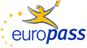 CVEuropassCV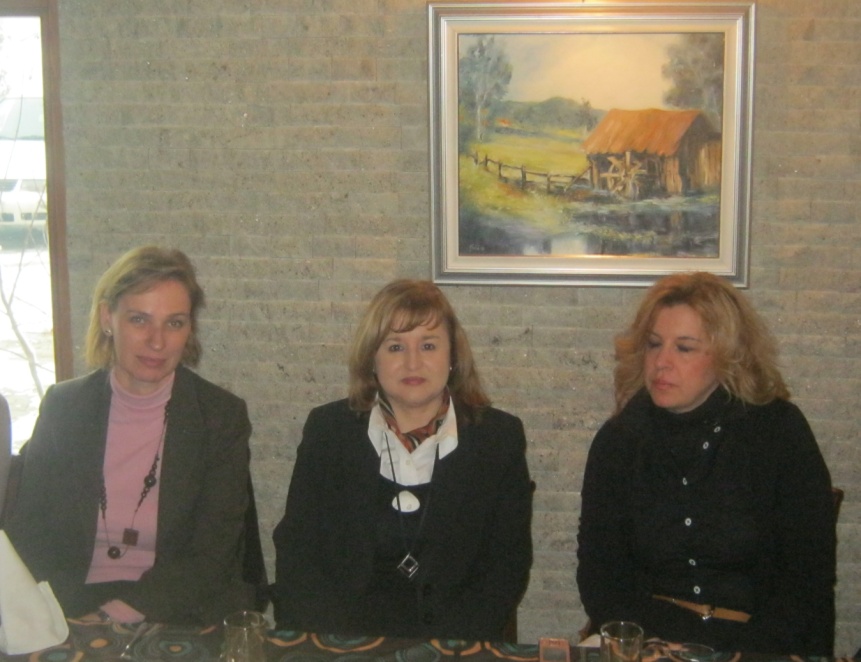 Basic dataBasic dataSurname / NameSurname / NameHADŽIABULIĆ SEMINAHADŽIABULIĆ SEMINAHADŽIABULIĆ SEMINAHADŽIABULIĆ SEMINAHADŽIABULIĆ SEMINAHADŽIABULIĆ SEMINAHADŽIABULIĆ SEMINAAddressAddressAkademika Ivana Zovke 5, 88000 Mostar, Bosna i Hercegovina  Akademika Ivana Zovke 5, 88000 Mostar, Bosna i Hercegovina  Akademika Ivana Zovke 5, 88000 Mostar, Bosna i Hercegovina  Akademika Ivana Zovke 5, 88000 Mostar, Bosna i Hercegovina  Akademika Ivana Zovke 5, 88000 Mostar, Bosna i Hercegovina  Akademika Ivana Zovke 5, 88000 Mostar, Bosna i Hercegovina  Akademika Ivana Zovke 5, 88000 Mostar, Bosna i Hercegovina  Phone numberPhone number+387 36 571 388+387 36 571 388+387 63 346 388       +387 63 346 388       +387 63 346 388       E-mailE-mailsemina.hadziabulic@unmo.basemina.hadziabulic@unmo.basemina.hadziabulic@unmo.basemina.hadziabulic@unmo.basemina.hadziabulic@unmo.basemina.hadziabulic@unmo.basemina.hadziabulic@unmo.baCitizenshipCitizenshipBiHBiHBiHBiHBiHBiHBiHDate of birthDate of birth02.12.1964.02.12.1964.02.12.1964.02.12.1964.02.12.1964.02.12.1964.02.12.1964.GenderGenderfemalefemalefemalefemalefemalefemalefemaleEducation andTrainingEducation andTrainingPeriod/datesPeriod/dates12.10.2005.12.10.2005.12.10.2005.12.10.2005.12.10.2005.12.10.2005.12.10.2005.Name of qualification / diplomaName of qualification / diplomaDoctor of sciences, PhDDoctor of sciences, PhDDoctor of sciences, PhDDoctor of sciences, PhDDoctor of sciences, PhDDoctor of sciences, PhDDoctor of sciences, PhDName and type of education and training provider organizationName and type of education and training provider organizationUniversity of Sarajevo, Agriculture and food FacultyUniversity of Sarajevo, Agriculture and food FacultyUniversity of Sarajevo, Agriculture and food FacultyUniversity of Sarajevo, Agriculture and food FacultyUniversity of Sarajevo, Agriculture and food FacultyUniversity of Sarajevo, Agriculture and food FacultyUniversity of Sarajevo, Agriculture and food FacultyPeriod/datesPeriod/dates24.12.1997.24.12.1997.24.12.1997.24.12.1997.24.12.1997.24.12.1997.24.12.1997.Name of qualification / diplomaName of qualification / diplomaMaster of science, M.sc.Master of science, M.sc.Master of science, M.sc.Master of science, M.sc.Master of science, M.sc.Master of science, M.sc.Master of science, M.sc.Name and type of education and training provider organizationName and type of education and training provider organizationUniversity of Sarajevo, Agriculture and food FacultyUniversity of Sarajevo, Agriculture and food FacultyUniversity of Sarajevo, Agriculture and food FacultyUniversity of Sarajevo, Agriculture and food FacultyUniversity of Sarajevo, Agriculture and food FacultyUniversity of Sarajevo, Agriculture and food FacultyUniversity of Sarajevo, Agriculture and food FacultyPeriod/datesPeriod/dates23.02.1988.23.02.1988.23.02.1988.23.02.1988.23.02.1988.23.02.1988.23.02.1988.Name of qualification / diplomaName of qualification / diplomaGraduated engineer of agricultureGraduated engineer of agricultureGraduated engineer of agricultureGraduated engineer of agricultureGraduated engineer of agricultureGraduated engineer of agricultureGraduated engineer of agricultureName and type of education and training provider organizationName and type of education and training provider organizationUniversity of Sarajevo, Agriculture and food FacultyUniversity of Sarajevo, Agriculture and food FacultyUniversity of Sarajevo, Agriculture and food FacultyUniversity of Sarajevo, Agriculture and food FacultyUniversity of Sarajevo, Agriculture and food FacultyUniversity of Sarajevo, Agriculture and food FacultyUniversity of Sarajevo, Agriculture and food Faculty Working experience  Working experience Period/datesPeriod/dates2021.to present2021.to present2021.to present2021.to present2021.to present2021.to present2021.to presentOccupation or jobOccupation or jobProfessorProfessorProfessorProfessorProfessorProfessorProfessorName and address of employerName and address of employer“Dzemal Bijedic” University of Mostar, Agro Mediterranean Faculty “Dzemal Bijedic” University of Mostar, Agro Mediterranean Faculty “Dzemal Bijedic” University of Mostar, Agro Mediterranean Faculty “Dzemal Bijedic” University of Mostar, Agro Mediterranean Faculty “Dzemal Bijedic” University of Mostar, Agro Mediterranean Faculty “Dzemal Bijedic” University of Mostar, Agro Mediterranean Faculty “Dzemal Bijedic” University of Mostar, Agro Mediterranean Faculty Type of activity or sectorType of activity or sectorHigher education institutionHigher education institutionHigher education institutionHigher education institutionHigher education institutionHigher education institutionHigher education institutionMain tasks and responsibilitiesMain tasks and responsibilities- practical lectures in the subjects under the discipline of Genetics with plant breeding.-participation in research for the purpose of gaining the higher degree of education 
- consultation with the students- practical lectures in the subjects under the discipline of Genetics with plant breeding.-participation in research for the purpose of gaining the higher degree of education 
- consultation with the students- practical lectures in the subjects under the discipline of Genetics with plant breeding.-participation in research for the purpose of gaining the higher degree of education 
- consultation with the students- practical lectures in the subjects under the discipline of Genetics with plant breeding.-participation in research for the purpose of gaining the higher degree of education 
- consultation with the students- practical lectures in the subjects under the discipline of Genetics with plant breeding.-participation in research for the purpose of gaining the higher degree of education 
- consultation with the students- practical lectures in the subjects under the discipline of Genetics with plant breeding.-participation in research for the purpose of gaining the higher degree of education 
- consultation with the students- practical lectures in the subjects under the discipline of Genetics with plant breeding.-participation in research for the purpose of gaining the higher degree of education 
- consultation with the studentsPeriod/datesPeriod/dates2017.-2021.2017.-2021.2017.-2021.2017.-2021.2017.-2021.2017.-2021.2017.-2021.Occupation or jobOccupation or jobAssociate professorAssociate professorAssociate professorAssociate professorAssociate professorAssociate professorAssociate professorName and address of employerName and address of employer“Dzemal Bijedic” University of Mostar, Agro Mediterranean Faculty “Dzemal Bijedic” University of Mostar, Agro Mediterranean Faculty “Dzemal Bijedic” University of Mostar, Agro Mediterranean Faculty “Dzemal Bijedic” University of Mostar, Agro Mediterranean Faculty “Dzemal Bijedic” University of Mostar, Agro Mediterranean Faculty “Dzemal Bijedic” University of Mostar, Agro Mediterranean Faculty “Dzemal Bijedic” University of Mostar, Agro Mediterranean Faculty Type of activity or sectorType of activity or sectorHigher education institutionHigher education institutionHigher education institutionHigher education institutionHigher education institutionHigher education institutionHigher education institutionMain tasks and responsibilitiesMain tasks and responsibilities- practical lectures in the subjects under the discipline of Genetics with plant breeding.-participation in research for the purpose of gaining the higher degree of education 
- consultation with the students,- practical lectures in the subjects under the discipline of Genetics with plant breeding.-participation in research for the purpose of gaining the higher degree of education 
- consultation with the students,- practical lectures in the subjects under the discipline of Genetics with plant breeding.-participation in research for the purpose of gaining the higher degree of education 
- consultation with the students,- practical lectures in the subjects under the discipline of Genetics with plant breeding.-participation in research for the purpose of gaining the higher degree of education 
- consultation with the students,- practical lectures in the subjects under the discipline of Genetics with plant breeding.-participation in research for the purpose of gaining the higher degree of education 
- consultation with the students,- practical lectures in the subjects under the discipline of Genetics with plant breeding.-participation in research for the purpose of gaining the higher degree of education 
- consultation with the students,- practical lectures in the subjects under the discipline of Genetics with plant breeding.-participation in research for the purpose of gaining the higher degree of education 
- consultation with the students,Period/datesPeriod/dates2011.-2017.2011.-2017.2011.-2017.2011.-2017.2011.-2017.2011.-2017.2011.-2017.Occupation or jobOccupation or jobAssociate professorAssociate professorAssociate professorAssociate professorAssociate professorAssociate professorAssociate professorName and address of employerName and address of employer“Dzemal Bijedic” University of Mostar, Agro Mediterranean Faculty “Dzemal Bijedic” University of Mostar, Agro Mediterranean Faculty “Dzemal Bijedic” University of Mostar, Agro Mediterranean Faculty “Dzemal Bijedic” University of Mostar, Agro Mediterranean Faculty “Dzemal Bijedic” University of Mostar, Agro Mediterranean Faculty “Dzemal Bijedic” University of Mostar, Agro Mediterranean Faculty “Dzemal Bijedic” University of Mostar, Agro Mediterranean Faculty Type of activity or sectorType of activity or sectorHigher education institutionHigher education institutionHigher education institutionHigher education institutionHigher education institutionHigher education institutionHigher education institutionMain tasks and responsibilitiesMain tasks and responsibilities- practical lectures in the subjects under the discipline of Genetics with plant breeding.- participation in research for the purpose of gaining the higher degree of education 
- consultation with the students,- practical lectures in the subjects under the discipline of Genetics with plant breeding.- participation in research for the purpose of gaining the higher degree of education 
- consultation with the students,- practical lectures in the subjects under the discipline of Genetics with plant breeding.- participation in research for the purpose of gaining the higher degree of education 
- consultation with the students,- practical lectures in the subjects under the discipline of Genetics with plant breeding.- participation in research for the purpose of gaining the higher degree of education 
- consultation with the students,- practical lectures in the subjects under the discipline of Genetics with plant breeding.- participation in research for the purpose of gaining the higher degree of education 
- consultation with the students,- practical lectures in the subjects under the discipline of Genetics with plant breeding.- participation in research for the purpose of gaining the higher degree of education 
- consultation with the students,- practical lectures in the subjects under the discipline of Genetics with plant breeding.- participation in research for the purpose of gaining the higher degree of education 
- consultation with the students,Period/datesPeriod/dates2006.-2011.2006.-2011.2006.-2011.2006.-2011.2006.-2011.2006.-2011.2006.-2011.Occupation or jobOccupation or jobDocentDocentDocentDocentDocentDocentDocentName and address of employerName and address of employer“Dzemal Bijedic” University of Mostar, Agro Mediterranean Faculty “Dzemal Bijedic” University of Mostar, Agro Mediterranean Faculty “Dzemal Bijedic” University of Mostar, Agro Mediterranean Faculty “Dzemal Bijedic” University of Mostar, Agro Mediterranean Faculty “Dzemal Bijedic” University of Mostar, Agro Mediterranean Faculty “Dzemal Bijedic” University of Mostar, Agro Mediterranean Faculty “Dzemal Bijedic” University of Mostar, Agro Mediterranean Faculty Type of activity or sectorType of activity or sectorHigher education institutionHigher education institutionHigher education institutionHigher education institutionHigher education institutionHigher education institutionHigher education institutionMain tasks and responsibilitiesMain tasks and responsibilities- practical lectures in the subjects under the discipline of Fruit growing- work with the teacher for the purpose of organizing teaching process and research activities
-participation in research for the purpose of gaining the higher degree of education 
- consultation with the students- practical lectures in the subjects under the discipline of Fruit growing- work with the teacher for the purpose of organizing teaching process and research activities
-participation in research for the purpose of gaining the higher degree of education 
- consultation with the students- practical lectures in the subjects under the discipline of Fruit growing- work with the teacher for the purpose of organizing teaching process and research activities
-participation in research for the purpose of gaining the higher degree of education 
- consultation with the students- practical lectures in the subjects under the discipline of Fruit growing- work with the teacher for the purpose of organizing teaching process and research activities
-participation in research for the purpose of gaining the higher degree of education 
- consultation with the students- practical lectures in the subjects under the discipline of Fruit growing- work with the teacher for the purpose of organizing teaching process and research activities
-participation in research for the purpose of gaining the higher degree of education 
- consultation with the students- practical lectures in the subjects under the discipline of Fruit growing- work with the teacher for the purpose of organizing teaching process and research activities
-participation in research for the purpose of gaining the higher degree of education 
- consultation with the students- practical lectures in the subjects under the discipline of Fruit growing- work with the teacher for the purpose of organizing teaching process and research activities
-participation in research for the purpose of gaining the higher degree of education 
- consultation with the studentsPeriod/datesPeriod/dates1998.-2006.1998.-2006.1998.-2006.1998.-2006.1998.-2006.1998.-2006.1998.-2006.Occupation or jobOccupation or jobTeacher assistentTeacher assistentTeacher assistentTeacher assistentTeacher assistentTeacher assistentTeacher assistentName and address of employerName and address of employer“Dzemal Bijedic” University of Mostar, Agro Mediterranean Faculty “Dzemal Bijedic” University of Mostar, Agro Mediterranean Faculty “Dzemal Bijedic” University of Mostar, Agro Mediterranean Faculty “Dzemal Bijedic” University of Mostar, Agro Mediterranean Faculty “Dzemal Bijedic” University of Mostar, Agro Mediterranean Faculty “Dzemal Bijedic” University of Mostar, Agro Mediterranean Faculty “Dzemal Bijedic” University of Mostar, Agro Mediterranean Faculty Type of activity or sectorType of activity or sectorHigher education institutionHigher education institutionHigher education institutionHigher education institutionHigher education institutionHigher education institutionHigher education institutionMain tasks and responsibilitiesMain tasks and responsibilities-  practical lectures in the subjects under the discipline of Fruit growing-  work with the teacher for the purpose of organizing teaching process and research activities
-  participation in  research for the purpose of gaining the higher degree of education 
-  consultation with the students,-  practical lectures in the subjects under the discipline of Fruit growing-  work with the teacher for the purpose of organizing teaching process and research activities
-  participation in  research for the purpose of gaining the higher degree of education 
-  consultation with the students,-  practical lectures in the subjects under the discipline of Fruit growing-  work with the teacher for the purpose of organizing teaching process and research activities
-  participation in  research for the purpose of gaining the higher degree of education 
-  consultation with the students,-  practical lectures in the subjects under the discipline of Fruit growing-  work with the teacher for the purpose of organizing teaching process and research activities
-  participation in  research for the purpose of gaining the higher degree of education 
-  consultation with the students,-  practical lectures in the subjects under the discipline of Fruit growing-  work with the teacher for the purpose of organizing teaching process and research activities
-  participation in  research for the purpose of gaining the higher degree of education 
-  consultation with the students,-  practical lectures in the subjects under the discipline of Fruit growing-  work with the teacher for the purpose of organizing teaching process and research activities
-  participation in  research for the purpose of gaining the higher degree of education 
-  consultation with the students,-  practical lectures in the subjects under the discipline of Fruit growing-  work with the teacher for the purpose of organizing teaching process and research activities
-  participation in  research for the purpose of gaining the higher degree of education 
-  consultation with the students,Period/datesPeriod/datesFeb.2001.-sep.2001.Feb.2001.-sep.2001.Feb.2001.-sep.2001.Feb.2001.-sep.2001.Feb.2001.-sep.2001.Feb.2001.-sep.2001.Feb.2001.-sep.2001.Occupation or jobOccupation or jobExpert loan analyser for agricultural loans, Credit analyzerExpert loan analyser for agricultural loans, Credit analyzerExpert loan analyser for agricultural loans, Credit analyzerExpert loan analyser for agricultural loans, Credit analyzerExpert loan analyser for agricultural loans, Credit analyzerExpert loan analyser for agricultural loans, Credit analyzerExpert loan analyser for agricultural loans, Credit analyzerName and address of employerName and address of employer“Dzemal Bijedic” University of Mostar, Agro Mediterranean Faculty “Dzemal Bijedic” University of Mostar, Agro Mediterranean Faculty “Dzemal Bijedic” University of Mostar, Agro Mediterranean Faculty “Dzemal Bijedic” University of Mostar, Agro Mediterranean Faculty “Dzemal Bijedic” University of Mostar, Agro Mediterranean Faculty “Dzemal Bijedic” University of Mostar, Agro Mediterranean Faculty “Dzemal Bijedic” University of Mostar, Agro Mediterranean Faculty Type of activity or sectorType of activity or sectorBanking sectorBanking sectorBanking sectorBanking sectorBanking sectorBanking sectorBanking sectorMain tasks and responsibilitiesMain tasks and responsibilitiesProcessing of loans and consultations with clients in the agricultural sectorProcessing of loans and consultations with clients in the agricultural sectorProcessing of loans and consultations with clients in the agricultural sectorProcessing of loans and consultations with clients in the agricultural sectorProcessing of loans and consultations with clients in the agricultural sectorProcessing of loans and consultations with clients in the agricultural sectorProcessing of loans and consultations with clients in the agricultural sectorPeriod/datesPeriod/datesJuly 1996.-Feb. 2001.July 1996.-Feb. 2001.July 1996.-Feb. 2001.July 1996.-Feb. 2001.July 1996.-Feb. 2001.July 1996.-Feb. 2001.July 1996.-Feb. 2001.Occupation or jobOccupation or jobProgramming technologist for fruit productionProgramming technologist for fruit productionProgramming technologist for fruit productionProgramming technologist for fruit productionProgramming technologist for fruit productionProgramming technologist for fruit productionProgramming technologist for fruit productionName and address of employerName and address of employerHepok d.d. Mostar, Bišće polje bb, 88000 MostarHepok d.d. Mostar, Bišće polje bb, 88000 MostarHepok d.d. Mostar, Bišće polje bb, 88000 MostarHepok d.d. Mostar, Bišće polje bb, 88000 MostarHepok d.d. Mostar, Bišće polje bb, 88000 MostarHepok d.d. Mostar, Bišće polje bb, 88000 MostarHepok d.d. Mostar, Bišće polje bb, 88000 MostarType of activity or sectorType of activity or sectorAgricultural sector Agricultural sector Agricultural sector Agricultural sector Agricultural sector Agricultural sector Agricultural sector Main tasks and responsibilitiesMain tasks and responsibilitiesProject Engineering orchards and work in the fieldProject Engineering orchards and work in the fieldProject Engineering orchards and work in the fieldProject Engineering orchards and work in the fieldProject Engineering orchards and work in the fieldProject Engineering orchards and work in the fieldProject Engineering orchards and work in the fieldCommunication and interpersonal competencesCommunication and interpersonal competencesGood communication skills acquired work as a professor at universityGood communication skills acquired work as a professor at universityGood communication skills acquired work as a professor at universityGood communication skills acquired work as a professor at universityGood communication skills acquired work as a professor at universityGood communication skills acquired work as a professor at universityGood communication skills acquired work as a professor at universityUnderstandingUnderstandingUnderstandingSpeaking Speaking Speaking Writing European level (*) European level (*) ListeningReadingReadingSpoken interactionSpoken productionSpoken productionEglish languageEglish languageB1/2B1/2B1/2B1/2B1/2B1/2B1/2(*)Common European Framework of Reference for Languages(*)Common European Framework of Reference for Languages(*)Common European Framework of Reference for Languages(*)Common European Framework of Reference for Languages(*)Common European Framework of Reference for Languages(*)Common European Framework of Reference for Languages(*)Common European Framework of Reference for LanguagesCommunication andInterpersonal skillsCommunication andInterpersonal skillsMember of the Board of Directors of “Dzemal Bijedic” University of Mostar, (two mandates 2016-present)  Dean of the Faculty of Agro Mediterranean in the period (2011.-2013.) Vice Dean for Education-for period of two yearsMember of the Board of Directors of “Dzemal Bijedic” University of Mostar, (two mandates 2016-present)  Dean of the Faculty of Agro Mediterranean in the period (2011.-2013.) Vice Dean for Education-for period of two yearsMember of the Board of Directors of “Dzemal Bijedic” University of Mostar, (two mandates 2016-present)  Dean of the Faculty of Agro Mediterranean in the period (2011.-2013.) Vice Dean for Education-for period of two yearsMember of the Board of Directors of “Dzemal Bijedic” University of Mostar, (two mandates 2016-present)  Dean of the Faculty of Agro Mediterranean in the period (2011.-2013.) Vice Dean for Education-for period of two yearsMember of the Board of Directors of “Dzemal Bijedic” University of Mostar, (two mandates 2016-present)  Dean of the Faculty of Agro Mediterranean in the period (2011.-2013.) Vice Dean for Education-for period of two yearsMember of the Board of Directors of “Dzemal Bijedic” University of Mostar, (two mandates 2016-present)  Dean of the Faculty of Agro Mediterranean in the period (2011.-2013.) Vice Dean for Education-for period of two yearsMember of the Board of Directors of “Dzemal Bijedic” University of Mostar, (two mandates 2016-present)  Dean of the Faculty of Agro Mediterranean in the period (2011.-2013.) Vice Dean for Education-for period of two yearsDigital competences and skillsDigital competences and skillsComputer programme: Microsoft  Word, Excel, Power Point, InternetComputer programme: Microsoft  Word, Excel, Power Point, InternetComputer programme: Microsoft  Word, Excel, Power Point, InternetComputer programme: Microsoft  Word, Excel, Power Point, InternetComputer programme: Microsoft  Word, Excel, Power Point, InternetComputer programme: Microsoft  Word, Excel, Power Point, InternetComputer programme: Microsoft  Word, Excel, Power Point, InternetDriving licenceDriving licenceBBBBBBBAdditional trainings and educationAdditional trainings and educationprofessor at the doctoral study in the field of Agriculture at the Agro Mediterranean Faculty- professor at Biotechnological faculty University of Bihac on subjects:   Genetics  and   Nursery production professor at  the Agro Mediterranean Faculty Dzemal Bijedic University of Mostar of department of „Fruit growing“ at the master studies.   professor at  University of Sarajevo, Agriculture and food Facultyof department of „Fruit growing“  at the master studies.      Cochran fellowship program (2000). Stručno usavršavanje 21.06. do 20.07.2000. godine u SAD.   Advanced course: Integrated stone and pome fruit production in the Mediterranean region. (2003), Zaragoza.   Plant Health  and Genetic Resources in South East Europe –Trening on meristem culture propagation- Norway  05th June –17th of June 2006.  International Society for Horticultural Sciences (ISHS) “Genetic Transformations - Challenges and Possibilities for Horticulture of the World” Thon Hotel, Ski, near Oslo, Norway September 16th-20th 2007.professor at the doctoral study in the field of Agriculture at the Agro Mediterranean Faculty- professor at Biotechnological faculty University of Bihac on subjects:   Genetics  and   Nursery production professor at  the Agro Mediterranean Faculty Dzemal Bijedic University of Mostar of department of „Fruit growing“ at the master studies.   professor at  University of Sarajevo, Agriculture and food Facultyof department of „Fruit growing“  at the master studies.      Cochran fellowship program (2000). Stručno usavršavanje 21.06. do 20.07.2000. godine u SAD.   Advanced course: Integrated stone and pome fruit production in the Mediterranean region. (2003), Zaragoza.   Plant Health  and Genetic Resources in South East Europe –Trening on meristem culture propagation- Norway  05th June –17th of June 2006.  International Society for Horticultural Sciences (ISHS) “Genetic Transformations - Challenges and Possibilities for Horticulture of the World” Thon Hotel, Ski, near Oslo, Norway September 16th-20th 2007.professor at the doctoral study in the field of Agriculture at the Agro Mediterranean Faculty- professor at Biotechnological faculty University of Bihac on subjects:   Genetics  and   Nursery production professor at  the Agro Mediterranean Faculty Dzemal Bijedic University of Mostar of department of „Fruit growing“ at the master studies.   professor at  University of Sarajevo, Agriculture and food Facultyof department of „Fruit growing“  at the master studies.      Cochran fellowship program (2000). Stručno usavršavanje 21.06. do 20.07.2000. godine u SAD.   Advanced course: Integrated stone and pome fruit production in the Mediterranean region. (2003), Zaragoza.   Plant Health  and Genetic Resources in South East Europe –Trening on meristem culture propagation- Norway  05th June –17th of June 2006.  International Society for Horticultural Sciences (ISHS) “Genetic Transformations - Challenges and Possibilities for Horticulture of the World” Thon Hotel, Ski, near Oslo, Norway September 16th-20th 2007.professor at the doctoral study in the field of Agriculture at the Agro Mediterranean Faculty- professor at Biotechnological faculty University of Bihac on subjects:   Genetics  and   Nursery production professor at  the Agro Mediterranean Faculty Dzemal Bijedic University of Mostar of department of „Fruit growing“ at the master studies.   professor at  University of Sarajevo, Agriculture and food Facultyof department of „Fruit growing“  at the master studies.      Cochran fellowship program (2000). Stručno usavršavanje 21.06. do 20.07.2000. godine u SAD.   Advanced course: Integrated stone and pome fruit production in the Mediterranean region. (2003), Zaragoza.   Plant Health  and Genetic Resources in South East Europe –Trening on meristem culture propagation- Norway  05th June –17th of June 2006.  International Society for Horticultural Sciences (ISHS) “Genetic Transformations - Challenges and Possibilities for Horticulture of the World” Thon Hotel, Ski, near Oslo, Norway September 16th-20th 2007.professor at the doctoral study in the field of Agriculture at the Agro Mediterranean Faculty- professor at Biotechnological faculty University of Bihac on subjects:   Genetics  and   Nursery production professor at  the Agro Mediterranean Faculty Dzemal Bijedic University of Mostar of department of „Fruit growing“ at the master studies.   professor at  University of Sarajevo, Agriculture and food Facultyof department of „Fruit growing“  at the master studies.      Cochran fellowship program (2000). Stručno usavršavanje 21.06. do 20.07.2000. godine u SAD.   Advanced course: Integrated stone and pome fruit production in the Mediterranean region. (2003), Zaragoza.   Plant Health  and Genetic Resources in South East Europe –Trening on meristem culture propagation- Norway  05th June –17th of June 2006.  International Society for Horticultural Sciences (ISHS) “Genetic Transformations - Challenges and Possibilities for Horticulture of the World” Thon Hotel, Ski, near Oslo, Norway September 16th-20th 2007.professor at the doctoral study in the field of Agriculture at the Agro Mediterranean Faculty- professor at Biotechnological faculty University of Bihac on subjects:   Genetics  and   Nursery production professor at  the Agro Mediterranean Faculty Dzemal Bijedic University of Mostar of department of „Fruit growing“ at the master studies.   professor at  University of Sarajevo, Agriculture and food Facultyof department of „Fruit growing“  at the master studies.      Cochran fellowship program (2000). Stručno usavršavanje 21.06. do 20.07.2000. godine u SAD.   Advanced course: Integrated stone and pome fruit production in the Mediterranean region. (2003), Zaragoza.   Plant Health  and Genetic Resources in South East Europe –Trening on meristem culture propagation- Norway  05th June –17th of June 2006.  International Society for Horticultural Sciences (ISHS) “Genetic Transformations - Challenges and Possibilities for Horticulture of the World” Thon Hotel, Ski, near Oslo, Norway September 16th-20th 2007.professor at the doctoral study in the field of Agriculture at the Agro Mediterranean Faculty- professor at Biotechnological faculty University of Bihac on subjects:   Genetics  and   Nursery production professor at  the Agro Mediterranean Faculty Dzemal Bijedic University of Mostar of department of „Fruit growing“ at the master studies.   professor at  University of Sarajevo, Agriculture and food Facultyof department of „Fruit growing“  at the master studies.      Cochran fellowship program (2000). Stručno usavršavanje 21.06. do 20.07.2000. godine u SAD.   Advanced course: Integrated stone and pome fruit production in the Mediterranean region. (2003), Zaragoza.   Plant Health  and Genetic Resources in South East Europe –Trening on meristem culture propagation- Norway  05th June –17th of June 2006.  International Society for Horticultural Sciences (ISHS) “Genetic Transformations - Challenges and Possibilities for Horticulture of the World” Thon Hotel, Ski, near Oslo, Norway September 16th-20th 2007.BooksBooksKurtović M., Gaši F., Drkenda P., Hadžiabulić Semina (2003): "Jagodasto voće".  Natura- Rame, Prozor.Šarić T., Hanić E., Hadžiabulić Semina, Vidačić O. (2005): "Savremeni načini povećanja proizvodnje hrane". Sarajevo.Bajrović K, Jevrić-Čaušević A., Hadžiselimović R. i saradnici (2005): "Uvod u genetičko inženjerstvo i biotehnologiju". Institut za genetičko inženjerstvo i biotehnologiju, Sarajevo.Hadžiabulić S. (2010): Rasadničarstvo, Agromediteranski fakultet Mostar, “Štamparija FOJNICA” D.D. FojnicaHadžiabulić S.(2009): Genetika - skripta je namjenjena za studente druge godine Agromediteranskog  fakulteta u Mostaru.  Hadžiabulić S., Skender A. (2014): Osnove genetike za studente agronomije, Agromediteranski fakultet Mostar, “Štamparija FOJNICA” D.D. FojnicaSkender A., Hadžiabulić S. (2014): Opšte voćarstvo, Univerzitet u Bihaću, “Štamparija FOJNICA” D.D. FojnicaKurtović M., Gaši F., Drkenda P., Hadžiabulić Semina (2003): "Jagodasto voće".  Natura- Rame, Prozor.Šarić T., Hanić E., Hadžiabulić Semina, Vidačić O. (2005): "Savremeni načini povećanja proizvodnje hrane". Sarajevo.Bajrović K, Jevrić-Čaušević A., Hadžiselimović R. i saradnici (2005): "Uvod u genetičko inženjerstvo i biotehnologiju". Institut za genetičko inženjerstvo i biotehnologiju, Sarajevo.Hadžiabulić S. (2010): Rasadničarstvo, Agromediteranski fakultet Mostar, “Štamparija FOJNICA” D.D. FojnicaHadžiabulić S.(2009): Genetika - skripta je namjenjena za studente druge godine Agromediteranskog  fakulteta u Mostaru.  Hadžiabulić S., Skender A. (2014): Osnove genetike za studente agronomije, Agromediteranski fakultet Mostar, “Štamparija FOJNICA” D.D. FojnicaSkender A., Hadžiabulić S. (2014): Opšte voćarstvo, Univerzitet u Bihaću, “Štamparija FOJNICA” D.D. FojnicaKurtović M., Gaši F., Drkenda P., Hadžiabulić Semina (2003): "Jagodasto voće".  Natura- Rame, Prozor.Šarić T., Hanić E., Hadžiabulić Semina, Vidačić O. (2005): "Savremeni načini povećanja proizvodnje hrane". Sarajevo.Bajrović K, Jevrić-Čaušević A., Hadžiselimović R. i saradnici (2005): "Uvod u genetičko inženjerstvo i biotehnologiju". Institut za genetičko inženjerstvo i biotehnologiju, Sarajevo.Hadžiabulić S. (2010): Rasadničarstvo, Agromediteranski fakultet Mostar, “Štamparija FOJNICA” D.D. FojnicaHadžiabulić S.(2009): Genetika - skripta je namjenjena za studente druge godine Agromediteranskog  fakulteta u Mostaru.  Hadžiabulić S., Skender A. (2014): Osnove genetike za studente agronomije, Agromediteranski fakultet Mostar, “Štamparija FOJNICA” D.D. FojnicaSkender A., Hadžiabulić S. (2014): Opšte voćarstvo, Univerzitet u Bihaću, “Štamparija FOJNICA” D.D. FojnicaKurtović M., Gaši F., Drkenda P., Hadžiabulić Semina (2003): "Jagodasto voće".  Natura- Rame, Prozor.Šarić T., Hanić E., Hadžiabulić Semina, Vidačić O. (2005): "Savremeni načini povećanja proizvodnje hrane". Sarajevo.Bajrović K, Jevrić-Čaušević A., Hadžiselimović R. i saradnici (2005): "Uvod u genetičko inženjerstvo i biotehnologiju". Institut za genetičko inženjerstvo i biotehnologiju, Sarajevo.Hadžiabulić S. (2010): Rasadničarstvo, Agromediteranski fakultet Mostar, “Štamparija FOJNICA” D.D. FojnicaHadžiabulić S.(2009): Genetika - skripta je namjenjena za studente druge godine Agromediteranskog  fakulteta u Mostaru.  Hadžiabulić S., Skender A. (2014): Osnove genetike za studente agronomije, Agromediteranski fakultet Mostar, “Štamparija FOJNICA” D.D. FojnicaSkender A., Hadžiabulić S. (2014): Opšte voćarstvo, Univerzitet u Bihaću, “Štamparija FOJNICA” D.D. FojnicaKurtović M., Gaši F., Drkenda P., Hadžiabulić Semina (2003): "Jagodasto voće".  Natura- Rame, Prozor.Šarić T., Hanić E., Hadžiabulić Semina, Vidačić O. (2005): "Savremeni načini povećanja proizvodnje hrane". Sarajevo.Bajrović K, Jevrić-Čaušević A., Hadžiselimović R. i saradnici (2005): "Uvod u genetičko inženjerstvo i biotehnologiju". Institut za genetičko inženjerstvo i biotehnologiju, Sarajevo.Hadžiabulić S. (2010): Rasadničarstvo, Agromediteranski fakultet Mostar, “Štamparija FOJNICA” D.D. FojnicaHadžiabulić S.(2009): Genetika - skripta je namjenjena za studente druge godine Agromediteranskog  fakulteta u Mostaru.  Hadžiabulić S., Skender A. (2014): Osnove genetike za studente agronomije, Agromediteranski fakultet Mostar, “Štamparija FOJNICA” D.D. FojnicaSkender A., Hadžiabulić S. (2014): Opšte voćarstvo, Univerzitet u Bihaću, “Štamparija FOJNICA” D.D. FojnicaKurtović M., Gaši F., Drkenda P., Hadžiabulić Semina (2003): "Jagodasto voće".  Natura- Rame, Prozor.Šarić T., Hanić E., Hadžiabulić Semina, Vidačić O. (2005): "Savremeni načini povećanja proizvodnje hrane". Sarajevo.Bajrović K, Jevrić-Čaušević A., Hadžiselimović R. i saradnici (2005): "Uvod u genetičko inženjerstvo i biotehnologiju". Institut za genetičko inženjerstvo i biotehnologiju, Sarajevo.Hadžiabulić S. (2010): Rasadničarstvo, Agromediteranski fakultet Mostar, “Štamparija FOJNICA” D.D. FojnicaHadžiabulić S.(2009): Genetika - skripta je namjenjena za studente druge godine Agromediteranskog  fakulteta u Mostaru.  Hadžiabulić S., Skender A. (2014): Osnove genetike za studente agronomije, Agromediteranski fakultet Mostar, “Štamparija FOJNICA” D.D. FojnicaSkender A., Hadžiabulić S. (2014): Opšte voćarstvo, Univerzitet u Bihaću, “Štamparija FOJNICA” D.D. FojnicaKurtović M., Gaši F., Drkenda P., Hadžiabulić Semina (2003): "Jagodasto voće".  Natura- Rame, Prozor.Šarić T., Hanić E., Hadžiabulić Semina, Vidačić O. (2005): "Savremeni načini povećanja proizvodnje hrane". Sarajevo.Bajrović K, Jevrić-Čaušević A., Hadžiselimović R. i saradnici (2005): "Uvod u genetičko inženjerstvo i biotehnologiju". Institut za genetičko inženjerstvo i biotehnologiju, Sarajevo.Hadžiabulić S. (2010): Rasadničarstvo, Agromediteranski fakultet Mostar, “Štamparija FOJNICA” D.D. FojnicaHadžiabulić S.(2009): Genetika - skripta je namjenjena za studente druge godine Agromediteranskog  fakulteta u Mostaru.  Hadžiabulić S., Skender A. (2014): Osnove genetike za studente agronomije, Agromediteranski fakultet Mostar, “Štamparija FOJNICA” D.D. FojnicaSkender A., Hadžiabulić S. (2014): Opšte voćarstvo, Univerzitet u Bihaću, “Štamparija FOJNICA” D.D. FojnicaScientific paperBIBLIOGRAFIJA:Hadžiabulić S. (1998): "Dinamika cvjetanja breskve i nektarine u ekološkim uslovima Mostara". Radovi  Poljoprivrednog fakulteta Univerziteta u Sarajevu. God. XLII /47, SarajevoHadžiabulić S., Kurtović M. (2000): "Osnovne odlike mješovite rodne grančice nekih kultivara breskve i nektarine". Radovi Poljoprivrednog fakulteta Univerziteta u Sarajevu. God. XLV /4, Sarajevo.Čmelik Z., Hadžiabulić S. (2001): "Intenziviranje proizvodnje trešnje upotrebom vegetativnih podloga manje bujnosti". Zbornik radova internacionalnog workshopa submediteranskog voćarstva i vinogradarstva, 25.i 26.10.2001., Mostar.Džubur A., Hadžiabulić S. (2002): "Savremena kretanja u uzgoju kulture trešnje u svijetu". Zbornik radova XIII Privredne manifestacije Dani jagodastog voća, Čelić.Hadžiabulić S., Kapur L., Haverić S., Bajrović K., Kurtović M. (2002): "Genetička karakterizacija autohtonog genofonda smokve (Ficus carica L.) korištenjem mikrosatelita". Zbornik radova II internacionalnog workshopa submediteranskog voćarstva i vinogradarstva, 9.i 10.12. 2002., Mostar.Temim E., Hadžiabulić S. (2002):"Vegetativno razmnožavanje karanfila". Zbornik radova II Internacionalnog workshopa submediteranskog voćarstva i vinogradarstva,   9.i 10.12. 2002., Mostar. Kurtović M., Drkenda P., Hodžić A., Hadžiabulić S. (2003): "Berba i skladištenje plodova jabuke u integralnoj proizvodnji voća". I Simpozijum poljoprivrede, veterinarstva i šumarstva,  Neum. Hadžiabulić S., Kapur L., Haverić S., Bajrović K., Kurtović M., Džubur A. (2003): "Genetic characterizatio of B&H figs populations (Ficus carica L.) using microsatellite markers".  Thired International Balkan Botanical Congress, Sarajevo.Kurtović M.,Tolić D., Gaši F.,  Hadžiabulić S. (2003): "Iskustva u tehnologiji uzgoja jagode na proizvodnom lokalitetu Vrgorca". Zbornik radova   Dani jagodastog voća u BIH, XIV Privredna manifestacija , Čelić.Jarebica Dž., Hadžiabulić S. (2003): "Stanje i pravci razvoja voćarske proizvodnje u    BIH sa akcentom na proizvodnju trešnje". Zbornik radova  Dani trešnje 2003 Sajam privrede, poljoprivrede, prehrane i turizma., Općina Mostar-Sjever.Hadžiabulić S., Čaušević A.,  Kapur L., Temim E.(2004): "Mikrorazmnožavanje divlje trešnje  (Prunus avium L.) u  kulturi in vitro" Zbornik radova  "Dani trešnje 2004" Sajam privrede, poljoprivrede, prehrane i turizma 2004. Općina Mostar-SjeverHadžiabulić S., Kurtović M.,Temim E.: (2004): "Karakteristike genotipova smokve u kulturi voćarstva Bosne i Hercegovine". II Simpozijum poljoprivrede, veterinarstva, šumarstva i biotehnologije,  28.–30.09. 2004. BihaćKapur L., Ramić J., Bošnjak Dž., Krunić A., Haverić S., Hadžiabulić S., Bajrović K. (2004): "Valuation study for detection of EPSPS transgene protein responsible for herbicide tolerance in a random sample of raw and final products". Herbologia Vol. 5:2, pp. 97-102.Kurtović M., Drkenda P., Kapur Lejla., Gaši F., Hadžiabulić S. (2005): "Identifikacija i konzervacija autohtonog genofonda voćaka u Bosni i Hercegovini". 40 Znanstveni skup hrvatskih agronoma, Opatija.Hadžiabulić S., Kapur L, Pojskić N., Kurtović M.(2005): "Primjena molekularnih markera pri genetičkoj karaktrizaciji autohtonih kultivara smokve". XVIII naučno-stručni skup poljoprivrede i prehrambene industrije, Neum, 14.09. – 16.09. 2005. Temim E., Hadžiabulić S. (2005): "Ožiljavanje reznica karanfila dobijenih kulturom    meristema". XVIII naučno-stručni skup poljoprivrede i prehrambene industrije, Neum, 14.09. – 16.09. 2005.Hadžiabulić S., Kapur L., Pojskić N., Kurtović M. (2007): „Genetical characterization of autochthonous gene pools of fig with molecular markers“.18th EUCARPIA Genetic Resources Section Meeting “Plant Genetic Resources and their Exploitation in the Plant Breeding for Food and Agriculture”, Piešťany Slovak Republic, 23-26. 5.2007.Temim Elma, Hadžiabulić S., Hadžiabulić A. (2007): „Uticaj temperature na fenofazu cvjetanja dva kultivara (negritta i page polka) tulipana (Tulipa sp.) na području Mostara“  V Simpozij poljoprivrede, veterinarstva, šumarstva i biotehnologije, Vlašić 18-19.10. 2007.godSkender A., Jahić S., Hadžiabulić S. (2008): „Evaluacija pomoloških karakteristika  autohtonih sorti jabuke Cazinske krajine”. «Savremena poljoprivreda», Vol. 57, 1-2, str. 124-130.  (Agricola, CAB Abstracts, BIOSIS)Skender A., Kurtović M., Hadžiabulić S., Gaši F., Maličević A. (2008): „Morfološke i hemijske karakteristike ploda autohtonih genotipova kruške Centralne Bosne”., Radovi Poljoprivrednog-prehrambenog fakulteta Univerziteta u Sarajevu- Vol. LIII, No 59/1, str. 77 – 87 (CAB Publishing – UK), Sarajevo.Hadžiabulić S., Pojskić L., Pojskić N., Kurtović M., Skender A. (2008): „Genetička diferencijacija promatranih lokaliteta (zasada) smokve na osnovu analiziranih mikrosatelitnih lokusa”. Radovi Poljoprivrednog-prehrambenog fakulteta Univerziteta u Sarajevu- Vol. LIII, No 59/1, str. 97 – 106 (CAB Publishing – UK), Sarajevo.Skender Azra, Hadžiabulić S., Kurtović M., Hadžiabulić A. (2010): „Identifikacija autohtonih genotipova jabuke u Bosni  i Hercegovini”. Radovi Poljoprivredno – prehrambenog fakulteta Univerziteta u Sarajevu. Vol. LV, No 60/1, str. 95 – 103 (CAB Publishing – UK)Tanović N., Džubur A., Hadžiabulić S., Temim E., Leto A., Hadžiabulić A. (2010):  „Production of organic essential oils from conifers”. Proceedings. Vol .3, Scienceand technology/ Second International Symposium on Sustainable Development (ISSD 10), Sarajevo, Bosnia and Herzegovina, June 8-9, 2010. - Sarajevo: International Burch University, 2010. -  458 str.: ilustr. 30 cm.Hadžiabulić S., Temim E., Bašić H., Skender A, Hadžiabulić A. (2010): „Uticaj hormona IBA i NAA na ožiljavanje pelargonije Pelargonium zonale u zatvorenom i na otvorenom prostoru“ XXI Naučno-stručna konferencija poljoprivrede i prehrambene industrije, Neum, 29.09.–02.10. 2010.godineKnežević S ., Hadžiabulić S., Drkenda P., Kurtović M. (2010): “Morfološko pomološke odlike kultivara jagode gajene na području Mostara u konceptu organske proizvodnje“ XXI Naučno-stručna konferencija poljoprivrede i prehrambene industrije, Neum, 29.09.–02.10. 2010.godineHadžiabulić S., Aliman J., Džubur A., Skender A., Šoše I., (2011): „Inventarizacija i morfološka karakterizacija genotipova badema Prunus amygdalus na području Hercegovine”. 46. Hrvatski i 6. Međunarodni Simpozij Agronoma, Opatija, 14.-18.veljače 2011.godine. ISBN 978-953-6135-90-5 (Proceedings). ISBN 978-953-6135-88-2 (Book 1). ISBN 978-953-6135-89-9 (Book 2). pp. 1001-1005Skender A., Kurtović M., Hadžiabulić S., Gaši F. (2011): “Pomološka varijabilnost populacija pitomog kestena (Castanea sativa Mill.) u Bosni i Hercegovini. XXII Međunarodna  naučno-stručna konferencija poljoprivrede i prehrambene industrije, Sarajevo, 28.09.–01.10. 2011.godine.Skender A., Hadžiabulić S., Bećirspahić D., Karaibrahimović A. (2011): “Fenološka i pomološko-tehnološka svojstva aktuelnog jednogodišnjeg i dvogodišnjeg sortimenta maline (Rubus idaeus L.)“. XXII Međunarodna  naučno-stručna konferencija poljoprivrede i prehrambene industrije, Sarajevo, 28.09.–01.10. 2011.godine.Ercisli S., Suzan O. Yilmaz, Gadze J., Dzubur A. Hadziabulic S., Aliman J. (2011): Some Fruit Characteristics of Cornelian Cherries (Cornus mas L.), Notulae Botanicae Horti Agrobotanici Cluj – Napoca, 39 (1) : 255-259 Print ISSN 0255-965X; Electronic 1842-4309Ercisli S., Tosun M., Karlidag H., Dzubur A., Hadziabulic S., Aliman J. (2012): Color and Antioxidant Characteristics of Some Fresh Fig (Ficus carica L.) Genotypes from Northeastern Turkey, Plant Foods for Human Nutrition, ISSN 0921-9668, DOI 10.1007/s11130-012-0292-2Skender A., Kurtović M., Hadžiabulić S., Gaši F.(2012): Analyses of Genetic Structure Within Population of Chestnut (Castanea sativa Mill.)  in Bosnia and Herzegovina Using SSR Markers. 23rd International scientific - experts congress on agriculture and food industry 27-29 September 2012 Izmir/TurkeySkender A., Kurtović M., Hadžiabulić S., Aliman J.,(2013): Pomological and genetic analysis of chestnut (Castanea sativa Mill.) in Bosnia and Herzegovina. 48. Hrvatski i 8. Međunarodni Simpozij Agronoma, Dubrovnik, 17.-22.veljače 2013.godine.Alinam J., Džubur A., Hadžiabulić S., Skender A., Manjgo L.,(2013): Etape sazrijevanja plodova autohtonih i introduciranih genotipova trešnje na području Mostara. 48. Hrvatski i 8. Međunarodni Simpozij Agronoma, Dubrovnik, 17.-22.veljače 2013.godine.Aliman J., Džubur A., Hadžiabulić S., Skender A. (2013): Phenological observations of newly introduced peach cultivars in ecological conditions of Mostar, Proceedings of 24th International scientific expert conference on agriculture and food industry, (25-28. 9. 2013 Sarajevo), (pp 439-443) ISBN978-9958-597-27-5 Aliman J., Džubur A., Hadžiabulić S., Bećirspahić D., Skender A., Behmen F. (2014): Phenological study on introduced peach cultivars in the area of Čapljina. 49. Hrvatski i 9. Međunarodni Simpozij Agronoma, Dubrovnik, 16.-21.veljače 2014.godine.Hilal Yildiz,  Memnune Sengul,  Bulent  Cetin, Neva  Karatas,   Sezai Ercisli,  Zuhal Okcu, Ahmed  Dzubur,  Semina Hadziabulic (2014): ANTIOXIDANT AND ANTIMICROBIAL ACTIVITIES OF  POMEGRANATE (PUNICA  GRANATUM  L.) SOUR SAUCE EXTRACTS. Доклади на  Българската академия на  науките,  Comptes rendus de l’Acad´emie bulgare des Sciences Tome 67, No 1, 2014.Hadžiabulić S, Aliman J., Džubur A., Tabaković E., Skender A., Bećirspahić D., Erzisli S. (2014): Inventarisation and Evaluation of Autochthonous Genotypes of Almond (Prunus amygdalus) in the Area of Dubrave Plateau. 25rd International scientific - experts congress on agriculture and food industry 24-28 September 2014 Izmir/Turkey pp. 285-288Skender A.,  Ajdinović T., Bećirspahić D., Kurtović M.,  Hadžiabulić S, Aliman J., Erzisli S., (2014): The Comparison of Phenotypic Characteristics of Improved and Wild Blackberry Genotypes. 25rd International scientific - experts congress on agriculture and food industry 24-28 September 2014 Izmir/TurkeyAliman J., Džubur A., Hadžiabulić S., Skender A., Bećirspahić D., Behmen F. (2014): QUALITATIVE CHARACTERISTICS OF INTRODUCED PEACH VARIETIES IN HERZEGOVINA, The 5th International Symposium on Sustainable ISSD 2014, May 15-18, 2014 - Sarajevo, Bosnia and Herzegovina. ISBN 978-9958-834-36-3. COBISS BH-ID 21304838Temim E., Leto A., Hadžiabulić S., Hadžiabulić A., Dorbić B. (2015): Effect Of Different Dormancy Breaking Treatements On Germination Of Albizia Julibrissin Seeds. 26th International scientific expert conference on agriculture and food industry, 28-30 September 2015, Sarajevo, Bosna i Hercegovina.Skender A., Bećirspahić D., Joldić S., Hadžiabulić S., Aliman J. (2015): COMPARATIVE RESEARCH OF NEWLY INTRODUCED STRAWBERRY CULTIVARS, International scientific expert conference on agriculture and food industry, 28-30 September 2015, Sarajevo, Bosna i Hercegovina. BH ISSN 0033-8583. Vol. LXI, No. 66/1Prlić M., Aliman J.,  Hadžiabulić S., Barbarić M.,  Alić Džanović Z. (2015):The Phenology Of Flowering And Rippening Of Newly Introduced Cherry Cultivars In Ecological Conditions Of Čapljina. 26th International scientific expert conference on agriculture and food industry, 28-30 September 2015, Sarajevo, Bosna i Hercegovina.Aliman J., Džubur A, Hadžiabulić S., Hasanbegović J., Skender A., Bulić M.(2015). Karakteristike mješovitih rodnih grančica novointroduciranih sorata nektarine u Hercegovini. 51st Croatian and 11th International Symposium on Agriculture. Opatija. Croatia (417-420) ISBN 978-953-7878-51-1Hasanbegović J., Aliman J., Hadžiabulić S., Džubur A., Leto A., Skender A.. (2017): PHENOLOGICAL CHARACTERISTICS OF NEWLY INTRODUCED VARIETIES OF NECTARINES (“SUN GRAND“,“CALDESI 2000“ AND “VENUS“) IN HERZEGOVINA. Radovi Poljoprivredno-prehrambenog fakulteta Univerziteta u Sarajevu, God. LXII, broj 67/2 Works of the Faculty of Agriculture and Food Sciencies, University of Sarajevo, Vol. LXII, No. 67/2. UDK 63/66 (058)0808.1/2. BH ISSN 0033-8583. pp 104-113.Skender A., Joldić S., Kurtović M., Alibabić V., Hadžiabulić S., (2017): Effects of Fertilization on Vegetative Growth, Yield and Fruit Quality of Black Chokeberry (Aronia melanocarpa Elliot). АГРОЗНАЊЕ, Vol. 18  no.2  , 2019, Агрознање / Agro-knowledge Journal. UDK 63 Online ISSN 1512-6412 pp. 85-94.Hadžiabulić S., Hasanbegović J., Aliman J., Ramić E., Džubur A., Mustafić A. (2017):  Phenological and pomological analysis of fruit autochtonous variety of sweet cherry (Prunus avium L.) cv. “Alica” in Mostar area (Bosnia and Herzegovina), Zbornik radova VIII International Agriculture Symposium "AGROSYM 2017", COBISS.RS-ID 6954776, ISBN: 978-99976-718-1-3 pp.86-91.Skender A., Kurtović M., Pojskić N., Kalamujić Stroil B., Hadžiabulić S., Gaši F., (2017): Genetic structure and diversity of European chestnut (Castanea sativa Mill.) populations in western Balkans: On a crossroad between east and west.Genetika, vol 49, no 2, UDC 575.630 https://doi.org/10.2298/GENSR1702613S pp. 613-626. Aliman J.., Džubur A., Hadžiabulić S., Hasanbegović J., Oručević A. (2018): FENOLOŠKA PROUČAVANJA SORTI BRESKVE NA PODRUČJU DUBRAVSKE VISORAVNI U HERCEGOVINI, “XXIII SAVETOVANJE O BIOTEHNOLOGIJI” , Zbornik radova XXIII savetovanja o biotehnologiji sa međunarodnim učešćem, Univerzitet u Kragujevcu, Agronomski fakultet u Čačku; ISBN 978-86-87611-55-9. pp 121-126.Leto A., Hasanbegović J., Hadžiabulić S.,Temim E. (2018): TRANSLOCATION OF PB IN THE SYSTEM  TOBACCO-SMOKE CONDENSATE FOR HERZEGOVINIAN TOBACCO TYPES DUHANA Šesta međunarodna naučno-stručna konferencija  ''5. juni - Svjetski  dan zaštite okoliša''. ISSN 2566-4530. pp. 89 – 95.Hadžiabulić S., Hasanbegović J., Alima J., Lizalo A., Serdar U. (2018): KARAKTERISTIKE SADNICA KESTENA CASTANEA SATIVA MILL. PROIZVEDENE KALEMLJENJEM U TURSKOJ Druga naučno-stručna konferencija o kestenu, INTERREG IPA prekogranični program Hrvatska – Bosna I Hercegovina – Crna Gora  2014.-2020. Bužim, 29.03.2018. godineSkender A., Hadžiabulić S., Aliman J., Hasanbegović J. (2019): Phenological and Morphological Traits of Important Hazelnut Cultivars in North West Bosnia, АГРОЗНАЊЕ, Vol. 20 No. 4 (2019): Агрознање / Agro-knowledge Journal.Hasanbegović J., Hadžiabulić S., Kurtović M., Aliman J., Skender A., Badžak N. (2020): MORPHOLOGICAL CHARACTERISTICS OF AUTOCHTHONOUS GENOTYPES OF SWEET CHERRY (PRUNUS AVIUM L.) CV. 'ALICA' AND 'HRUST' IN AREA OF HERZEGOVINA, XI International Scientific Agricultural Symposium “Agrosym 2020”. Vol. LXV, No. 70. UDK 63/66 (058)0808.1/2. BH ISSN 0033-8583. pp. 19-28.Hasanbegović J., Hadžiabulić S., Kurtović M., Hadžiabulić A., Skender A., Grahić J. (2020): PHENOLOGICAL CHARACTERISTICS OF INTRODUCED ALMOND (Prunus amygdalus) CULTIVARS IN HERZEGOVINA, Works of the Faculty of Agriculture and Food Sciences, University of Sarajevo, Vol. LXV, No. 70 ISBN 97 8-99976-787-5-1. COBISS.RS-ID 1 29999105. pp.112-120.Hasanbegović, J., Hadžiabulić, S., Kurtović, M., Gaši F., Lazović, B., Dorbić, B Skender, A. (2021): Genetic characterization of almond (Prunus amygdalus L) using microsatellite markers in the area of Adriatic Sea, Turkish Journal of Agriculture and Forestry, Turk J Agric For(2021) 45: 797-806.Skender A., Hadžiabulić S., Ercisli S., Hasanbegović J., Dedić S., Almeer R., Sayed A.A., Ullah R., Assouguem A. (2022): Morphological and Biochemical Properties in Fruits ofNaturally Grown Cornelian Cherry (Cornus mas L.) Genotypesin Northwest Bosnia and Herzegovina, Sustainability 2022, 14,4579.Skender A., Hasanbegović J., Dedić S., Hadžiabulić S., Bećirspahić., Yüceler H.S. (2022):  Pomological characteristics of native Cornelian cherry – natural resources for food production in Bosnia and Herzegovina, 8th International Agriculture Congress, 26-28 October 2022, Ankara University, Ankara.Hadžiabulić S., Hasanbegović J., Skender A., Aliman J., Hadžiabulić A. (2022): Inventarisation and characterization of five genotypes of walnut (Juglans regia L.) in the area of Bugojno, Seventh International Scientific Conference ''June 5th - World Environment Day''.Skender A., Bećirspahić D., Dedić S., Hadžiabulić S., Hasanbegović J., Jasmina Aliman J. (2022): INFLUENCE OF MULCH ON MORPHOLOGICAL, BIOCHEMICAL AND ANTIOXIDANT PROPERTIES OF ARONIA (ARONIA MELANOCARPA ELLIOT). Seventh International Scientific Conference ''June 5th - World Environment Day''.Hadžiabulić S., Hasanbegović J., Šupljeglav Jukić A., Aliman J., Skender A., Hadžić E. (2022): Evaluation of autochthonous apple varieties (Malus domestica) in the area of Tomislavgrad, Glasilo Future, 5(3), 16–30. ISSN 2623-6575 (Online) Str./Pp. 16–30BIBLIOGRAFIJA:Hadžiabulić S. (1998): "Dinamika cvjetanja breskve i nektarine u ekološkim uslovima Mostara". Radovi  Poljoprivrednog fakulteta Univerziteta u Sarajevu. God. XLII /47, SarajevoHadžiabulić S., Kurtović M. (2000): "Osnovne odlike mješovite rodne grančice nekih kultivara breskve i nektarine". Radovi Poljoprivrednog fakulteta Univerziteta u Sarajevu. God. XLV /4, Sarajevo.Čmelik Z., Hadžiabulić S. (2001): "Intenziviranje proizvodnje trešnje upotrebom vegetativnih podloga manje bujnosti". Zbornik radova internacionalnog workshopa submediteranskog voćarstva i vinogradarstva, 25.i 26.10.2001., Mostar.Džubur A., Hadžiabulić S. (2002): "Savremena kretanja u uzgoju kulture trešnje u svijetu". Zbornik radova XIII Privredne manifestacije Dani jagodastog voća, Čelić.Hadžiabulić S., Kapur L., Haverić S., Bajrović K., Kurtović M. (2002): "Genetička karakterizacija autohtonog genofonda smokve (Ficus carica L.) korištenjem mikrosatelita". Zbornik radova II internacionalnog workshopa submediteranskog voćarstva i vinogradarstva, 9.i 10.12. 2002., Mostar.Temim E., Hadžiabulić S. (2002):"Vegetativno razmnožavanje karanfila". Zbornik radova II Internacionalnog workshopa submediteranskog voćarstva i vinogradarstva,   9.i 10.12. 2002., Mostar. Kurtović M., Drkenda P., Hodžić A., Hadžiabulić S. (2003): "Berba i skladištenje plodova jabuke u integralnoj proizvodnji voća". I Simpozijum poljoprivrede, veterinarstva i šumarstva,  Neum. Hadžiabulić S., Kapur L., Haverić S., Bajrović K., Kurtović M., Džubur A. (2003): "Genetic characterizatio of B&H figs populations (Ficus carica L.) using microsatellite markers".  Thired International Balkan Botanical Congress, Sarajevo.Kurtović M.,Tolić D., Gaši F.,  Hadžiabulić S. (2003): "Iskustva u tehnologiji uzgoja jagode na proizvodnom lokalitetu Vrgorca". Zbornik radova   Dani jagodastog voća u BIH, XIV Privredna manifestacija , Čelić.Jarebica Dž., Hadžiabulić S. (2003): "Stanje i pravci razvoja voćarske proizvodnje u    BIH sa akcentom na proizvodnju trešnje". Zbornik radova  Dani trešnje 2003 Sajam privrede, poljoprivrede, prehrane i turizma., Općina Mostar-Sjever.Hadžiabulić S., Čaušević A.,  Kapur L., Temim E.(2004): "Mikrorazmnožavanje divlje trešnje  (Prunus avium L.) u  kulturi in vitro" Zbornik radova  "Dani trešnje 2004" Sajam privrede, poljoprivrede, prehrane i turizma 2004. Općina Mostar-SjeverHadžiabulić S., Kurtović M.,Temim E.: (2004): "Karakteristike genotipova smokve u kulturi voćarstva Bosne i Hercegovine". II Simpozijum poljoprivrede, veterinarstva, šumarstva i biotehnologije,  28.–30.09. 2004. BihaćKapur L., Ramić J., Bošnjak Dž., Krunić A., Haverić S., Hadžiabulić S., Bajrović K. (2004): "Valuation study for detection of EPSPS transgene protein responsible for herbicide tolerance in a random sample of raw and final products". Herbologia Vol. 5:2, pp. 97-102.Kurtović M., Drkenda P., Kapur Lejla., Gaši F., Hadžiabulić S. (2005): "Identifikacija i konzervacija autohtonog genofonda voćaka u Bosni i Hercegovini". 40 Znanstveni skup hrvatskih agronoma, Opatija.Hadžiabulić S., Kapur L, Pojskić N., Kurtović M.(2005): "Primjena molekularnih markera pri genetičkoj karaktrizaciji autohtonih kultivara smokve". XVIII naučno-stručni skup poljoprivrede i prehrambene industrije, Neum, 14.09. – 16.09. 2005. Temim E., Hadžiabulić S. (2005): "Ožiljavanje reznica karanfila dobijenih kulturom    meristema". XVIII naučno-stručni skup poljoprivrede i prehrambene industrije, Neum, 14.09. – 16.09. 2005.Hadžiabulić S., Kapur L., Pojskić N., Kurtović M. (2007): „Genetical characterization of autochthonous gene pools of fig with molecular markers“.18th EUCARPIA Genetic Resources Section Meeting “Plant Genetic Resources and their Exploitation in the Plant Breeding for Food and Agriculture”, Piešťany Slovak Republic, 23-26. 5.2007.Temim Elma, Hadžiabulić S., Hadžiabulić A. (2007): „Uticaj temperature na fenofazu cvjetanja dva kultivara (negritta i page polka) tulipana (Tulipa sp.) na području Mostara“  V Simpozij poljoprivrede, veterinarstva, šumarstva i biotehnologije, Vlašić 18-19.10. 2007.godSkender A., Jahić S., Hadžiabulić S. (2008): „Evaluacija pomoloških karakteristika  autohtonih sorti jabuke Cazinske krajine”. «Savremena poljoprivreda», Vol. 57, 1-2, str. 124-130.  (Agricola, CAB Abstracts, BIOSIS)Skender A., Kurtović M., Hadžiabulić S., Gaši F., Maličević A. (2008): „Morfološke i hemijske karakteristike ploda autohtonih genotipova kruške Centralne Bosne”., Radovi Poljoprivrednog-prehrambenog fakulteta Univerziteta u Sarajevu- Vol. LIII, No 59/1, str. 77 – 87 (CAB Publishing – UK), Sarajevo.Hadžiabulić S., Pojskić L., Pojskić N., Kurtović M., Skender A. (2008): „Genetička diferencijacija promatranih lokaliteta (zasada) smokve na osnovu analiziranih mikrosatelitnih lokusa”. Radovi Poljoprivrednog-prehrambenog fakulteta Univerziteta u Sarajevu- Vol. LIII, No 59/1, str. 97 – 106 (CAB Publishing – UK), Sarajevo.Skender Azra, Hadžiabulić S., Kurtović M., Hadžiabulić A. (2010): „Identifikacija autohtonih genotipova jabuke u Bosni  i Hercegovini”. Radovi Poljoprivredno – prehrambenog fakulteta Univerziteta u Sarajevu. Vol. LV, No 60/1, str. 95 – 103 (CAB Publishing – UK)Tanović N., Džubur A., Hadžiabulić S., Temim E., Leto A., Hadžiabulić A. (2010):  „Production of organic essential oils from conifers”. Proceedings. Vol .3, Scienceand technology/ Second International Symposium on Sustainable Development (ISSD 10), Sarajevo, Bosnia and Herzegovina, June 8-9, 2010. - Sarajevo: International Burch University, 2010. -  458 str.: ilustr. 30 cm.Hadžiabulić S., Temim E., Bašić H., Skender A, Hadžiabulić A. (2010): „Uticaj hormona IBA i NAA na ožiljavanje pelargonije Pelargonium zonale u zatvorenom i na otvorenom prostoru“ XXI Naučno-stručna konferencija poljoprivrede i prehrambene industrije, Neum, 29.09.–02.10. 2010.godineKnežević S ., Hadžiabulić S., Drkenda P., Kurtović M. (2010): “Morfološko pomološke odlike kultivara jagode gajene na području Mostara u konceptu organske proizvodnje“ XXI Naučno-stručna konferencija poljoprivrede i prehrambene industrije, Neum, 29.09.–02.10. 2010.godineHadžiabulić S., Aliman J., Džubur A., Skender A., Šoše I., (2011): „Inventarizacija i morfološka karakterizacija genotipova badema Prunus amygdalus na području Hercegovine”. 46. Hrvatski i 6. Međunarodni Simpozij Agronoma, Opatija, 14.-18.veljače 2011.godine. ISBN 978-953-6135-90-5 (Proceedings). ISBN 978-953-6135-88-2 (Book 1). ISBN 978-953-6135-89-9 (Book 2). pp. 1001-1005Skender A., Kurtović M., Hadžiabulić S., Gaši F. (2011): “Pomološka varijabilnost populacija pitomog kestena (Castanea sativa Mill.) u Bosni i Hercegovini. XXII Međunarodna  naučno-stručna konferencija poljoprivrede i prehrambene industrije, Sarajevo, 28.09.–01.10. 2011.godine.Skender A., Hadžiabulić S., Bećirspahić D., Karaibrahimović A. (2011): “Fenološka i pomološko-tehnološka svojstva aktuelnog jednogodišnjeg i dvogodišnjeg sortimenta maline (Rubus idaeus L.)“. XXII Međunarodna  naučno-stručna konferencija poljoprivrede i prehrambene industrije, Sarajevo, 28.09.–01.10. 2011.godine.Ercisli S., Suzan O. Yilmaz, Gadze J., Dzubur A. Hadziabulic S., Aliman J. (2011): Some Fruit Characteristics of Cornelian Cherries (Cornus mas L.), Notulae Botanicae Horti Agrobotanici Cluj – Napoca, 39 (1) : 255-259 Print ISSN 0255-965X; Electronic 1842-4309Ercisli S., Tosun M., Karlidag H., Dzubur A., Hadziabulic S., Aliman J. (2012): Color and Antioxidant Characteristics of Some Fresh Fig (Ficus carica L.) Genotypes from Northeastern Turkey, Plant Foods for Human Nutrition, ISSN 0921-9668, DOI 10.1007/s11130-012-0292-2Skender A., Kurtović M., Hadžiabulić S., Gaši F.(2012): Analyses of Genetic Structure Within Population of Chestnut (Castanea sativa Mill.)  in Bosnia and Herzegovina Using SSR Markers. 23rd International scientific - experts congress on agriculture and food industry 27-29 September 2012 Izmir/TurkeySkender A., Kurtović M., Hadžiabulić S., Aliman J.,(2013): Pomological and genetic analysis of chestnut (Castanea sativa Mill.) in Bosnia and Herzegovina. 48. Hrvatski i 8. Međunarodni Simpozij Agronoma, Dubrovnik, 17.-22.veljače 2013.godine.Alinam J., Džubur A., Hadžiabulić S., Skender A., Manjgo L.,(2013): Etape sazrijevanja plodova autohtonih i introduciranih genotipova trešnje na području Mostara. 48. Hrvatski i 8. Međunarodni Simpozij Agronoma, Dubrovnik, 17.-22.veljače 2013.godine.Aliman J., Džubur A., Hadžiabulić S., Skender A. (2013): Phenological observations of newly introduced peach cultivars in ecological conditions of Mostar, Proceedings of 24th International scientific expert conference on agriculture and food industry, (25-28. 9. 2013 Sarajevo), (pp 439-443) ISBN978-9958-597-27-5 Aliman J., Džubur A., Hadžiabulić S., Bećirspahić D., Skender A., Behmen F. (2014): Phenological study on introduced peach cultivars in the area of Čapljina. 49. Hrvatski i 9. Međunarodni Simpozij Agronoma, Dubrovnik, 16.-21.veljače 2014.godine.Hilal Yildiz,  Memnune Sengul,  Bulent  Cetin, Neva  Karatas,   Sezai Ercisli,  Zuhal Okcu, Ahmed  Dzubur,  Semina Hadziabulic (2014): ANTIOXIDANT AND ANTIMICROBIAL ACTIVITIES OF  POMEGRANATE (PUNICA  GRANATUM  L.) SOUR SAUCE EXTRACTS. Доклади на  Българската академия на  науките,  Comptes rendus de l’Acad´emie bulgare des Sciences Tome 67, No 1, 2014.Hadžiabulić S, Aliman J., Džubur A., Tabaković E., Skender A., Bećirspahić D., Erzisli S. (2014): Inventarisation and Evaluation of Autochthonous Genotypes of Almond (Prunus amygdalus) in the Area of Dubrave Plateau. 25rd International scientific - experts congress on agriculture and food industry 24-28 September 2014 Izmir/Turkey pp. 285-288Skender A.,  Ajdinović T., Bećirspahić D., Kurtović M.,  Hadžiabulić S, Aliman J., Erzisli S., (2014): The Comparison of Phenotypic Characteristics of Improved and Wild Blackberry Genotypes. 25rd International scientific - experts congress on agriculture and food industry 24-28 September 2014 Izmir/TurkeyAliman J., Džubur A., Hadžiabulić S., Skender A., Bećirspahić D., Behmen F. (2014): QUALITATIVE CHARACTERISTICS OF INTRODUCED PEACH VARIETIES IN HERZEGOVINA, The 5th International Symposium on Sustainable ISSD 2014, May 15-18, 2014 - Sarajevo, Bosnia and Herzegovina. ISBN 978-9958-834-36-3. COBISS BH-ID 21304838Temim E., Leto A., Hadžiabulić S., Hadžiabulić A., Dorbić B. (2015): Effect Of Different Dormancy Breaking Treatements On Germination Of Albizia Julibrissin Seeds. 26th International scientific expert conference on agriculture and food industry, 28-30 September 2015, Sarajevo, Bosna i Hercegovina.Skender A., Bećirspahić D., Joldić S., Hadžiabulić S., Aliman J. (2015): COMPARATIVE RESEARCH OF NEWLY INTRODUCED STRAWBERRY CULTIVARS, International scientific expert conference on agriculture and food industry, 28-30 September 2015, Sarajevo, Bosna i Hercegovina. BH ISSN 0033-8583. Vol. LXI, No. 66/1Prlić M., Aliman J.,  Hadžiabulić S., Barbarić M.,  Alić Džanović Z. (2015):The Phenology Of Flowering And Rippening Of Newly Introduced Cherry Cultivars In Ecological Conditions Of Čapljina. 26th International scientific expert conference on agriculture and food industry, 28-30 September 2015, Sarajevo, Bosna i Hercegovina.Aliman J., Džubur A, Hadžiabulić S., Hasanbegović J., Skender A., Bulić M.(2015). Karakteristike mješovitih rodnih grančica novointroduciranih sorata nektarine u Hercegovini. 51st Croatian and 11th International Symposium on Agriculture. Opatija. Croatia (417-420) ISBN 978-953-7878-51-1Hasanbegović J., Aliman J., Hadžiabulić S., Džubur A., Leto A., Skender A.. (2017): PHENOLOGICAL CHARACTERISTICS OF NEWLY INTRODUCED VARIETIES OF NECTARINES (“SUN GRAND“,“CALDESI 2000“ AND “VENUS“) IN HERZEGOVINA. Radovi Poljoprivredno-prehrambenog fakulteta Univerziteta u Sarajevu, God. LXII, broj 67/2 Works of the Faculty of Agriculture and Food Sciencies, University of Sarajevo, Vol. LXII, No. 67/2. UDK 63/66 (058)0808.1/2. BH ISSN 0033-8583. pp 104-113.Skender A., Joldić S., Kurtović M., Alibabić V., Hadžiabulić S., (2017): Effects of Fertilization on Vegetative Growth, Yield and Fruit Quality of Black Chokeberry (Aronia melanocarpa Elliot). АГРОЗНАЊЕ, Vol. 18  no.2  , 2019, Агрознање / Agro-knowledge Journal. UDK 63 Online ISSN 1512-6412 pp. 85-94.Hadžiabulić S., Hasanbegović J., Aliman J., Ramić E., Džubur A., Mustafić A. (2017):  Phenological and pomological analysis of fruit autochtonous variety of sweet cherry (Prunus avium L.) cv. “Alica” in Mostar area (Bosnia and Herzegovina), Zbornik radova VIII International Agriculture Symposium "AGROSYM 2017", COBISS.RS-ID 6954776, ISBN: 978-99976-718-1-3 pp.86-91.Skender A., Kurtović M., Pojskić N., Kalamujić Stroil B., Hadžiabulić S., Gaši F., (2017): Genetic structure and diversity of European chestnut (Castanea sativa Mill.) populations in western Balkans: On a crossroad between east and west.Genetika, vol 49, no 2, UDC 575.630 https://doi.org/10.2298/GENSR1702613S pp. 613-626. Aliman J.., Džubur A., Hadžiabulić S., Hasanbegović J., Oručević A. (2018): FENOLOŠKA PROUČAVANJA SORTI BRESKVE NA PODRUČJU DUBRAVSKE VISORAVNI U HERCEGOVINI, “XXIII SAVETOVANJE O BIOTEHNOLOGIJI” , Zbornik radova XXIII savetovanja o biotehnologiji sa međunarodnim učešćem, Univerzitet u Kragujevcu, Agronomski fakultet u Čačku; ISBN 978-86-87611-55-9. pp 121-126.Leto A., Hasanbegović J., Hadžiabulić S.,Temim E. (2018): TRANSLOCATION OF PB IN THE SYSTEM  TOBACCO-SMOKE CONDENSATE FOR HERZEGOVINIAN TOBACCO TYPES DUHANA Šesta međunarodna naučno-stručna konferencija  ''5. juni - Svjetski  dan zaštite okoliša''. ISSN 2566-4530. pp. 89 – 95.Hadžiabulić S., Hasanbegović J., Alima J., Lizalo A., Serdar U. (2018): KARAKTERISTIKE SADNICA KESTENA CASTANEA SATIVA MILL. PROIZVEDENE KALEMLJENJEM U TURSKOJ Druga naučno-stručna konferencija o kestenu, INTERREG IPA prekogranični program Hrvatska – Bosna I Hercegovina – Crna Gora  2014.-2020. Bužim, 29.03.2018. godineSkender A., Hadžiabulić S., Aliman J., Hasanbegović J. (2019): Phenological and Morphological Traits of Important Hazelnut Cultivars in North West Bosnia, АГРОЗНАЊЕ, Vol. 20 No. 4 (2019): Агрознање / Agro-knowledge Journal.Hasanbegović J., Hadžiabulić S., Kurtović M., Aliman J., Skender A., Badžak N. (2020): MORPHOLOGICAL CHARACTERISTICS OF AUTOCHTHONOUS GENOTYPES OF SWEET CHERRY (PRUNUS AVIUM L.) CV. 'ALICA' AND 'HRUST' IN AREA OF HERZEGOVINA, XI International Scientific Agricultural Symposium “Agrosym 2020”. Vol. LXV, No. 70. UDK 63/66 (058)0808.1/2. BH ISSN 0033-8583. pp. 19-28.Hasanbegović J., Hadžiabulić S., Kurtović M., Hadžiabulić A., Skender A., Grahić J. (2020): PHENOLOGICAL CHARACTERISTICS OF INTRODUCED ALMOND (Prunus amygdalus) CULTIVARS IN HERZEGOVINA, Works of the Faculty of Agriculture and Food Sciences, University of Sarajevo, Vol. LXV, No. 70 ISBN 97 8-99976-787-5-1. COBISS.RS-ID 1 29999105. pp.112-120.Hasanbegović, J., Hadžiabulić, S., Kurtović, M., Gaši F., Lazović, B., Dorbić, B Skender, A. (2021): Genetic characterization of almond (Prunus amygdalus L) using microsatellite markers in the area of Adriatic Sea, Turkish Journal of Agriculture and Forestry, Turk J Agric For(2021) 45: 797-806.Skender A., Hadžiabulić S., Ercisli S., Hasanbegović J., Dedić S., Almeer R., Sayed A.A., Ullah R., Assouguem A. (2022): Morphological and Biochemical Properties in Fruits ofNaturally Grown Cornelian Cherry (Cornus mas L.) Genotypesin Northwest Bosnia and Herzegovina, Sustainability 2022, 14,4579.Skender A., Hasanbegović J., Dedić S., Hadžiabulić S., Bećirspahić., Yüceler H.S. (2022):  Pomological characteristics of native Cornelian cherry – natural resources for food production in Bosnia and Herzegovina, 8th International Agriculture Congress, 26-28 October 2022, Ankara University, Ankara.Hadžiabulić S., Hasanbegović J., Skender A., Aliman J., Hadžiabulić A. (2022): Inventarisation and characterization of five genotypes of walnut (Juglans regia L.) in the area of Bugojno, Seventh International Scientific Conference ''June 5th - World Environment Day''.Skender A., Bećirspahić D., Dedić S., Hadžiabulić S., Hasanbegović J., Jasmina Aliman J. (2022): INFLUENCE OF MULCH ON MORPHOLOGICAL, BIOCHEMICAL AND ANTIOXIDANT PROPERTIES OF ARONIA (ARONIA MELANOCARPA ELLIOT). Seventh International Scientific Conference ''June 5th - World Environment Day''.Hadžiabulić S., Hasanbegović J., Šupljeglav Jukić A., Aliman J., Skender A., Hadžić E. (2022): Evaluation of autochthonous apple varieties (Malus domestica) in the area of Tomislavgrad, Glasilo Future, 5(3), 16–30. ISSN 2623-6575 (Online) Str./Pp. 16–30BIBLIOGRAFIJA:Hadžiabulić S. (1998): "Dinamika cvjetanja breskve i nektarine u ekološkim uslovima Mostara". Radovi  Poljoprivrednog fakulteta Univerziteta u Sarajevu. God. XLII /47, SarajevoHadžiabulić S., Kurtović M. (2000): "Osnovne odlike mješovite rodne grančice nekih kultivara breskve i nektarine". Radovi Poljoprivrednog fakulteta Univerziteta u Sarajevu. God. XLV /4, Sarajevo.Čmelik Z., Hadžiabulić S. (2001): "Intenziviranje proizvodnje trešnje upotrebom vegetativnih podloga manje bujnosti". Zbornik radova internacionalnog workshopa submediteranskog voćarstva i vinogradarstva, 25.i 26.10.2001., Mostar.Džubur A., Hadžiabulić S. (2002): "Savremena kretanja u uzgoju kulture trešnje u svijetu". Zbornik radova XIII Privredne manifestacije Dani jagodastog voća, Čelić.Hadžiabulić S., Kapur L., Haverić S., Bajrović K., Kurtović M. (2002): "Genetička karakterizacija autohtonog genofonda smokve (Ficus carica L.) korištenjem mikrosatelita". Zbornik radova II internacionalnog workshopa submediteranskog voćarstva i vinogradarstva, 9.i 10.12. 2002., Mostar.Temim E., Hadžiabulić S. (2002):"Vegetativno razmnožavanje karanfila". Zbornik radova II Internacionalnog workshopa submediteranskog voćarstva i vinogradarstva,   9.i 10.12. 2002., Mostar. Kurtović M., Drkenda P., Hodžić A., Hadžiabulić S. (2003): "Berba i skladištenje plodova jabuke u integralnoj proizvodnji voća". I Simpozijum poljoprivrede, veterinarstva i šumarstva,  Neum. Hadžiabulić S., Kapur L., Haverić S., Bajrović K., Kurtović M., Džubur A. (2003): "Genetic characterizatio of B&H figs populations (Ficus carica L.) using microsatellite markers".  Thired International Balkan Botanical Congress, Sarajevo.Kurtović M.,Tolić D., Gaši F.,  Hadžiabulić S. (2003): "Iskustva u tehnologiji uzgoja jagode na proizvodnom lokalitetu Vrgorca". Zbornik radova   Dani jagodastog voća u BIH, XIV Privredna manifestacija , Čelić.Jarebica Dž., Hadžiabulić S. (2003): "Stanje i pravci razvoja voćarske proizvodnje u    BIH sa akcentom na proizvodnju trešnje". Zbornik radova  Dani trešnje 2003 Sajam privrede, poljoprivrede, prehrane i turizma., Općina Mostar-Sjever.Hadžiabulić S., Čaušević A.,  Kapur L., Temim E.(2004): "Mikrorazmnožavanje divlje trešnje  (Prunus avium L.) u  kulturi in vitro" Zbornik radova  "Dani trešnje 2004" Sajam privrede, poljoprivrede, prehrane i turizma 2004. Općina Mostar-SjeverHadžiabulić S., Kurtović M.,Temim E.: (2004): "Karakteristike genotipova smokve u kulturi voćarstva Bosne i Hercegovine". II Simpozijum poljoprivrede, veterinarstva, šumarstva i biotehnologije,  28.–30.09. 2004. BihaćKapur L., Ramić J., Bošnjak Dž., Krunić A., Haverić S., Hadžiabulić S., Bajrović K. (2004): "Valuation study for detection of EPSPS transgene protein responsible for herbicide tolerance in a random sample of raw and final products". Herbologia Vol. 5:2, pp. 97-102.Kurtović M., Drkenda P., Kapur Lejla., Gaši F., Hadžiabulić S. (2005): "Identifikacija i konzervacija autohtonog genofonda voćaka u Bosni i Hercegovini". 40 Znanstveni skup hrvatskih agronoma, Opatija.Hadžiabulić S., Kapur L, Pojskić N., Kurtović M.(2005): "Primjena molekularnih markera pri genetičkoj karaktrizaciji autohtonih kultivara smokve". XVIII naučno-stručni skup poljoprivrede i prehrambene industrije, Neum, 14.09. – 16.09. 2005. Temim E., Hadžiabulić S. (2005): "Ožiljavanje reznica karanfila dobijenih kulturom    meristema". XVIII naučno-stručni skup poljoprivrede i prehrambene industrije, Neum, 14.09. – 16.09. 2005.Hadžiabulić S., Kapur L., Pojskić N., Kurtović M. (2007): „Genetical characterization of autochthonous gene pools of fig with molecular markers“.18th EUCARPIA Genetic Resources Section Meeting “Plant Genetic Resources and their Exploitation in the Plant Breeding for Food and Agriculture”, Piešťany Slovak Republic, 23-26. 5.2007.Temim Elma, Hadžiabulić S., Hadžiabulić A. (2007): „Uticaj temperature na fenofazu cvjetanja dva kultivara (negritta i page polka) tulipana (Tulipa sp.) na području Mostara“  V Simpozij poljoprivrede, veterinarstva, šumarstva i biotehnologije, Vlašić 18-19.10. 2007.godSkender A., Jahić S., Hadžiabulić S. (2008): „Evaluacija pomoloških karakteristika  autohtonih sorti jabuke Cazinske krajine”. «Savremena poljoprivreda», Vol. 57, 1-2, str. 124-130.  (Agricola, CAB Abstracts, BIOSIS)Skender A., Kurtović M., Hadžiabulić S., Gaši F., Maličević A. (2008): „Morfološke i hemijske karakteristike ploda autohtonih genotipova kruške Centralne Bosne”., Radovi Poljoprivrednog-prehrambenog fakulteta Univerziteta u Sarajevu- Vol. LIII, No 59/1, str. 77 – 87 (CAB Publishing – UK), Sarajevo.Hadžiabulić S., Pojskić L., Pojskić N., Kurtović M., Skender A. (2008): „Genetička diferencijacija promatranih lokaliteta (zasada) smokve na osnovu analiziranih mikrosatelitnih lokusa”. Radovi Poljoprivrednog-prehrambenog fakulteta Univerziteta u Sarajevu- Vol. LIII, No 59/1, str. 97 – 106 (CAB Publishing – UK), Sarajevo.Skender Azra, Hadžiabulić S., Kurtović M., Hadžiabulić A. (2010): „Identifikacija autohtonih genotipova jabuke u Bosni  i Hercegovini”. Radovi Poljoprivredno – prehrambenog fakulteta Univerziteta u Sarajevu. Vol. LV, No 60/1, str. 95 – 103 (CAB Publishing – UK)Tanović N., Džubur A., Hadžiabulić S., Temim E., Leto A., Hadžiabulić A. (2010):  „Production of organic essential oils from conifers”. Proceedings. Vol .3, Scienceand technology/ Second International Symposium on Sustainable Development (ISSD 10), Sarajevo, Bosnia and Herzegovina, June 8-9, 2010. - Sarajevo: International Burch University, 2010. -  458 str.: ilustr. 30 cm.Hadžiabulić S., Temim E., Bašić H., Skender A, Hadžiabulić A. (2010): „Uticaj hormona IBA i NAA na ožiljavanje pelargonije Pelargonium zonale u zatvorenom i na otvorenom prostoru“ XXI Naučno-stručna konferencija poljoprivrede i prehrambene industrije, Neum, 29.09.–02.10. 2010.godineKnežević S ., Hadžiabulić S., Drkenda P., Kurtović M. (2010): “Morfološko pomološke odlike kultivara jagode gajene na području Mostara u konceptu organske proizvodnje“ XXI Naučno-stručna konferencija poljoprivrede i prehrambene industrije, Neum, 29.09.–02.10. 2010.godineHadžiabulić S., Aliman J., Džubur A., Skender A., Šoše I., (2011): „Inventarizacija i morfološka karakterizacija genotipova badema Prunus amygdalus na području Hercegovine”. 46. Hrvatski i 6. Međunarodni Simpozij Agronoma, Opatija, 14.-18.veljače 2011.godine. ISBN 978-953-6135-90-5 (Proceedings). ISBN 978-953-6135-88-2 (Book 1). ISBN 978-953-6135-89-9 (Book 2). pp. 1001-1005Skender A., Kurtović M., Hadžiabulić S., Gaši F. (2011): “Pomološka varijabilnost populacija pitomog kestena (Castanea sativa Mill.) u Bosni i Hercegovini. XXII Međunarodna  naučno-stručna konferencija poljoprivrede i prehrambene industrije, Sarajevo, 28.09.–01.10. 2011.godine.Skender A., Hadžiabulić S., Bećirspahić D., Karaibrahimović A. (2011): “Fenološka i pomološko-tehnološka svojstva aktuelnog jednogodišnjeg i dvogodišnjeg sortimenta maline (Rubus idaeus L.)“. XXII Međunarodna  naučno-stručna konferencija poljoprivrede i prehrambene industrije, Sarajevo, 28.09.–01.10. 2011.godine.Ercisli S., Suzan O. Yilmaz, Gadze J., Dzubur A. Hadziabulic S., Aliman J. (2011): Some Fruit Characteristics of Cornelian Cherries (Cornus mas L.), Notulae Botanicae Horti Agrobotanici Cluj – Napoca, 39 (1) : 255-259 Print ISSN 0255-965X; Electronic 1842-4309Ercisli S., Tosun M., Karlidag H., Dzubur A., Hadziabulic S., Aliman J. (2012): Color and Antioxidant Characteristics of Some Fresh Fig (Ficus carica L.) Genotypes from Northeastern Turkey, Plant Foods for Human Nutrition, ISSN 0921-9668, DOI 10.1007/s11130-012-0292-2Skender A., Kurtović M., Hadžiabulić S., Gaši F.(2012): Analyses of Genetic Structure Within Population of Chestnut (Castanea sativa Mill.)  in Bosnia and Herzegovina Using SSR Markers. 23rd International scientific - experts congress on agriculture and food industry 27-29 September 2012 Izmir/TurkeySkender A., Kurtović M., Hadžiabulić S., Aliman J.,(2013): Pomological and genetic analysis of chestnut (Castanea sativa Mill.) in Bosnia and Herzegovina. 48. Hrvatski i 8. Međunarodni Simpozij Agronoma, Dubrovnik, 17.-22.veljače 2013.godine.Alinam J., Džubur A., Hadžiabulić S., Skender A., Manjgo L.,(2013): Etape sazrijevanja plodova autohtonih i introduciranih genotipova trešnje na području Mostara. 48. Hrvatski i 8. Međunarodni Simpozij Agronoma, Dubrovnik, 17.-22.veljače 2013.godine.Aliman J., Džubur A., Hadžiabulić S., Skender A. (2013): Phenological observations of newly introduced peach cultivars in ecological conditions of Mostar, Proceedings of 24th International scientific expert conference on agriculture and food industry, (25-28. 9. 2013 Sarajevo), (pp 439-443) ISBN978-9958-597-27-5 Aliman J., Džubur A., Hadžiabulić S., Bećirspahić D., Skender A., Behmen F. (2014): Phenological study on introduced peach cultivars in the area of Čapljina. 49. Hrvatski i 9. Međunarodni Simpozij Agronoma, Dubrovnik, 16.-21.veljače 2014.godine.Hilal Yildiz,  Memnune Sengul,  Bulent  Cetin, Neva  Karatas,   Sezai Ercisli,  Zuhal Okcu, Ahmed  Dzubur,  Semina Hadziabulic (2014): ANTIOXIDANT AND ANTIMICROBIAL ACTIVITIES OF  POMEGRANATE (PUNICA  GRANATUM  L.) SOUR SAUCE EXTRACTS. Доклади на  Българската академия на  науките,  Comptes rendus de l’Acad´emie bulgare des Sciences Tome 67, No 1, 2014.Hadžiabulić S, Aliman J., Džubur A., Tabaković E., Skender A., Bećirspahić D., Erzisli S. (2014): Inventarisation and Evaluation of Autochthonous Genotypes of Almond (Prunus amygdalus) in the Area of Dubrave Plateau. 25rd International scientific - experts congress on agriculture and food industry 24-28 September 2014 Izmir/Turkey pp. 285-288Skender A.,  Ajdinović T., Bećirspahić D., Kurtović M.,  Hadžiabulić S, Aliman J., Erzisli S., (2014): The Comparison of Phenotypic Characteristics of Improved and Wild Blackberry Genotypes. 25rd International scientific - experts congress on agriculture and food industry 24-28 September 2014 Izmir/TurkeyAliman J., Džubur A., Hadžiabulić S., Skender A., Bećirspahić D., Behmen F. (2014): QUALITATIVE CHARACTERISTICS OF INTRODUCED PEACH VARIETIES IN HERZEGOVINA, The 5th International Symposium on Sustainable ISSD 2014, May 15-18, 2014 - Sarajevo, Bosnia and Herzegovina. ISBN 978-9958-834-36-3. COBISS BH-ID 21304838Temim E., Leto A., Hadžiabulić S., Hadžiabulić A., Dorbić B. (2015): Effect Of Different Dormancy Breaking Treatements On Germination Of Albizia Julibrissin Seeds. 26th International scientific expert conference on agriculture and food industry, 28-30 September 2015, Sarajevo, Bosna i Hercegovina.Skender A., Bećirspahić D., Joldić S., Hadžiabulić S., Aliman J. (2015): COMPARATIVE RESEARCH OF NEWLY INTRODUCED STRAWBERRY CULTIVARS, International scientific expert conference on agriculture and food industry, 28-30 September 2015, Sarajevo, Bosna i Hercegovina. BH ISSN 0033-8583. Vol. LXI, No. 66/1Prlić M., Aliman J.,  Hadžiabulić S., Barbarić M.,  Alić Džanović Z. (2015):The Phenology Of Flowering And Rippening Of Newly Introduced Cherry Cultivars In Ecological Conditions Of Čapljina. 26th International scientific expert conference on agriculture and food industry, 28-30 September 2015, Sarajevo, Bosna i Hercegovina.Aliman J., Džubur A, Hadžiabulić S., Hasanbegović J., Skender A., Bulić M.(2015). Karakteristike mješovitih rodnih grančica novointroduciranih sorata nektarine u Hercegovini. 51st Croatian and 11th International Symposium on Agriculture. Opatija. Croatia (417-420) ISBN 978-953-7878-51-1Hasanbegović J., Aliman J., Hadžiabulić S., Džubur A., Leto A., Skender A.. (2017): PHENOLOGICAL CHARACTERISTICS OF NEWLY INTRODUCED VARIETIES OF NECTARINES (“SUN GRAND“,“CALDESI 2000“ AND “VENUS“) IN HERZEGOVINA. Radovi Poljoprivredno-prehrambenog fakulteta Univerziteta u Sarajevu, God. LXII, broj 67/2 Works of the Faculty of Agriculture and Food Sciencies, University of Sarajevo, Vol. LXII, No. 67/2. UDK 63/66 (058)0808.1/2. BH ISSN 0033-8583. pp 104-113.Skender A., Joldić S., Kurtović M., Alibabić V., Hadžiabulić S., (2017): Effects of Fertilization on Vegetative Growth, Yield and Fruit Quality of Black Chokeberry (Aronia melanocarpa Elliot). АГРОЗНАЊЕ, Vol. 18  no.2  , 2019, Агрознање / Agro-knowledge Journal. UDK 63 Online ISSN 1512-6412 pp. 85-94.Hadžiabulić S., Hasanbegović J., Aliman J., Ramić E., Džubur A., Mustafić A. (2017):  Phenological and pomological analysis of fruit autochtonous variety of sweet cherry (Prunus avium L.) cv. “Alica” in Mostar area (Bosnia and Herzegovina), Zbornik radova VIII International Agriculture Symposium "AGROSYM 2017", COBISS.RS-ID 6954776, ISBN: 978-99976-718-1-3 pp.86-91.Skender A., Kurtović M., Pojskić N., Kalamujić Stroil B., Hadžiabulić S., Gaši F., (2017): Genetic structure and diversity of European chestnut (Castanea sativa Mill.) populations in western Balkans: On a crossroad between east and west.Genetika, vol 49, no 2, UDC 575.630 https://doi.org/10.2298/GENSR1702613S pp. 613-626. Aliman J.., Džubur A., Hadžiabulić S., Hasanbegović J., Oručević A. (2018): FENOLOŠKA PROUČAVANJA SORTI BRESKVE NA PODRUČJU DUBRAVSKE VISORAVNI U HERCEGOVINI, “XXIII SAVETOVANJE O BIOTEHNOLOGIJI” , Zbornik radova XXIII savetovanja o biotehnologiji sa međunarodnim učešćem, Univerzitet u Kragujevcu, Agronomski fakultet u Čačku; ISBN 978-86-87611-55-9. pp 121-126.Leto A., Hasanbegović J., Hadžiabulić S.,Temim E. (2018): TRANSLOCATION OF PB IN THE SYSTEM  TOBACCO-SMOKE CONDENSATE FOR HERZEGOVINIAN TOBACCO TYPES DUHANA Šesta međunarodna naučno-stručna konferencija  ''5. juni - Svjetski  dan zaštite okoliša''. ISSN 2566-4530. pp. 89 – 95.Hadžiabulić S., Hasanbegović J., Alima J., Lizalo A., Serdar U. (2018): KARAKTERISTIKE SADNICA KESTENA CASTANEA SATIVA MILL. PROIZVEDENE KALEMLJENJEM U TURSKOJ Druga naučno-stručna konferencija o kestenu, INTERREG IPA prekogranični program Hrvatska – Bosna I Hercegovina – Crna Gora  2014.-2020. Bužim, 29.03.2018. godineSkender A., Hadžiabulić S., Aliman J., Hasanbegović J. (2019): Phenological and Morphological Traits of Important Hazelnut Cultivars in North West Bosnia, АГРОЗНАЊЕ, Vol. 20 No. 4 (2019): Агрознање / Agro-knowledge Journal.Hasanbegović J., Hadžiabulić S., Kurtović M., Aliman J., Skender A., Badžak N. (2020): MORPHOLOGICAL CHARACTERISTICS OF AUTOCHTHONOUS GENOTYPES OF SWEET CHERRY (PRUNUS AVIUM L.) CV. 'ALICA' AND 'HRUST' IN AREA OF HERZEGOVINA, XI International Scientific Agricultural Symposium “Agrosym 2020”. Vol. LXV, No. 70. UDK 63/66 (058)0808.1/2. BH ISSN 0033-8583. pp. 19-28.Hasanbegović J., Hadžiabulić S., Kurtović M., Hadžiabulić A., Skender A., Grahić J. (2020): PHENOLOGICAL CHARACTERISTICS OF INTRODUCED ALMOND (Prunus amygdalus) CULTIVARS IN HERZEGOVINA, Works of the Faculty of Agriculture and Food Sciences, University of Sarajevo, Vol. LXV, No. 70 ISBN 97 8-99976-787-5-1. COBISS.RS-ID 1 29999105. pp.112-120.Hasanbegović, J., Hadžiabulić, S., Kurtović, M., Gaši F., Lazović, B., Dorbić, B Skender, A. (2021): Genetic characterization of almond (Prunus amygdalus L) using microsatellite markers in the area of Adriatic Sea, Turkish Journal of Agriculture and Forestry, Turk J Agric For(2021) 45: 797-806.Skender A., Hadžiabulić S., Ercisli S., Hasanbegović J., Dedić S., Almeer R., Sayed A.A., Ullah R., Assouguem A. (2022): Morphological and Biochemical Properties in Fruits ofNaturally Grown Cornelian Cherry (Cornus mas L.) Genotypesin Northwest Bosnia and Herzegovina, Sustainability 2022, 14,4579.Skender A., Hasanbegović J., Dedić S., Hadžiabulić S., Bećirspahić., Yüceler H.S. (2022):  Pomological characteristics of native Cornelian cherry – natural resources for food production in Bosnia and Herzegovina, 8th International Agriculture Congress, 26-28 October 2022, Ankara University, Ankara.Hadžiabulić S., Hasanbegović J., Skender A., Aliman J., Hadžiabulić A. (2022): Inventarisation and characterization of five genotypes of walnut (Juglans regia L.) in the area of Bugojno, Seventh International Scientific Conference ''June 5th - World Environment Day''.Skender A., Bećirspahić D., Dedić S., Hadžiabulić S., Hasanbegović J., Jasmina Aliman J. (2022): INFLUENCE OF MULCH ON MORPHOLOGICAL, BIOCHEMICAL AND ANTIOXIDANT PROPERTIES OF ARONIA (ARONIA MELANOCARPA ELLIOT). Seventh International Scientific Conference ''June 5th - World Environment Day''.Hadžiabulić S., Hasanbegović J., Šupljeglav Jukić A., Aliman J., Skender A., Hadžić E. (2022): Evaluation of autochthonous apple varieties (Malus domestica) in the area of Tomislavgrad, Glasilo Future, 5(3), 16–30. ISSN 2623-6575 (Online) Str./Pp. 16–30BIBLIOGRAFIJA:Hadžiabulić S. (1998): "Dinamika cvjetanja breskve i nektarine u ekološkim uslovima Mostara". Radovi  Poljoprivrednog fakulteta Univerziteta u Sarajevu. God. XLII /47, SarajevoHadžiabulić S., Kurtović M. (2000): "Osnovne odlike mješovite rodne grančice nekih kultivara breskve i nektarine". Radovi Poljoprivrednog fakulteta Univerziteta u Sarajevu. God. XLV /4, Sarajevo.Čmelik Z., Hadžiabulić S. (2001): "Intenziviranje proizvodnje trešnje upotrebom vegetativnih podloga manje bujnosti". Zbornik radova internacionalnog workshopa submediteranskog voćarstva i vinogradarstva, 25.i 26.10.2001., Mostar.Džubur A., Hadžiabulić S. (2002): "Savremena kretanja u uzgoju kulture trešnje u svijetu". Zbornik radova XIII Privredne manifestacije Dani jagodastog voća, Čelić.Hadžiabulić S., Kapur L., Haverić S., Bajrović K., Kurtović M. (2002): "Genetička karakterizacija autohtonog genofonda smokve (Ficus carica L.) korištenjem mikrosatelita". Zbornik radova II internacionalnog workshopa submediteranskog voćarstva i vinogradarstva, 9.i 10.12. 2002., Mostar.Temim E., Hadžiabulić S. (2002):"Vegetativno razmnožavanje karanfila". Zbornik radova II Internacionalnog workshopa submediteranskog voćarstva i vinogradarstva,   9.i 10.12. 2002., Mostar. Kurtović M., Drkenda P., Hodžić A., Hadžiabulić S. (2003): "Berba i skladištenje plodova jabuke u integralnoj proizvodnji voća". I Simpozijum poljoprivrede, veterinarstva i šumarstva,  Neum. Hadžiabulić S., Kapur L., Haverić S., Bajrović K., Kurtović M., Džubur A. (2003): "Genetic characterizatio of B&H figs populations (Ficus carica L.) using microsatellite markers".  Thired International Balkan Botanical Congress, Sarajevo.Kurtović M.,Tolić D., Gaši F.,  Hadžiabulić S. (2003): "Iskustva u tehnologiji uzgoja jagode na proizvodnom lokalitetu Vrgorca". Zbornik radova   Dani jagodastog voća u BIH, XIV Privredna manifestacija , Čelić.Jarebica Dž., Hadžiabulić S. (2003): "Stanje i pravci razvoja voćarske proizvodnje u    BIH sa akcentom na proizvodnju trešnje". Zbornik radova  Dani trešnje 2003 Sajam privrede, poljoprivrede, prehrane i turizma., Općina Mostar-Sjever.Hadžiabulić S., Čaušević A.,  Kapur L., Temim E.(2004): "Mikrorazmnožavanje divlje trešnje  (Prunus avium L.) u  kulturi in vitro" Zbornik radova  "Dani trešnje 2004" Sajam privrede, poljoprivrede, prehrane i turizma 2004. Općina Mostar-SjeverHadžiabulić S., Kurtović M.,Temim E.: (2004): "Karakteristike genotipova smokve u kulturi voćarstva Bosne i Hercegovine". II Simpozijum poljoprivrede, veterinarstva, šumarstva i biotehnologije,  28.–30.09. 2004. BihaćKapur L., Ramić J., Bošnjak Dž., Krunić A., Haverić S., Hadžiabulić S., Bajrović K. (2004): "Valuation study for detection of EPSPS transgene protein responsible for herbicide tolerance in a random sample of raw and final products". Herbologia Vol. 5:2, pp. 97-102.Kurtović M., Drkenda P., Kapur Lejla., Gaši F., Hadžiabulić S. (2005): "Identifikacija i konzervacija autohtonog genofonda voćaka u Bosni i Hercegovini". 40 Znanstveni skup hrvatskih agronoma, Opatija.Hadžiabulić S., Kapur L, Pojskić N., Kurtović M.(2005): "Primjena molekularnih markera pri genetičkoj karaktrizaciji autohtonih kultivara smokve". XVIII naučno-stručni skup poljoprivrede i prehrambene industrije, Neum, 14.09. – 16.09. 2005. Temim E., Hadžiabulić S. (2005): "Ožiljavanje reznica karanfila dobijenih kulturom    meristema". XVIII naučno-stručni skup poljoprivrede i prehrambene industrije, Neum, 14.09. – 16.09. 2005.Hadžiabulić S., Kapur L., Pojskić N., Kurtović M. (2007): „Genetical characterization of autochthonous gene pools of fig with molecular markers“.18th EUCARPIA Genetic Resources Section Meeting “Plant Genetic Resources and their Exploitation in the Plant Breeding for Food and Agriculture”, Piešťany Slovak Republic, 23-26. 5.2007.Temim Elma, Hadžiabulić S., Hadžiabulić A. (2007): „Uticaj temperature na fenofazu cvjetanja dva kultivara (negritta i page polka) tulipana (Tulipa sp.) na području Mostara“  V Simpozij poljoprivrede, veterinarstva, šumarstva i biotehnologije, Vlašić 18-19.10. 2007.godSkender A., Jahić S., Hadžiabulić S. (2008): „Evaluacija pomoloških karakteristika  autohtonih sorti jabuke Cazinske krajine”. «Savremena poljoprivreda», Vol. 57, 1-2, str. 124-130.  (Agricola, CAB Abstracts, BIOSIS)Skender A., Kurtović M., Hadžiabulić S., Gaši F., Maličević A. (2008): „Morfološke i hemijske karakteristike ploda autohtonih genotipova kruške Centralne Bosne”., Radovi Poljoprivrednog-prehrambenog fakulteta Univerziteta u Sarajevu- Vol. LIII, No 59/1, str. 77 – 87 (CAB Publishing – UK), Sarajevo.Hadžiabulić S., Pojskić L., Pojskić N., Kurtović M., Skender A. (2008): „Genetička diferencijacija promatranih lokaliteta (zasada) smokve na osnovu analiziranih mikrosatelitnih lokusa”. Radovi Poljoprivrednog-prehrambenog fakulteta Univerziteta u Sarajevu- Vol. LIII, No 59/1, str. 97 – 106 (CAB Publishing – UK), Sarajevo.Skender Azra, Hadžiabulić S., Kurtović M., Hadžiabulić A. (2010): „Identifikacija autohtonih genotipova jabuke u Bosni  i Hercegovini”. Radovi Poljoprivredno – prehrambenog fakulteta Univerziteta u Sarajevu. Vol. LV, No 60/1, str. 95 – 103 (CAB Publishing – UK)Tanović N., Džubur A., Hadžiabulić S., Temim E., Leto A., Hadžiabulić A. (2010):  „Production of organic essential oils from conifers”. Proceedings. Vol .3, Scienceand technology/ Second International Symposium on Sustainable Development (ISSD 10), Sarajevo, Bosnia and Herzegovina, June 8-9, 2010. - Sarajevo: International Burch University, 2010. -  458 str.: ilustr. 30 cm.Hadžiabulić S., Temim E., Bašić H., Skender A, Hadžiabulić A. (2010): „Uticaj hormona IBA i NAA na ožiljavanje pelargonije Pelargonium zonale u zatvorenom i na otvorenom prostoru“ XXI Naučno-stručna konferencija poljoprivrede i prehrambene industrije, Neum, 29.09.–02.10. 2010.godineKnežević S ., Hadžiabulić S., Drkenda P., Kurtović M. (2010): “Morfološko pomološke odlike kultivara jagode gajene na području Mostara u konceptu organske proizvodnje“ XXI Naučno-stručna konferencija poljoprivrede i prehrambene industrije, Neum, 29.09.–02.10. 2010.godineHadžiabulić S., Aliman J., Džubur A., Skender A., Šoše I., (2011): „Inventarizacija i morfološka karakterizacija genotipova badema Prunus amygdalus na području Hercegovine”. 46. Hrvatski i 6. Međunarodni Simpozij Agronoma, Opatija, 14.-18.veljače 2011.godine. ISBN 978-953-6135-90-5 (Proceedings). ISBN 978-953-6135-88-2 (Book 1). ISBN 978-953-6135-89-9 (Book 2). pp. 1001-1005Skender A., Kurtović M., Hadžiabulić S., Gaši F. (2011): “Pomološka varijabilnost populacija pitomog kestena (Castanea sativa Mill.) u Bosni i Hercegovini. XXII Međunarodna  naučno-stručna konferencija poljoprivrede i prehrambene industrije, Sarajevo, 28.09.–01.10. 2011.godine.Skender A., Hadžiabulić S., Bećirspahić D., Karaibrahimović A. (2011): “Fenološka i pomološko-tehnološka svojstva aktuelnog jednogodišnjeg i dvogodišnjeg sortimenta maline (Rubus idaeus L.)“. XXII Međunarodna  naučno-stručna konferencija poljoprivrede i prehrambene industrije, Sarajevo, 28.09.–01.10. 2011.godine.Ercisli S., Suzan O. Yilmaz, Gadze J., Dzubur A. Hadziabulic S., Aliman J. (2011): Some Fruit Characteristics of Cornelian Cherries (Cornus mas L.), Notulae Botanicae Horti Agrobotanici Cluj – Napoca, 39 (1) : 255-259 Print ISSN 0255-965X; Electronic 1842-4309Ercisli S., Tosun M., Karlidag H., Dzubur A., Hadziabulic S., Aliman J. (2012): Color and Antioxidant Characteristics of Some Fresh Fig (Ficus carica L.) Genotypes from Northeastern Turkey, Plant Foods for Human Nutrition, ISSN 0921-9668, DOI 10.1007/s11130-012-0292-2Skender A., Kurtović M., Hadžiabulić S., Gaši F.(2012): Analyses of Genetic Structure Within Population of Chestnut (Castanea sativa Mill.)  in Bosnia and Herzegovina Using SSR Markers. 23rd International scientific - experts congress on agriculture and food industry 27-29 September 2012 Izmir/TurkeySkender A., Kurtović M., Hadžiabulić S., Aliman J.,(2013): Pomological and genetic analysis of chestnut (Castanea sativa Mill.) in Bosnia and Herzegovina. 48. Hrvatski i 8. Međunarodni Simpozij Agronoma, Dubrovnik, 17.-22.veljače 2013.godine.Alinam J., Džubur A., Hadžiabulić S., Skender A., Manjgo L.,(2013): Etape sazrijevanja plodova autohtonih i introduciranih genotipova trešnje na području Mostara. 48. Hrvatski i 8. Međunarodni Simpozij Agronoma, Dubrovnik, 17.-22.veljače 2013.godine.Aliman J., Džubur A., Hadžiabulić S., Skender A. (2013): Phenological observations of newly introduced peach cultivars in ecological conditions of Mostar, Proceedings of 24th International scientific expert conference on agriculture and food industry, (25-28. 9. 2013 Sarajevo), (pp 439-443) ISBN978-9958-597-27-5 Aliman J., Džubur A., Hadžiabulić S., Bećirspahić D., Skender A., Behmen F. (2014): Phenological study on introduced peach cultivars in the area of Čapljina. 49. Hrvatski i 9. Međunarodni Simpozij Agronoma, Dubrovnik, 16.-21.veljače 2014.godine.Hilal Yildiz,  Memnune Sengul,  Bulent  Cetin, Neva  Karatas,   Sezai Ercisli,  Zuhal Okcu, Ahmed  Dzubur,  Semina Hadziabulic (2014): ANTIOXIDANT AND ANTIMICROBIAL ACTIVITIES OF  POMEGRANATE (PUNICA  GRANATUM  L.) SOUR SAUCE EXTRACTS. Доклади на  Българската академия на  науките,  Comptes rendus de l’Acad´emie bulgare des Sciences Tome 67, No 1, 2014.Hadžiabulić S, Aliman J., Džubur A., Tabaković E., Skender A., Bećirspahić D., Erzisli S. (2014): Inventarisation and Evaluation of Autochthonous Genotypes of Almond (Prunus amygdalus) in the Area of Dubrave Plateau. 25rd International scientific - experts congress on agriculture and food industry 24-28 September 2014 Izmir/Turkey pp. 285-288Skender A.,  Ajdinović T., Bećirspahić D., Kurtović M.,  Hadžiabulić S, Aliman J., Erzisli S., (2014): The Comparison of Phenotypic Characteristics of Improved and Wild Blackberry Genotypes. 25rd International scientific - experts congress on agriculture and food industry 24-28 September 2014 Izmir/TurkeyAliman J., Džubur A., Hadžiabulić S., Skender A., Bećirspahić D., Behmen F. (2014): QUALITATIVE CHARACTERISTICS OF INTRODUCED PEACH VARIETIES IN HERZEGOVINA, The 5th International Symposium on Sustainable ISSD 2014, May 15-18, 2014 - Sarajevo, Bosnia and Herzegovina. ISBN 978-9958-834-36-3. COBISS BH-ID 21304838Temim E., Leto A., Hadžiabulić S., Hadžiabulić A., Dorbić B. (2015): Effect Of Different Dormancy Breaking Treatements On Germination Of Albizia Julibrissin Seeds. 26th International scientific expert conference on agriculture and food industry, 28-30 September 2015, Sarajevo, Bosna i Hercegovina.Skender A., Bećirspahić D., Joldić S., Hadžiabulić S., Aliman J. (2015): COMPARATIVE RESEARCH OF NEWLY INTRODUCED STRAWBERRY CULTIVARS, International scientific expert conference on agriculture and food industry, 28-30 September 2015, Sarajevo, Bosna i Hercegovina. BH ISSN 0033-8583. Vol. LXI, No. 66/1Prlić M., Aliman J.,  Hadžiabulić S., Barbarić M.,  Alić Džanović Z. (2015):The Phenology Of Flowering And Rippening Of Newly Introduced Cherry Cultivars In Ecological Conditions Of Čapljina. 26th International scientific expert conference on agriculture and food industry, 28-30 September 2015, Sarajevo, Bosna i Hercegovina.Aliman J., Džubur A, Hadžiabulić S., Hasanbegović J., Skender A., Bulić M.(2015). Karakteristike mješovitih rodnih grančica novointroduciranih sorata nektarine u Hercegovini. 51st Croatian and 11th International Symposium on Agriculture. Opatija. Croatia (417-420) ISBN 978-953-7878-51-1Hasanbegović J., Aliman J., Hadžiabulić S., Džubur A., Leto A., Skender A.. (2017): PHENOLOGICAL CHARACTERISTICS OF NEWLY INTRODUCED VARIETIES OF NECTARINES (“SUN GRAND“,“CALDESI 2000“ AND “VENUS“) IN HERZEGOVINA. Radovi Poljoprivredno-prehrambenog fakulteta Univerziteta u Sarajevu, God. LXII, broj 67/2 Works of the Faculty of Agriculture and Food Sciencies, University of Sarajevo, Vol. LXII, No. 67/2. UDK 63/66 (058)0808.1/2. BH ISSN 0033-8583. pp 104-113.Skender A., Joldić S., Kurtović M., Alibabić V., Hadžiabulić S., (2017): Effects of Fertilization on Vegetative Growth, Yield and Fruit Quality of Black Chokeberry (Aronia melanocarpa Elliot). АГРОЗНАЊЕ, Vol. 18  no.2  , 2019, Агрознање / Agro-knowledge Journal. UDK 63 Online ISSN 1512-6412 pp. 85-94.Hadžiabulić S., Hasanbegović J., Aliman J., Ramić E., Džubur A., Mustafić A. (2017):  Phenological and pomological analysis of fruit autochtonous variety of sweet cherry (Prunus avium L.) cv. “Alica” in Mostar area (Bosnia and Herzegovina), Zbornik radova VIII International Agriculture Symposium "AGROSYM 2017", COBISS.RS-ID 6954776, ISBN: 978-99976-718-1-3 pp.86-91.Skender A., Kurtović M., Pojskić N., Kalamujić Stroil B., Hadžiabulić S., Gaši F., (2017): Genetic structure and diversity of European chestnut (Castanea sativa Mill.) populations in western Balkans: On a crossroad between east and west.Genetika, vol 49, no 2, UDC 575.630 https://doi.org/10.2298/GENSR1702613S pp. 613-626. Aliman J.., Džubur A., Hadžiabulić S., Hasanbegović J., Oručević A. (2018): FENOLOŠKA PROUČAVANJA SORTI BRESKVE NA PODRUČJU DUBRAVSKE VISORAVNI U HERCEGOVINI, “XXIII SAVETOVANJE O BIOTEHNOLOGIJI” , Zbornik radova XXIII savetovanja o biotehnologiji sa međunarodnim učešćem, Univerzitet u Kragujevcu, Agronomski fakultet u Čačku; ISBN 978-86-87611-55-9. pp 121-126.Leto A., Hasanbegović J., Hadžiabulić S.,Temim E. (2018): TRANSLOCATION OF PB IN THE SYSTEM  TOBACCO-SMOKE CONDENSATE FOR HERZEGOVINIAN TOBACCO TYPES DUHANA Šesta međunarodna naučno-stručna konferencija  ''5. juni - Svjetski  dan zaštite okoliša''. ISSN 2566-4530. pp. 89 – 95.Hadžiabulić S., Hasanbegović J., Alima J., Lizalo A., Serdar U. (2018): KARAKTERISTIKE SADNICA KESTENA CASTANEA SATIVA MILL. PROIZVEDENE KALEMLJENJEM U TURSKOJ Druga naučno-stručna konferencija o kestenu, INTERREG IPA prekogranični program Hrvatska – Bosna I Hercegovina – Crna Gora  2014.-2020. Bužim, 29.03.2018. godineSkender A., Hadžiabulić S., Aliman J., Hasanbegović J. (2019): Phenological and Morphological Traits of Important Hazelnut Cultivars in North West Bosnia, АГРОЗНАЊЕ, Vol. 20 No. 4 (2019): Агрознање / Agro-knowledge Journal.Hasanbegović J., Hadžiabulić S., Kurtović M., Aliman J., Skender A., Badžak N. (2020): MORPHOLOGICAL CHARACTERISTICS OF AUTOCHTHONOUS GENOTYPES OF SWEET CHERRY (PRUNUS AVIUM L.) CV. 'ALICA' AND 'HRUST' IN AREA OF HERZEGOVINA, XI International Scientific Agricultural Symposium “Agrosym 2020”. Vol. LXV, No. 70. UDK 63/66 (058)0808.1/2. BH ISSN 0033-8583. pp. 19-28.Hasanbegović J., Hadžiabulić S., Kurtović M., Hadžiabulić A., Skender A., Grahić J. (2020): PHENOLOGICAL CHARACTERISTICS OF INTRODUCED ALMOND (Prunus amygdalus) CULTIVARS IN HERZEGOVINA, Works of the Faculty of Agriculture and Food Sciences, University of Sarajevo, Vol. LXV, No. 70 ISBN 97 8-99976-787-5-1. COBISS.RS-ID 1 29999105. pp.112-120.Hasanbegović, J., Hadžiabulić, S., Kurtović, M., Gaši F., Lazović, B., Dorbić, B Skender, A. (2021): Genetic characterization of almond (Prunus amygdalus L) using microsatellite markers in the area of Adriatic Sea, Turkish Journal of Agriculture and Forestry, Turk J Agric For(2021) 45: 797-806.Skender A., Hadžiabulić S., Ercisli S., Hasanbegović J., Dedić S., Almeer R., Sayed A.A., Ullah R., Assouguem A. (2022): Morphological and Biochemical Properties in Fruits ofNaturally Grown Cornelian Cherry (Cornus mas L.) Genotypesin Northwest Bosnia and Herzegovina, Sustainability 2022, 14,4579.Skender A., Hasanbegović J., Dedić S., Hadžiabulić S., Bećirspahić., Yüceler H.S. (2022):  Pomological characteristics of native Cornelian cherry – natural resources for food production in Bosnia and Herzegovina, 8th International Agriculture Congress, 26-28 October 2022, Ankara University, Ankara.Hadžiabulić S., Hasanbegović J., Skender A., Aliman J., Hadžiabulić A. (2022): Inventarisation and characterization of five genotypes of walnut (Juglans regia L.) in the area of Bugojno, Seventh International Scientific Conference ''June 5th - World Environment Day''.Skender A., Bećirspahić D., Dedić S., Hadžiabulić S., Hasanbegović J., Jasmina Aliman J. (2022): INFLUENCE OF MULCH ON MORPHOLOGICAL, BIOCHEMICAL AND ANTIOXIDANT PROPERTIES OF ARONIA (ARONIA MELANOCARPA ELLIOT). Seventh International Scientific Conference ''June 5th - World Environment Day''.Hadžiabulić S., Hasanbegović J., Šupljeglav Jukić A., Aliman J., Skender A., Hadžić E. (2022): Evaluation of autochthonous apple varieties (Malus domestica) in the area of Tomislavgrad, Glasilo Future, 5(3), 16–30. ISSN 2623-6575 (Online) Str./Pp. 16–30BIBLIOGRAFIJA:Hadžiabulić S. (1998): "Dinamika cvjetanja breskve i nektarine u ekološkim uslovima Mostara". Radovi  Poljoprivrednog fakulteta Univerziteta u Sarajevu. God. XLII /47, SarajevoHadžiabulić S., Kurtović M. (2000): "Osnovne odlike mješovite rodne grančice nekih kultivara breskve i nektarine". Radovi Poljoprivrednog fakulteta Univerziteta u Sarajevu. God. XLV /4, Sarajevo.Čmelik Z., Hadžiabulić S. (2001): "Intenziviranje proizvodnje trešnje upotrebom vegetativnih podloga manje bujnosti". Zbornik radova internacionalnog workshopa submediteranskog voćarstva i vinogradarstva, 25.i 26.10.2001., Mostar.Džubur A., Hadžiabulić S. (2002): "Savremena kretanja u uzgoju kulture trešnje u svijetu". Zbornik radova XIII Privredne manifestacije Dani jagodastog voća, Čelić.Hadžiabulić S., Kapur L., Haverić S., Bajrović K., Kurtović M. (2002): "Genetička karakterizacija autohtonog genofonda smokve (Ficus carica L.) korištenjem mikrosatelita". Zbornik radova II internacionalnog workshopa submediteranskog voćarstva i vinogradarstva, 9.i 10.12. 2002., Mostar.Temim E., Hadžiabulić S. (2002):"Vegetativno razmnožavanje karanfila". Zbornik radova II Internacionalnog workshopa submediteranskog voćarstva i vinogradarstva,   9.i 10.12. 2002., Mostar. Kurtović M., Drkenda P., Hodžić A., Hadžiabulić S. (2003): "Berba i skladištenje plodova jabuke u integralnoj proizvodnji voća". I Simpozijum poljoprivrede, veterinarstva i šumarstva,  Neum. Hadžiabulić S., Kapur L., Haverić S., Bajrović K., Kurtović M., Džubur A. (2003): "Genetic characterizatio of B&H figs populations (Ficus carica L.) using microsatellite markers".  Thired International Balkan Botanical Congress, Sarajevo.Kurtović M.,Tolić D., Gaši F.,  Hadžiabulić S. (2003): "Iskustva u tehnologiji uzgoja jagode na proizvodnom lokalitetu Vrgorca". Zbornik radova   Dani jagodastog voća u BIH, XIV Privredna manifestacija , Čelić.Jarebica Dž., Hadžiabulić S. (2003): "Stanje i pravci razvoja voćarske proizvodnje u    BIH sa akcentom na proizvodnju trešnje". Zbornik radova  Dani trešnje 2003 Sajam privrede, poljoprivrede, prehrane i turizma., Općina Mostar-Sjever.Hadžiabulić S., Čaušević A.,  Kapur L., Temim E.(2004): "Mikrorazmnožavanje divlje trešnje  (Prunus avium L.) u  kulturi in vitro" Zbornik radova  "Dani trešnje 2004" Sajam privrede, poljoprivrede, prehrane i turizma 2004. Općina Mostar-SjeverHadžiabulić S., Kurtović M.,Temim E.: (2004): "Karakteristike genotipova smokve u kulturi voćarstva Bosne i Hercegovine". II Simpozijum poljoprivrede, veterinarstva, šumarstva i biotehnologije,  28.–30.09. 2004. BihaćKapur L., Ramić J., Bošnjak Dž., Krunić A., Haverić S., Hadžiabulić S., Bajrović K. (2004): "Valuation study for detection of EPSPS transgene protein responsible for herbicide tolerance in a random sample of raw and final products". Herbologia Vol. 5:2, pp. 97-102.Kurtović M., Drkenda P., Kapur Lejla., Gaši F., Hadžiabulić S. (2005): "Identifikacija i konzervacija autohtonog genofonda voćaka u Bosni i Hercegovini". 40 Znanstveni skup hrvatskih agronoma, Opatija.Hadžiabulić S., Kapur L, Pojskić N., Kurtović M.(2005): "Primjena molekularnih markera pri genetičkoj karaktrizaciji autohtonih kultivara smokve". XVIII naučno-stručni skup poljoprivrede i prehrambene industrije, Neum, 14.09. – 16.09. 2005. Temim E., Hadžiabulić S. (2005): "Ožiljavanje reznica karanfila dobijenih kulturom    meristema". XVIII naučno-stručni skup poljoprivrede i prehrambene industrije, Neum, 14.09. – 16.09. 2005.Hadžiabulić S., Kapur L., Pojskić N., Kurtović M. (2007): „Genetical characterization of autochthonous gene pools of fig with molecular markers“.18th EUCARPIA Genetic Resources Section Meeting “Plant Genetic Resources and their Exploitation in the Plant Breeding for Food and Agriculture”, Piešťany Slovak Republic, 23-26. 5.2007.Temim Elma, Hadžiabulić S., Hadžiabulić A. (2007): „Uticaj temperature na fenofazu cvjetanja dva kultivara (negritta i page polka) tulipana (Tulipa sp.) na području Mostara“  V Simpozij poljoprivrede, veterinarstva, šumarstva i biotehnologije, Vlašić 18-19.10. 2007.godSkender A., Jahić S., Hadžiabulić S. (2008): „Evaluacija pomoloških karakteristika  autohtonih sorti jabuke Cazinske krajine”. «Savremena poljoprivreda», Vol. 57, 1-2, str. 124-130.  (Agricola, CAB Abstracts, BIOSIS)Skender A., Kurtović M., Hadžiabulić S., Gaši F., Maličević A. (2008): „Morfološke i hemijske karakteristike ploda autohtonih genotipova kruške Centralne Bosne”., Radovi Poljoprivrednog-prehrambenog fakulteta Univerziteta u Sarajevu- Vol. LIII, No 59/1, str. 77 – 87 (CAB Publishing – UK), Sarajevo.Hadžiabulić S., Pojskić L., Pojskić N., Kurtović M., Skender A. (2008): „Genetička diferencijacija promatranih lokaliteta (zasada) smokve na osnovu analiziranih mikrosatelitnih lokusa”. Radovi Poljoprivrednog-prehrambenog fakulteta Univerziteta u Sarajevu- Vol. LIII, No 59/1, str. 97 – 106 (CAB Publishing – UK), Sarajevo.Skender Azra, Hadžiabulić S., Kurtović M., Hadžiabulić A. (2010): „Identifikacija autohtonih genotipova jabuke u Bosni  i Hercegovini”. Radovi Poljoprivredno – prehrambenog fakulteta Univerziteta u Sarajevu. Vol. LV, No 60/1, str. 95 – 103 (CAB Publishing – UK)Tanović N., Džubur A., Hadžiabulić S., Temim E., Leto A., Hadžiabulić A. (2010):  „Production of organic essential oils from conifers”. Proceedings. Vol .3, Scienceand technology/ Second International Symposium on Sustainable Development (ISSD 10), Sarajevo, Bosnia and Herzegovina, June 8-9, 2010. - Sarajevo: International Burch University, 2010. -  458 str.: ilustr. 30 cm.Hadžiabulić S., Temim E., Bašić H., Skender A, Hadžiabulić A. (2010): „Uticaj hormona IBA i NAA na ožiljavanje pelargonije Pelargonium zonale u zatvorenom i na otvorenom prostoru“ XXI Naučno-stručna konferencija poljoprivrede i prehrambene industrije, Neum, 29.09.–02.10. 2010.godineKnežević S ., Hadžiabulić S., Drkenda P., Kurtović M. (2010): “Morfološko pomološke odlike kultivara jagode gajene na području Mostara u konceptu organske proizvodnje“ XXI Naučno-stručna konferencija poljoprivrede i prehrambene industrije, Neum, 29.09.–02.10. 2010.godineHadžiabulić S., Aliman J., Džubur A., Skender A., Šoše I., (2011): „Inventarizacija i morfološka karakterizacija genotipova badema Prunus amygdalus na području Hercegovine”. 46. Hrvatski i 6. Međunarodni Simpozij Agronoma, Opatija, 14.-18.veljače 2011.godine. ISBN 978-953-6135-90-5 (Proceedings). ISBN 978-953-6135-88-2 (Book 1). ISBN 978-953-6135-89-9 (Book 2). pp. 1001-1005Skender A., Kurtović M., Hadžiabulić S., Gaši F. (2011): “Pomološka varijabilnost populacija pitomog kestena (Castanea sativa Mill.) u Bosni i Hercegovini. XXII Međunarodna  naučno-stručna konferencija poljoprivrede i prehrambene industrije, Sarajevo, 28.09.–01.10. 2011.godine.Skender A., Hadžiabulić S., Bećirspahić D., Karaibrahimović A. (2011): “Fenološka i pomološko-tehnološka svojstva aktuelnog jednogodišnjeg i dvogodišnjeg sortimenta maline (Rubus idaeus L.)“. XXII Međunarodna  naučno-stručna konferencija poljoprivrede i prehrambene industrije, Sarajevo, 28.09.–01.10. 2011.godine.Ercisli S., Suzan O. Yilmaz, Gadze J., Dzubur A. Hadziabulic S., Aliman J. (2011): Some Fruit Characteristics of Cornelian Cherries (Cornus mas L.), Notulae Botanicae Horti Agrobotanici Cluj – Napoca, 39 (1) : 255-259 Print ISSN 0255-965X; Electronic 1842-4309Ercisli S., Tosun M., Karlidag H., Dzubur A., Hadziabulic S., Aliman J. (2012): Color and Antioxidant Characteristics of Some Fresh Fig (Ficus carica L.) Genotypes from Northeastern Turkey, Plant Foods for Human Nutrition, ISSN 0921-9668, DOI 10.1007/s11130-012-0292-2Skender A., Kurtović M., Hadžiabulić S., Gaši F.(2012): Analyses of Genetic Structure Within Population of Chestnut (Castanea sativa Mill.)  in Bosnia and Herzegovina Using SSR Markers. 23rd International scientific - experts congress on agriculture and food industry 27-29 September 2012 Izmir/TurkeySkender A., Kurtović M., Hadžiabulić S., Aliman J.,(2013): Pomological and genetic analysis of chestnut (Castanea sativa Mill.) in Bosnia and Herzegovina. 48. Hrvatski i 8. Međunarodni Simpozij Agronoma, Dubrovnik, 17.-22.veljače 2013.godine.Alinam J., Džubur A., Hadžiabulić S., Skender A., Manjgo L.,(2013): Etape sazrijevanja plodova autohtonih i introduciranih genotipova trešnje na području Mostara. 48. Hrvatski i 8. Međunarodni Simpozij Agronoma, Dubrovnik, 17.-22.veljače 2013.godine.Aliman J., Džubur A., Hadžiabulić S., Skender A. (2013): Phenological observations of newly introduced peach cultivars in ecological conditions of Mostar, Proceedings of 24th International scientific expert conference on agriculture and food industry, (25-28. 9. 2013 Sarajevo), (pp 439-443) ISBN978-9958-597-27-5 Aliman J., Džubur A., Hadžiabulić S., Bećirspahić D., Skender A., Behmen F. (2014): Phenological study on introduced peach cultivars in the area of Čapljina. 49. Hrvatski i 9. Međunarodni Simpozij Agronoma, Dubrovnik, 16.-21.veljače 2014.godine.Hilal Yildiz,  Memnune Sengul,  Bulent  Cetin, Neva  Karatas,   Sezai Ercisli,  Zuhal Okcu, Ahmed  Dzubur,  Semina Hadziabulic (2014): ANTIOXIDANT AND ANTIMICROBIAL ACTIVITIES OF  POMEGRANATE (PUNICA  GRANATUM  L.) SOUR SAUCE EXTRACTS. Доклади на  Българската академия на  науките,  Comptes rendus de l’Acad´emie bulgare des Sciences Tome 67, No 1, 2014.Hadžiabulić S, Aliman J., Džubur A., Tabaković E., Skender A., Bećirspahić D., Erzisli S. (2014): Inventarisation and Evaluation of Autochthonous Genotypes of Almond (Prunus amygdalus) in the Area of Dubrave Plateau. 25rd International scientific - experts congress on agriculture and food industry 24-28 September 2014 Izmir/Turkey pp. 285-288Skender A.,  Ajdinović T., Bećirspahić D., Kurtović M.,  Hadžiabulić S, Aliman J., Erzisli S., (2014): The Comparison of Phenotypic Characteristics of Improved and Wild Blackberry Genotypes. 25rd International scientific - experts congress on agriculture and food industry 24-28 September 2014 Izmir/TurkeyAliman J., Džubur A., Hadžiabulić S., Skender A., Bećirspahić D., Behmen F. (2014): QUALITATIVE CHARACTERISTICS OF INTRODUCED PEACH VARIETIES IN HERZEGOVINA, The 5th International Symposium on Sustainable ISSD 2014, May 15-18, 2014 - Sarajevo, Bosnia and Herzegovina. ISBN 978-9958-834-36-3. COBISS BH-ID 21304838Temim E., Leto A., Hadžiabulić S., Hadžiabulić A., Dorbić B. (2015): Effect Of Different Dormancy Breaking Treatements On Germination Of Albizia Julibrissin Seeds. 26th International scientific expert conference on agriculture and food industry, 28-30 September 2015, Sarajevo, Bosna i Hercegovina.Skender A., Bećirspahić D., Joldić S., Hadžiabulić S., Aliman J. (2015): COMPARATIVE RESEARCH OF NEWLY INTRODUCED STRAWBERRY CULTIVARS, International scientific expert conference on agriculture and food industry, 28-30 September 2015, Sarajevo, Bosna i Hercegovina. BH ISSN 0033-8583. Vol. LXI, No. 66/1Prlić M., Aliman J.,  Hadžiabulić S., Barbarić M.,  Alić Džanović Z. (2015):The Phenology Of Flowering And Rippening Of Newly Introduced Cherry Cultivars In Ecological Conditions Of Čapljina. 26th International scientific expert conference on agriculture and food industry, 28-30 September 2015, Sarajevo, Bosna i Hercegovina.Aliman J., Džubur A, Hadžiabulić S., Hasanbegović J., Skender A., Bulić M.(2015). Karakteristike mješovitih rodnih grančica novointroduciranih sorata nektarine u Hercegovini. 51st Croatian and 11th International Symposium on Agriculture. Opatija. Croatia (417-420) ISBN 978-953-7878-51-1Hasanbegović J., Aliman J., Hadžiabulić S., Džubur A., Leto A., Skender A.. (2017): PHENOLOGICAL CHARACTERISTICS OF NEWLY INTRODUCED VARIETIES OF NECTARINES (“SUN GRAND“,“CALDESI 2000“ AND “VENUS“) IN HERZEGOVINA. Radovi Poljoprivredno-prehrambenog fakulteta Univerziteta u Sarajevu, God. LXII, broj 67/2 Works of the Faculty of Agriculture and Food Sciencies, University of Sarajevo, Vol. LXII, No. 67/2. UDK 63/66 (058)0808.1/2. BH ISSN 0033-8583. pp 104-113.Skender A., Joldić S., Kurtović M., Alibabić V., Hadžiabulić S., (2017): Effects of Fertilization on Vegetative Growth, Yield and Fruit Quality of Black Chokeberry (Aronia melanocarpa Elliot). АГРОЗНАЊЕ, Vol. 18  no.2  , 2019, Агрознање / Agro-knowledge Journal. UDK 63 Online ISSN 1512-6412 pp. 85-94.Hadžiabulić S., Hasanbegović J., Aliman J., Ramić E., Džubur A., Mustafić A. (2017):  Phenological and pomological analysis of fruit autochtonous variety of sweet cherry (Prunus avium L.) cv. “Alica” in Mostar area (Bosnia and Herzegovina), Zbornik radova VIII International Agriculture Symposium "AGROSYM 2017", COBISS.RS-ID 6954776, ISBN: 978-99976-718-1-3 pp.86-91.Skender A., Kurtović M., Pojskić N., Kalamujić Stroil B., Hadžiabulić S., Gaši F., (2017): Genetic structure and diversity of European chestnut (Castanea sativa Mill.) populations in western Balkans: On a crossroad between east and west.Genetika, vol 49, no 2, UDC 575.630 https://doi.org/10.2298/GENSR1702613S pp. 613-626. Aliman J.., Džubur A., Hadžiabulić S., Hasanbegović J., Oručević A. (2018): FENOLOŠKA PROUČAVANJA SORTI BRESKVE NA PODRUČJU DUBRAVSKE VISORAVNI U HERCEGOVINI, “XXIII SAVETOVANJE O BIOTEHNOLOGIJI” , Zbornik radova XXIII savetovanja o biotehnologiji sa međunarodnim učešćem, Univerzitet u Kragujevcu, Agronomski fakultet u Čačku; ISBN 978-86-87611-55-9. pp 121-126.Leto A., Hasanbegović J., Hadžiabulić S.,Temim E. (2018): TRANSLOCATION OF PB IN THE SYSTEM  TOBACCO-SMOKE CONDENSATE FOR HERZEGOVINIAN TOBACCO TYPES DUHANA Šesta međunarodna naučno-stručna konferencija  ''5. juni - Svjetski  dan zaštite okoliša''. ISSN 2566-4530. pp. 89 – 95.Hadžiabulić S., Hasanbegović J., Alima J., Lizalo A., Serdar U. (2018): KARAKTERISTIKE SADNICA KESTENA CASTANEA SATIVA MILL. PROIZVEDENE KALEMLJENJEM U TURSKOJ Druga naučno-stručna konferencija o kestenu, INTERREG IPA prekogranični program Hrvatska – Bosna I Hercegovina – Crna Gora  2014.-2020. Bužim, 29.03.2018. godineSkender A., Hadžiabulić S., Aliman J., Hasanbegović J. (2019): Phenological and Morphological Traits of Important Hazelnut Cultivars in North West Bosnia, АГРОЗНАЊЕ, Vol. 20 No. 4 (2019): Агрознање / Agro-knowledge Journal.Hasanbegović J., Hadžiabulić S., Kurtović M., Aliman J., Skender A., Badžak N. (2020): MORPHOLOGICAL CHARACTERISTICS OF AUTOCHTHONOUS GENOTYPES OF SWEET CHERRY (PRUNUS AVIUM L.) CV. 'ALICA' AND 'HRUST' IN AREA OF HERZEGOVINA, XI International Scientific Agricultural Symposium “Agrosym 2020”. Vol. LXV, No. 70. UDK 63/66 (058)0808.1/2. BH ISSN 0033-8583. pp. 19-28.Hasanbegović J., Hadžiabulić S., Kurtović M., Hadžiabulić A., Skender A., Grahić J. (2020): PHENOLOGICAL CHARACTERISTICS OF INTRODUCED ALMOND (Prunus amygdalus) CULTIVARS IN HERZEGOVINA, Works of the Faculty of Agriculture and Food Sciences, University of Sarajevo, Vol. LXV, No. 70 ISBN 97 8-99976-787-5-1. COBISS.RS-ID 1 29999105. pp.112-120.Hasanbegović, J., Hadžiabulić, S., Kurtović, M., Gaši F., Lazović, B., Dorbić, B Skender, A. (2021): Genetic characterization of almond (Prunus amygdalus L) using microsatellite markers in the area of Adriatic Sea, Turkish Journal of Agriculture and Forestry, Turk J Agric For(2021) 45: 797-806.Skender A., Hadžiabulić S., Ercisli S., Hasanbegović J., Dedić S., Almeer R., Sayed A.A., Ullah R., Assouguem A. (2022): Morphological and Biochemical Properties in Fruits ofNaturally Grown Cornelian Cherry (Cornus mas L.) Genotypesin Northwest Bosnia and Herzegovina, Sustainability 2022, 14,4579.Skender A., Hasanbegović J., Dedić S., Hadžiabulić S., Bećirspahić., Yüceler H.S. (2022):  Pomological characteristics of native Cornelian cherry – natural resources for food production in Bosnia and Herzegovina, 8th International Agriculture Congress, 26-28 October 2022, Ankara University, Ankara.Hadžiabulić S., Hasanbegović J., Skender A., Aliman J., Hadžiabulić A. (2022): Inventarisation and characterization of five genotypes of walnut (Juglans regia L.) in the area of Bugojno, Seventh International Scientific Conference ''June 5th - World Environment Day''.Skender A., Bećirspahić D., Dedić S., Hadžiabulić S., Hasanbegović J., Jasmina Aliman J. (2022): INFLUENCE OF MULCH ON MORPHOLOGICAL, BIOCHEMICAL AND ANTIOXIDANT PROPERTIES OF ARONIA (ARONIA MELANOCARPA ELLIOT). Seventh International Scientific Conference ''June 5th - World Environment Day''.Hadžiabulić S., Hasanbegović J., Šupljeglav Jukić A., Aliman J., Skender A., Hadžić E. (2022): Evaluation of autochthonous apple varieties (Malus domestica) in the area of Tomislavgrad, Glasilo Future, 5(3), 16–30. ISSN 2623-6575 (Online) Str./Pp. 16–30BIBLIOGRAFIJA:Hadžiabulić S. (1998): "Dinamika cvjetanja breskve i nektarine u ekološkim uslovima Mostara". Radovi  Poljoprivrednog fakulteta Univerziteta u Sarajevu. God. XLII /47, SarajevoHadžiabulić S., Kurtović M. (2000): "Osnovne odlike mješovite rodne grančice nekih kultivara breskve i nektarine". Radovi Poljoprivrednog fakulteta Univerziteta u Sarajevu. God. XLV /4, Sarajevo.Čmelik Z., Hadžiabulić S. (2001): "Intenziviranje proizvodnje trešnje upotrebom vegetativnih podloga manje bujnosti". Zbornik radova internacionalnog workshopa submediteranskog voćarstva i vinogradarstva, 25.i 26.10.2001., Mostar.Džubur A., Hadžiabulić S. (2002): "Savremena kretanja u uzgoju kulture trešnje u svijetu". Zbornik radova XIII Privredne manifestacije Dani jagodastog voća, Čelić.Hadžiabulić S., Kapur L., Haverić S., Bajrović K., Kurtović M. (2002): "Genetička karakterizacija autohtonog genofonda smokve (Ficus carica L.) korištenjem mikrosatelita". Zbornik radova II internacionalnog workshopa submediteranskog voćarstva i vinogradarstva, 9.i 10.12. 2002., Mostar.Temim E., Hadžiabulić S. (2002):"Vegetativno razmnožavanje karanfila". Zbornik radova II Internacionalnog workshopa submediteranskog voćarstva i vinogradarstva,   9.i 10.12. 2002., Mostar. Kurtović M., Drkenda P., Hodžić A., Hadžiabulić S. (2003): "Berba i skladištenje plodova jabuke u integralnoj proizvodnji voća". I Simpozijum poljoprivrede, veterinarstva i šumarstva,  Neum. Hadžiabulić S., Kapur L., Haverić S., Bajrović K., Kurtović M., Džubur A. (2003): "Genetic characterizatio of B&H figs populations (Ficus carica L.) using microsatellite markers".  Thired International Balkan Botanical Congress, Sarajevo.Kurtović M.,Tolić D., Gaši F.,  Hadžiabulić S. (2003): "Iskustva u tehnologiji uzgoja jagode na proizvodnom lokalitetu Vrgorca". Zbornik radova   Dani jagodastog voća u BIH, XIV Privredna manifestacija , Čelić.Jarebica Dž., Hadžiabulić S. (2003): "Stanje i pravci razvoja voćarske proizvodnje u    BIH sa akcentom na proizvodnju trešnje". Zbornik radova  Dani trešnje 2003 Sajam privrede, poljoprivrede, prehrane i turizma., Općina Mostar-Sjever.Hadžiabulić S., Čaušević A.,  Kapur L., Temim E.(2004): "Mikrorazmnožavanje divlje trešnje  (Prunus avium L.) u  kulturi in vitro" Zbornik radova  "Dani trešnje 2004" Sajam privrede, poljoprivrede, prehrane i turizma 2004. Općina Mostar-SjeverHadžiabulić S., Kurtović M.,Temim E.: (2004): "Karakteristike genotipova smokve u kulturi voćarstva Bosne i Hercegovine". II Simpozijum poljoprivrede, veterinarstva, šumarstva i biotehnologije,  28.–30.09. 2004. BihaćKapur L., Ramić J., Bošnjak Dž., Krunić A., Haverić S., Hadžiabulić S., Bajrović K. (2004): "Valuation study for detection of EPSPS transgene protein responsible for herbicide tolerance in a random sample of raw and final products". Herbologia Vol. 5:2, pp. 97-102.Kurtović M., Drkenda P., Kapur Lejla., Gaši F., Hadžiabulić S. (2005): "Identifikacija i konzervacija autohtonog genofonda voćaka u Bosni i Hercegovini". 40 Znanstveni skup hrvatskih agronoma, Opatija.Hadžiabulić S., Kapur L, Pojskić N., Kurtović M.(2005): "Primjena molekularnih markera pri genetičkoj karaktrizaciji autohtonih kultivara smokve". XVIII naučno-stručni skup poljoprivrede i prehrambene industrije, Neum, 14.09. – 16.09. 2005. Temim E., Hadžiabulić S. (2005): "Ožiljavanje reznica karanfila dobijenih kulturom    meristema". XVIII naučno-stručni skup poljoprivrede i prehrambene industrije, Neum, 14.09. – 16.09. 2005.Hadžiabulić S., Kapur L., Pojskić N., Kurtović M. (2007): „Genetical characterization of autochthonous gene pools of fig with molecular markers“.18th EUCARPIA Genetic Resources Section Meeting “Plant Genetic Resources and their Exploitation in the Plant Breeding for Food and Agriculture”, Piešťany Slovak Republic, 23-26. 5.2007.Temim Elma, Hadžiabulić S., Hadžiabulić A. (2007): „Uticaj temperature na fenofazu cvjetanja dva kultivara (negritta i page polka) tulipana (Tulipa sp.) na području Mostara“  V Simpozij poljoprivrede, veterinarstva, šumarstva i biotehnologije, Vlašić 18-19.10. 2007.godSkender A., Jahić S., Hadžiabulić S. (2008): „Evaluacija pomoloških karakteristika  autohtonih sorti jabuke Cazinske krajine”. «Savremena poljoprivreda», Vol. 57, 1-2, str. 124-130.  (Agricola, CAB Abstracts, BIOSIS)Skender A., Kurtović M., Hadžiabulić S., Gaši F., Maličević A. (2008): „Morfološke i hemijske karakteristike ploda autohtonih genotipova kruške Centralne Bosne”., Radovi Poljoprivrednog-prehrambenog fakulteta Univerziteta u Sarajevu- Vol. LIII, No 59/1, str. 77 – 87 (CAB Publishing – UK), Sarajevo.Hadžiabulić S., Pojskić L., Pojskić N., Kurtović M., Skender A. (2008): „Genetička diferencijacija promatranih lokaliteta (zasada) smokve na osnovu analiziranih mikrosatelitnih lokusa”. Radovi Poljoprivrednog-prehrambenog fakulteta Univerziteta u Sarajevu- Vol. LIII, No 59/1, str. 97 – 106 (CAB Publishing – UK), Sarajevo.Skender Azra, Hadžiabulić S., Kurtović M., Hadžiabulić A. (2010): „Identifikacija autohtonih genotipova jabuke u Bosni  i Hercegovini”. Radovi Poljoprivredno – prehrambenog fakulteta Univerziteta u Sarajevu. Vol. LV, No 60/1, str. 95 – 103 (CAB Publishing – UK)Tanović N., Džubur A., Hadžiabulić S., Temim E., Leto A., Hadžiabulić A. (2010):  „Production of organic essential oils from conifers”. Proceedings. Vol .3, Scienceand technology/ Second International Symposium on Sustainable Development (ISSD 10), Sarajevo, Bosnia and Herzegovina, June 8-9, 2010. - Sarajevo: International Burch University, 2010. -  458 str.: ilustr. 30 cm.Hadžiabulić S., Temim E., Bašić H., Skender A, Hadžiabulić A. (2010): „Uticaj hormona IBA i NAA na ožiljavanje pelargonije Pelargonium zonale u zatvorenom i na otvorenom prostoru“ XXI Naučno-stručna konferencija poljoprivrede i prehrambene industrije, Neum, 29.09.–02.10. 2010.godineKnežević S ., Hadžiabulić S., Drkenda P., Kurtović M. (2010): “Morfološko pomološke odlike kultivara jagode gajene na području Mostara u konceptu organske proizvodnje“ XXI Naučno-stručna konferencija poljoprivrede i prehrambene industrije, Neum, 29.09.–02.10. 2010.godineHadžiabulić S., Aliman J., Džubur A., Skender A., Šoše I., (2011): „Inventarizacija i morfološka karakterizacija genotipova badema Prunus amygdalus na području Hercegovine”. 46. Hrvatski i 6. Međunarodni Simpozij Agronoma, Opatija, 14.-18.veljače 2011.godine. ISBN 978-953-6135-90-5 (Proceedings). ISBN 978-953-6135-88-2 (Book 1). ISBN 978-953-6135-89-9 (Book 2). pp. 1001-1005Skender A., Kurtović M., Hadžiabulić S., Gaši F. (2011): “Pomološka varijabilnost populacija pitomog kestena (Castanea sativa Mill.) u Bosni i Hercegovini. XXII Međunarodna  naučno-stručna konferencija poljoprivrede i prehrambene industrije, Sarajevo, 28.09.–01.10. 2011.godine.Skender A., Hadžiabulić S., Bećirspahić D., Karaibrahimović A. (2011): “Fenološka i pomološko-tehnološka svojstva aktuelnog jednogodišnjeg i dvogodišnjeg sortimenta maline (Rubus idaeus L.)“. XXII Međunarodna  naučno-stručna konferencija poljoprivrede i prehrambene industrije, Sarajevo, 28.09.–01.10. 2011.godine.Ercisli S., Suzan O. Yilmaz, Gadze J., Dzubur A. Hadziabulic S., Aliman J. (2011): Some Fruit Characteristics of Cornelian Cherries (Cornus mas L.), Notulae Botanicae Horti Agrobotanici Cluj – Napoca, 39 (1) : 255-259 Print ISSN 0255-965X; Electronic 1842-4309Ercisli S., Tosun M., Karlidag H., Dzubur A., Hadziabulic S., Aliman J. (2012): Color and Antioxidant Characteristics of Some Fresh Fig (Ficus carica L.) Genotypes from Northeastern Turkey, Plant Foods for Human Nutrition, ISSN 0921-9668, DOI 10.1007/s11130-012-0292-2Skender A., Kurtović M., Hadžiabulić S., Gaši F.(2012): Analyses of Genetic Structure Within Population of Chestnut (Castanea sativa Mill.)  in Bosnia and Herzegovina Using SSR Markers. 23rd International scientific - experts congress on agriculture and food industry 27-29 September 2012 Izmir/TurkeySkender A., Kurtović M., Hadžiabulić S., Aliman J.,(2013): Pomological and genetic analysis of chestnut (Castanea sativa Mill.) in Bosnia and Herzegovina. 48. Hrvatski i 8. Međunarodni Simpozij Agronoma, Dubrovnik, 17.-22.veljače 2013.godine.Alinam J., Džubur A., Hadžiabulić S., Skender A., Manjgo L.,(2013): Etape sazrijevanja plodova autohtonih i introduciranih genotipova trešnje na području Mostara. 48. Hrvatski i 8. Međunarodni Simpozij Agronoma, Dubrovnik, 17.-22.veljače 2013.godine.Aliman J., Džubur A., Hadžiabulić S., Skender A. (2013): Phenological observations of newly introduced peach cultivars in ecological conditions of Mostar, Proceedings of 24th International scientific expert conference on agriculture and food industry, (25-28. 9. 2013 Sarajevo), (pp 439-443) ISBN978-9958-597-27-5 Aliman J., Džubur A., Hadžiabulić S., Bećirspahić D., Skender A., Behmen F. (2014): Phenological study on introduced peach cultivars in the area of Čapljina. 49. Hrvatski i 9. Međunarodni Simpozij Agronoma, Dubrovnik, 16.-21.veljače 2014.godine.Hilal Yildiz,  Memnune Sengul,  Bulent  Cetin, Neva  Karatas,   Sezai Ercisli,  Zuhal Okcu, Ahmed  Dzubur,  Semina Hadziabulic (2014): ANTIOXIDANT AND ANTIMICROBIAL ACTIVITIES OF  POMEGRANATE (PUNICA  GRANATUM  L.) SOUR SAUCE EXTRACTS. Доклади на  Българската академия на  науките,  Comptes rendus de l’Acad´emie bulgare des Sciences Tome 67, No 1, 2014.Hadžiabulić S, Aliman J., Džubur A., Tabaković E., Skender A., Bećirspahić D., Erzisli S. (2014): Inventarisation and Evaluation of Autochthonous Genotypes of Almond (Prunus amygdalus) in the Area of Dubrave Plateau. 25rd International scientific - experts congress on agriculture and food industry 24-28 September 2014 Izmir/Turkey pp. 285-288Skender A.,  Ajdinović T., Bećirspahić D., Kurtović M.,  Hadžiabulić S, Aliman J., Erzisli S., (2014): The Comparison of Phenotypic Characteristics of Improved and Wild Blackberry Genotypes. 25rd International scientific - experts congress on agriculture and food industry 24-28 September 2014 Izmir/TurkeyAliman J., Džubur A., Hadžiabulić S., Skender A., Bećirspahić D., Behmen F. (2014): QUALITATIVE CHARACTERISTICS OF INTRODUCED PEACH VARIETIES IN HERZEGOVINA, The 5th International Symposium on Sustainable ISSD 2014, May 15-18, 2014 - Sarajevo, Bosnia and Herzegovina. ISBN 978-9958-834-36-3. COBISS BH-ID 21304838Temim E., Leto A., Hadžiabulić S., Hadžiabulić A., Dorbić B. (2015): Effect Of Different Dormancy Breaking Treatements On Germination Of Albizia Julibrissin Seeds. 26th International scientific expert conference on agriculture and food industry, 28-30 September 2015, Sarajevo, Bosna i Hercegovina.Skender A., Bećirspahić D., Joldić S., Hadžiabulić S., Aliman J. (2015): COMPARATIVE RESEARCH OF NEWLY INTRODUCED STRAWBERRY CULTIVARS, International scientific expert conference on agriculture and food industry, 28-30 September 2015, Sarajevo, Bosna i Hercegovina. BH ISSN 0033-8583. Vol. LXI, No. 66/1Prlić M., Aliman J.,  Hadžiabulić S., Barbarić M.,  Alić Džanović Z. (2015):The Phenology Of Flowering And Rippening Of Newly Introduced Cherry Cultivars In Ecological Conditions Of Čapljina. 26th International scientific expert conference on agriculture and food industry, 28-30 September 2015, Sarajevo, Bosna i Hercegovina.Aliman J., Džubur A, Hadžiabulić S., Hasanbegović J., Skender A., Bulić M.(2015). Karakteristike mješovitih rodnih grančica novointroduciranih sorata nektarine u Hercegovini. 51st Croatian and 11th International Symposium on Agriculture. Opatija. Croatia (417-420) ISBN 978-953-7878-51-1Hasanbegović J., Aliman J., Hadžiabulić S., Džubur A., Leto A., Skender A.. (2017): PHENOLOGICAL CHARACTERISTICS OF NEWLY INTRODUCED VARIETIES OF NECTARINES (“SUN GRAND“,“CALDESI 2000“ AND “VENUS“) IN HERZEGOVINA. Radovi Poljoprivredno-prehrambenog fakulteta Univerziteta u Sarajevu, God. LXII, broj 67/2 Works of the Faculty of Agriculture and Food Sciencies, University of Sarajevo, Vol. LXII, No. 67/2. UDK 63/66 (058)0808.1/2. BH ISSN 0033-8583. pp 104-113.Skender A., Joldić S., Kurtović M., Alibabić V., Hadžiabulić S., (2017): Effects of Fertilization on Vegetative Growth, Yield and Fruit Quality of Black Chokeberry (Aronia melanocarpa Elliot). АГРОЗНАЊЕ, Vol. 18  no.2  , 2019, Агрознање / Agro-knowledge Journal. UDK 63 Online ISSN 1512-6412 pp. 85-94.Hadžiabulić S., Hasanbegović J., Aliman J., Ramić E., Džubur A., Mustafić A. (2017):  Phenological and pomological analysis of fruit autochtonous variety of sweet cherry (Prunus avium L.) cv. “Alica” in Mostar area (Bosnia and Herzegovina), Zbornik radova VIII International Agriculture Symposium "AGROSYM 2017", COBISS.RS-ID 6954776, ISBN: 978-99976-718-1-3 pp.86-91.Skender A., Kurtović M., Pojskić N., Kalamujić Stroil B., Hadžiabulić S., Gaši F., (2017): Genetic structure and diversity of European chestnut (Castanea sativa Mill.) populations in western Balkans: On a crossroad between east and west.Genetika, vol 49, no 2, UDC 575.630 https://doi.org/10.2298/GENSR1702613S pp. 613-626. Aliman J.., Džubur A., Hadžiabulić S., Hasanbegović J., Oručević A. (2018): FENOLOŠKA PROUČAVANJA SORTI BRESKVE NA PODRUČJU DUBRAVSKE VISORAVNI U HERCEGOVINI, “XXIII SAVETOVANJE O BIOTEHNOLOGIJI” , Zbornik radova XXIII savetovanja o biotehnologiji sa međunarodnim učešćem, Univerzitet u Kragujevcu, Agronomski fakultet u Čačku; ISBN 978-86-87611-55-9. pp 121-126.Leto A., Hasanbegović J., Hadžiabulić S.,Temim E. (2018): TRANSLOCATION OF PB IN THE SYSTEM  TOBACCO-SMOKE CONDENSATE FOR HERZEGOVINIAN TOBACCO TYPES DUHANA Šesta međunarodna naučno-stručna konferencija  ''5. juni - Svjetski  dan zaštite okoliša''. ISSN 2566-4530. pp. 89 – 95.Hadžiabulić S., Hasanbegović J., Alima J., Lizalo A., Serdar U. (2018): KARAKTERISTIKE SADNICA KESTENA CASTANEA SATIVA MILL. PROIZVEDENE KALEMLJENJEM U TURSKOJ Druga naučno-stručna konferencija o kestenu, INTERREG IPA prekogranični program Hrvatska – Bosna I Hercegovina – Crna Gora  2014.-2020. Bužim, 29.03.2018. godineSkender A., Hadžiabulić S., Aliman J., Hasanbegović J. (2019): Phenological and Morphological Traits of Important Hazelnut Cultivars in North West Bosnia, АГРОЗНАЊЕ, Vol. 20 No. 4 (2019): Агрознање / Agro-knowledge Journal.Hasanbegović J., Hadžiabulić S., Kurtović M., Aliman J., Skender A., Badžak N. (2020): MORPHOLOGICAL CHARACTERISTICS OF AUTOCHTHONOUS GENOTYPES OF SWEET CHERRY (PRUNUS AVIUM L.) CV. 'ALICA' AND 'HRUST' IN AREA OF HERZEGOVINA, XI International Scientific Agricultural Symposium “Agrosym 2020”. Vol. LXV, No. 70. UDK 63/66 (058)0808.1/2. BH ISSN 0033-8583. pp. 19-28.Hasanbegović J., Hadžiabulić S., Kurtović M., Hadžiabulić A., Skender A., Grahić J. (2020): PHENOLOGICAL CHARACTERISTICS OF INTRODUCED ALMOND (Prunus amygdalus) CULTIVARS IN HERZEGOVINA, Works of the Faculty of Agriculture and Food Sciences, University of Sarajevo, Vol. LXV, No. 70 ISBN 97 8-99976-787-5-1. COBISS.RS-ID 1 29999105. pp.112-120.Hasanbegović, J., Hadžiabulić, S., Kurtović, M., Gaši F., Lazović, B., Dorbić, B Skender, A. (2021): Genetic characterization of almond (Prunus amygdalus L) using microsatellite markers in the area of Adriatic Sea, Turkish Journal of Agriculture and Forestry, Turk J Agric For(2021) 45: 797-806.Skender A., Hadžiabulić S., Ercisli S., Hasanbegović J., Dedić S., Almeer R., Sayed A.A., Ullah R., Assouguem A. (2022): Morphological and Biochemical Properties in Fruits ofNaturally Grown Cornelian Cherry (Cornus mas L.) Genotypesin Northwest Bosnia and Herzegovina, Sustainability 2022, 14,4579.Skender A., Hasanbegović J., Dedić S., Hadžiabulić S., Bećirspahić., Yüceler H.S. (2022):  Pomological characteristics of native Cornelian cherry – natural resources for food production in Bosnia and Herzegovina, 8th International Agriculture Congress, 26-28 October 2022, Ankara University, Ankara.Hadžiabulić S., Hasanbegović J., Skender A., Aliman J., Hadžiabulić A. (2022): Inventarisation and characterization of five genotypes of walnut (Juglans regia L.) in the area of Bugojno, Seventh International Scientific Conference ''June 5th - World Environment Day''.Skender A., Bećirspahić D., Dedić S., Hadžiabulić S., Hasanbegović J., Jasmina Aliman J. (2022): INFLUENCE OF MULCH ON MORPHOLOGICAL, BIOCHEMICAL AND ANTIOXIDANT PROPERTIES OF ARONIA (ARONIA MELANOCARPA ELLIOT). Seventh International Scientific Conference ''June 5th - World Environment Day''.Hadžiabulić S., Hasanbegović J., Šupljeglav Jukić A., Aliman J., Skender A., Hadžić E. (2022): Evaluation of autochthonous apple varieties (Malus domestica) in the area of Tomislavgrad, Glasilo Future, 5(3), 16–30. ISSN 2623-6575 (Online) Str./Pp. 16–30BIBLIOGRAFIJA:Hadžiabulić S. (1998): "Dinamika cvjetanja breskve i nektarine u ekološkim uslovima Mostara". Radovi  Poljoprivrednog fakulteta Univerziteta u Sarajevu. God. XLII /47, SarajevoHadžiabulić S., Kurtović M. (2000): "Osnovne odlike mješovite rodne grančice nekih kultivara breskve i nektarine". Radovi Poljoprivrednog fakulteta Univerziteta u Sarajevu. God. XLV /4, Sarajevo.Čmelik Z., Hadžiabulić S. (2001): "Intenziviranje proizvodnje trešnje upotrebom vegetativnih podloga manje bujnosti". Zbornik radova internacionalnog workshopa submediteranskog voćarstva i vinogradarstva, 25.i 26.10.2001., Mostar.Džubur A., Hadžiabulić S. (2002): "Savremena kretanja u uzgoju kulture trešnje u svijetu". Zbornik radova XIII Privredne manifestacije Dani jagodastog voća, Čelić.Hadžiabulić S., Kapur L., Haverić S., Bajrović K., Kurtović M. (2002): "Genetička karakterizacija autohtonog genofonda smokve (Ficus carica L.) korištenjem mikrosatelita". Zbornik radova II internacionalnog workshopa submediteranskog voćarstva i vinogradarstva, 9.i 10.12. 2002., Mostar.Temim E., Hadžiabulić S. (2002):"Vegetativno razmnožavanje karanfila". Zbornik radova II Internacionalnog workshopa submediteranskog voćarstva i vinogradarstva,   9.i 10.12. 2002., Mostar. Kurtović M., Drkenda P., Hodžić A., Hadžiabulić S. (2003): "Berba i skladištenje plodova jabuke u integralnoj proizvodnji voća". I Simpozijum poljoprivrede, veterinarstva i šumarstva,  Neum. Hadžiabulić S., Kapur L., Haverić S., Bajrović K., Kurtović M., Džubur A. (2003): "Genetic characterizatio of B&H figs populations (Ficus carica L.) using microsatellite markers".  Thired International Balkan Botanical Congress, Sarajevo.Kurtović M.,Tolić D., Gaši F.,  Hadžiabulić S. (2003): "Iskustva u tehnologiji uzgoja jagode na proizvodnom lokalitetu Vrgorca". Zbornik radova   Dani jagodastog voća u BIH, XIV Privredna manifestacija , Čelić.Jarebica Dž., Hadžiabulić S. (2003): "Stanje i pravci razvoja voćarske proizvodnje u    BIH sa akcentom na proizvodnju trešnje". Zbornik radova  Dani trešnje 2003 Sajam privrede, poljoprivrede, prehrane i turizma., Općina Mostar-Sjever.Hadžiabulić S., Čaušević A.,  Kapur L., Temim E.(2004): "Mikrorazmnožavanje divlje trešnje  (Prunus avium L.) u  kulturi in vitro" Zbornik radova  "Dani trešnje 2004" Sajam privrede, poljoprivrede, prehrane i turizma 2004. Općina Mostar-SjeverHadžiabulić S., Kurtović M.,Temim E.: (2004): "Karakteristike genotipova smokve u kulturi voćarstva Bosne i Hercegovine". II Simpozijum poljoprivrede, veterinarstva, šumarstva i biotehnologije,  28.–30.09. 2004. BihaćKapur L., Ramić J., Bošnjak Dž., Krunić A., Haverić S., Hadžiabulić S., Bajrović K. (2004): "Valuation study for detection of EPSPS transgene protein responsible for herbicide tolerance in a random sample of raw and final products". Herbologia Vol. 5:2, pp. 97-102.Kurtović M., Drkenda P., Kapur Lejla., Gaši F., Hadžiabulić S. (2005): "Identifikacija i konzervacija autohtonog genofonda voćaka u Bosni i Hercegovini". 40 Znanstveni skup hrvatskih agronoma, Opatija.Hadžiabulić S., Kapur L, Pojskić N., Kurtović M.(2005): "Primjena molekularnih markera pri genetičkoj karaktrizaciji autohtonih kultivara smokve". XVIII naučno-stručni skup poljoprivrede i prehrambene industrije, Neum, 14.09. – 16.09. 2005. Temim E., Hadžiabulić S. (2005): "Ožiljavanje reznica karanfila dobijenih kulturom    meristema". XVIII naučno-stručni skup poljoprivrede i prehrambene industrije, Neum, 14.09. – 16.09. 2005.Hadžiabulić S., Kapur L., Pojskić N., Kurtović M. (2007): „Genetical characterization of autochthonous gene pools of fig with molecular markers“.18th EUCARPIA Genetic Resources Section Meeting “Plant Genetic Resources and their Exploitation in the Plant Breeding for Food and Agriculture”, Piešťany Slovak Republic, 23-26. 5.2007.Temim Elma, Hadžiabulić S., Hadžiabulić A. (2007): „Uticaj temperature na fenofazu cvjetanja dva kultivara (negritta i page polka) tulipana (Tulipa sp.) na području Mostara“  V Simpozij poljoprivrede, veterinarstva, šumarstva i biotehnologije, Vlašić 18-19.10. 2007.godSkender A., Jahić S., Hadžiabulić S. (2008): „Evaluacija pomoloških karakteristika  autohtonih sorti jabuke Cazinske krajine”. «Savremena poljoprivreda», Vol. 57, 1-2, str. 124-130.  (Agricola, CAB Abstracts, BIOSIS)Skender A., Kurtović M., Hadžiabulić S., Gaši F., Maličević A. (2008): „Morfološke i hemijske karakteristike ploda autohtonih genotipova kruške Centralne Bosne”., Radovi Poljoprivrednog-prehrambenog fakulteta Univerziteta u Sarajevu- Vol. LIII, No 59/1, str. 77 – 87 (CAB Publishing – UK), Sarajevo.Hadžiabulić S., Pojskić L., Pojskić N., Kurtović M., Skender A. (2008): „Genetička diferencijacija promatranih lokaliteta (zasada) smokve na osnovu analiziranih mikrosatelitnih lokusa”. Radovi Poljoprivrednog-prehrambenog fakulteta Univerziteta u Sarajevu- Vol. LIII, No 59/1, str. 97 – 106 (CAB Publishing – UK), Sarajevo.Skender Azra, Hadžiabulić S., Kurtović M., Hadžiabulić A. (2010): „Identifikacija autohtonih genotipova jabuke u Bosni  i Hercegovini”. Radovi Poljoprivredno – prehrambenog fakulteta Univerziteta u Sarajevu. Vol. LV, No 60/1, str. 95 – 103 (CAB Publishing – UK)Tanović N., Džubur A., Hadžiabulić S., Temim E., Leto A., Hadžiabulić A. (2010):  „Production of organic essential oils from conifers”. Proceedings. Vol .3, Scienceand technology/ Second International Symposium on Sustainable Development (ISSD 10), Sarajevo, Bosnia and Herzegovina, June 8-9, 2010. - Sarajevo: International Burch University, 2010. -  458 str.: ilustr. 30 cm.Hadžiabulić S., Temim E., Bašić H., Skender A, Hadžiabulić A. (2010): „Uticaj hormona IBA i NAA na ožiljavanje pelargonije Pelargonium zonale u zatvorenom i na otvorenom prostoru“ XXI Naučno-stručna konferencija poljoprivrede i prehrambene industrije, Neum, 29.09.–02.10. 2010.godineKnežević S ., Hadžiabulić S., Drkenda P., Kurtović M. (2010): “Morfološko pomološke odlike kultivara jagode gajene na području Mostara u konceptu organske proizvodnje“ XXI Naučno-stručna konferencija poljoprivrede i prehrambene industrije, Neum, 29.09.–02.10. 2010.godineHadžiabulić S., Aliman J., Džubur A., Skender A., Šoše I., (2011): „Inventarizacija i morfološka karakterizacija genotipova badema Prunus amygdalus na području Hercegovine”. 46. Hrvatski i 6. Međunarodni Simpozij Agronoma, Opatija, 14.-18.veljače 2011.godine. ISBN 978-953-6135-90-5 (Proceedings). ISBN 978-953-6135-88-2 (Book 1). ISBN 978-953-6135-89-9 (Book 2). pp. 1001-1005Skender A., Kurtović M., Hadžiabulić S., Gaši F. (2011): “Pomološka varijabilnost populacija pitomog kestena (Castanea sativa Mill.) u Bosni i Hercegovini. XXII Međunarodna  naučno-stručna konferencija poljoprivrede i prehrambene industrije, Sarajevo, 28.09.–01.10. 2011.godine.Skender A., Hadžiabulić S., Bećirspahić D., Karaibrahimović A. (2011): “Fenološka i pomološko-tehnološka svojstva aktuelnog jednogodišnjeg i dvogodišnjeg sortimenta maline (Rubus idaeus L.)“. XXII Međunarodna  naučno-stručna konferencija poljoprivrede i prehrambene industrije, Sarajevo, 28.09.–01.10. 2011.godine.Ercisli S., Suzan O. Yilmaz, Gadze J., Dzubur A. Hadziabulic S., Aliman J. (2011): Some Fruit Characteristics of Cornelian Cherries (Cornus mas L.), Notulae Botanicae Horti Agrobotanici Cluj – Napoca, 39 (1) : 255-259 Print ISSN 0255-965X; Electronic 1842-4309Ercisli S., Tosun M., Karlidag H., Dzubur A., Hadziabulic S., Aliman J. (2012): Color and Antioxidant Characteristics of Some Fresh Fig (Ficus carica L.) Genotypes from Northeastern Turkey, Plant Foods for Human Nutrition, ISSN 0921-9668, DOI 10.1007/s11130-012-0292-2Skender A., Kurtović M., Hadžiabulić S., Gaši F.(2012): Analyses of Genetic Structure Within Population of Chestnut (Castanea sativa Mill.)  in Bosnia and Herzegovina Using SSR Markers. 23rd International scientific - experts congress on agriculture and food industry 27-29 September 2012 Izmir/TurkeySkender A., Kurtović M., Hadžiabulić S., Aliman J.,(2013): Pomological and genetic analysis of chestnut (Castanea sativa Mill.) in Bosnia and Herzegovina. 48. Hrvatski i 8. Međunarodni Simpozij Agronoma, Dubrovnik, 17.-22.veljače 2013.godine.Alinam J., Džubur A., Hadžiabulić S., Skender A., Manjgo L.,(2013): Etape sazrijevanja plodova autohtonih i introduciranih genotipova trešnje na području Mostara. 48. Hrvatski i 8. Međunarodni Simpozij Agronoma, Dubrovnik, 17.-22.veljače 2013.godine.Aliman J., Džubur A., Hadžiabulić S., Skender A. (2013): Phenological observations of newly introduced peach cultivars in ecological conditions of Mostar, Proceedings of 24th International scientific expert conference on agriculture and food industry, (25-28. 9. 2013 Sarajevo), (pp 439-443) ISBN978-9958-597-27-5 Aliman J., Džubur A., Hadžiabulić S., Bećirspahić D., Skender A., Behmen F. (2014): Phenological study on introduced peach cultivars in the area of Čapljina. 49. Hrvatski i 9. Međunarodni Simpozij Agronoma, Dubrovnik, 16.-21.veljače 2014.godine.Hilal Yildiz,  Memnune Sengul,  Bulent  Cetin, Neva  Karatas,   Sezai Ercisli,  Zuhal Okcu, Ahmed  Dzubur,  Semina Hadziabulic (2014): ANTIOXIDANT AND ANTIMICROBIAL ACTIVITIES OF  POMEGRANATE (PUNICA  GRANATUM  L.) SOUR SAUCE EXTRACTS. Доклади на  Българската академия на  науките,  Comptes rendus de l’Acad´emie bulgare des Sciences Tome 67, No 1, 2014.Hadžiabulić S, Aliman J., Džubur A., Tabaković E., Skender A., Bećirspahić D., Erzisli S. (2014): Inventarisation and Evaluation of Autochthonous Genotypes of Almond (Prunus amygdalus) in the Area of Dubrave Plateau. 25rd International scientific - experts congress on agriculture and food industry 24-28 September 2014 Izmir/Turkey pp. 285-288Skender A.,  Ajdinović T., Bećirspahić D., Kurtović M.,  Hadžiabulić S, Aliman J., Erzisli S., (2014): The Comparison of Phenotypic Characteristics of Improved and Wild Blackberry Genotypes. 25rd International scientific - experts congress on agriculture and food industry 24-28 September 2014 Izmir/TurkeyAliman J., Džubur A., Hadžiabulić S., Skender A., Bećirspahić D., Behmen F. (2014): QUALITATIVE CHARACTERISTICS OF INTRODUCED PEACH VARIETIES IN HERZEGOVINA, The 5th International Symposium on Sustainable ISSD 2014, May 15-18, 2014 - Sarajevo, Bosnia and Herzegovina. ISBN 978-9958-834-36-3. COBISS BH-ID 21304838Temim E., Leto A., Hadžiabulić S., Hadžiabulić A., Dorbić B. (2015): Effect Of Different Dormancy Breaking Treatements On Germination Of Albizia Julibrissin Seeds. 26th International scientific expert conference on agriculture and food industry, 28-30 September 2015, Sarajevo, Bosna i Hercegovina.Skender A., Bećirspahić D., Joldić S., Hadžiabulić S., Aliman J. (2015): COMPARATIVE RESEARCH OF NEWLY INTRODUCED STRAWBERRY CULTIVARS, International scientific expert conference on agriculture and food industry, 28-30 September 2015, Sarajevo, Bosna i Hercegovina. BH ISSN 0033-8583. Vol. LXI, No. 66/1Prlić M., Aliman J.,  Hadžiabulić S., Barbarić M.,  Alić Džanović Z. (2015):The Phenology Of Flowering And Rippening Of Newly Introduced Cherry Cultivars In Ecological Conditions Of Čapljina. 26th International scientific expert conference on agriculture and food industry, 28-30 September 2015, Sarajevo, Bosna i Hercegovina.Aliman J., Džubur A, Hadžiabulić S., Hasanbegović J., Skender A., Bulić M.(2015). Karakteristike mješovitih rodnih grančica novointroduciranih sorata nektarine u Hercegovini. 51st Croatian and 11th International Symposium on Agriculture. Opatija. Croatia (417-420) ISBN 978-953-7878-51-1Hasanbegović J., Aliman J., Hadžiabulić S., Džubur A., Leto A., Skender A.. (2017): PHENOLOGICAL CHARACTERISTICS OF NEWLY INTRODUCED VARIETIES OF NECTARINES (“SUN GRAND“,“CALDESI 2000“ AND “VENUS“) IN HERZEGOVINA. Radovi Poljoprivredno-prehrambenog fakulteta Univerziteta u Sarajevu, God. LXII, broj 67/2 Works of the Faculty of Agriculture and Food Sciencies, University of Sarajevo, Vol. LXII, No. 67/2. UDK 63/66 (058)0808.1/2. BH ISSN 0033-8583. pp 104-113.Skender A., Joldić S., Kurtović M., Alibabić V., Hadžiabulić S., (2017): Effects of Fertilization on Vegetative Growth, Yield and Fruit Quality of Black Chokeberry (Aronia melanocarpa Elliot). АГРОЗНАЊЕ, Vol. 18  no.2  , 2019, Агрознање / Agro-knowledge Journal. UDK 63 Online ISSN 1512-6412 pp. 85-94.Hadžiabulić S., Hasanbegović J., Aliman J., Ramić E., Džubur A., Mustafić A. (2017):  Phenological and pomological analysis of fruit autochtonous variety of sweet cherry (Prunus avium L.) cv. “Alica” in Mostar area (Bosnia and Herzegovina), Zbornik radova VIII International Agriculture Symposium "AGROSYM 2017", COBISS.RS-ID 6954776, ISBN: 978-99976-718-1-3 pp.86-91.Skender A., Kurtović M., Pojskić N., Kalamujić Stroil B., Hadžiabulić S., Gaši F., (2017): Genetic structure and diversity of European chestnut (Castanea sativa Mill.) populations in western Balkans: On a crossroad between east and west.Genetika, vol 49, no 2, UDC 575.630 https://doi.org/10.2298/GENSR1702613S pp. 613-626. Aliman J.., Džubur A., Hadžiabulić S., Hasanbegović J., Oručević A. (2018): FENOLOŠKA PROUČAVANJA SORTI BRESKVE NA PODRUČJU DUBRAVSKE VISORAVNI U HERCEGOVINI, “XXIII SAVETOVANJE O BIOTEHNOLOGIJI” , Zbornik radova XXIII savetovanja o biotehnologiji sa međunarodnim učešćem, Univerzitet u Kragujevcu, Agronomski fakultet u Čačku; ISBN 978-86-87611-55-9. pp 121-126.Leto A., Hasanbegović J., Hadžiabulić S.,Temim E. (2018): TRANSLOCATION OF PB IN THE SYSTEM  TOBACCO-SMOKE CONDENSATE FOR HERZEGOVINIAN TOBACCO TYPES DUHANA Šesta međunarodna naučno-stručna konferencija  ''5. juni - Svjetski  dan zaštite okoliša''. ISSN 2566-4530. pp. 89 – 95.Hadžiabulić S., Hasanbegović J., Alima J., Lizalo A., Serdar U. (2018): KARAKTERISTIKE SADNICA KESTENA CASTANEA SATIVA MILL. PROIZVEDENE KALEMLJENJEM U TURSKOJ Druga naučno-stručna konferencija o kestenu, INTERREG IPA prekogranični program Hrvatska – Bosna I Hercegovina – Crna Gora  2014.-2020. Bužim, 29.03.2018. godineSkender A., Hadžiabulić S., Aliman J., Hasanbegović J. (2019): Phenological and Morphological Traits of Important Hazelnut Cultivars in North West Bosnia, АГРОЗНАЊЕ, Vol. 20 No. 4 (2019): Агрознање / Agro-knowledge Journal.Hasanbegović J., Hadžiabulić S., Kurtović M., Aliman J., Skender A., Badžak N. (2020): MORPHOLOGICAL CHARACTERISTICS OF AUTOCHTHONOUS GENOTYPES OF SWEET CHERRY (PRUNUS AVIUM L.) CV. 'ALICA' AND 'HRUST' IN AREA OF HERZEGOVINA, XI International Scientific Agricultural Symposium “Agrosym 2020”. Vol. LXV, No. 70. UDK 63/66 (058)0808.1/2. BH ISSN 0033-8583. pp. 19-28.Hasanbegović J., Hadžiabulić S., Kurtović M., Hadžiabulić A., Skender A., Grahić J. (2020): PHENOLOGICAL CHARACTERISTICS OF INTRODUCED ALMOND (Prunus amygdalus) CULTIVARS IN HERZEGOVINA, Works of the Faculty of Agriculture and Food Sciences, University of Sarajevo, Vol. LXV, No. 70 ISBN 97 8-99976-787-5-1. COBISS.RS-ID 1 29999105. pp.112-120.Hasanbegović, J., Hadžiabulić, S., Kurtović, M., Gaši F., Lazović, B., Dorbić, B Skender, A. (2021): Genetic characterization of almond (Prunus amygdalus L) using microsatellite markers in the area of Adriatic Sea, Turkish Journal of Agriculture and Forestry, Turk J Agric For(2021) 45: 797-806.Skender A., Hadžiabulić S., Ercisli S., Hasanbegović J., Dedić S., Almeer R., Sayed A.A., Ullah R., Assouguem A. (2022): Morphological and Biochemical Properties in Fruits ofNaturally Grown Cornelian Cherry (Cornus mas L.) Genotypesin Northwest Bosnia and Herzegovina, Sustainability 2022, 14,4579.Skender A., Hasanbegović J., Dedić S., Hadžiabulić S., Bećirspahić., Yüceler H.S. (2022):  Pomological characteristics of native Cornelian cherry – natural resources for food production in Bosnia and Herzegovina, 8th International Agriculture Congress, 26-28 October 2022, Ankara University, Ankara.Hadžiabulić S., Hasanbegović J., Skender A., Aliman J., Hadžiabulić A. (2022): Inventarisation and characterization of five genotypes of walnut (Juglans regia L.) in the area of Bugojno, Seventh International Scientific Conference ''June 5th - World Environment Day''.Skender A., Bećirspahić D., Dedić S., Hadžiabulić S., Hasanbegović J., Jasmina Aliman J. (2022): INFLUENCE OF MULCH ON MORPHOLOGICAL, BIOCHEMICAL AND ANTIOXIDANT PROPERTIES OF ARONIA (ARONIA MELANOCARPA ELLIOT). Seventh International Scientific Conference ''June 5th - World Environment Day''.Hadžiabulić S., Hasanbegović J., Šupljeglav Jukić A., Aliman J., Skender A., Hadžić E. (2022): Evaluation of autochthonous apple varieties (Malus domestica) in the area of Tomislavgrad, Glasilo Future, 5(3), 16–30. ISSN 2623-6575 (Online) Str./Pp. 16–30BIBLIOGRAFIJA:Hadžiabulić S. (1998): "Dinamika cvjetanja breskve i nektarine u ekološkim uslovima Mostara". Radovi  Poljoprivrednog fakulteta Univerziteta u Sarajevu. God. XLII /47, SarajevoHadžiabulić S., Kurtović M. (2000): "Osnovne odlike mješovite rodne grančice nekih kultivara breskve i nektarine". Radovi Poljoprivrednog fakulteta Univerziteta u Sarajevu. God. XLV /4, Sarajevo.Čmelik Z., Hadžiabulić S. (2001): "Intenziviranje proizvodnje trešnje upotrebom vegetativnih podloga manje bujnosti". Zbornik radova internacionalnog workshopa submediteranskog voćarstva i vinogradarstva, 25.i 26.10.2001., Mostar.Džubur A., Hadžiabulić S. (2002): "Savremena kretanja u uzgoju kulture trešnje u svijetu". Zbornik radova XIII Privredne manifestacije Dani jagodastog voća, Čelić.Hadžiabulić S., Kapur L., Haverić S., Bajrović K., Kurtović M. (2002): "Genetička karakterizacija autohtonog genofonda smokve (Ficus carica L.) korištenjem mikrosatelita". Zbornik radova II internacionalnog workshopa submediteranskog voćarstva i vinogradarstva, 9.i 10.12. 2002., Mostar.Temim E., Hadžiabulić S. (2002):"Vegetativno razmnožavanje karanfila". Zbornik radova II Internacionalnog workshopa submediteranskog voćarstva i vinogradarstva,   9.i 10.12. 2002., Mostar. Kurtović M., Drkenda P., Hodžić A., Hadžiabulić S. (2003): "Berba i skladištenje plodova jabuke u integralnoj proizvodnji voća". I Simpozijum poljoprivrede, veterinarstva i šumarstva,  Neum. Hadžiabulić S., Kapur L., Haverić S., Bajrović K., Kurtović M., Džubur A. (2003): "Genetic characterizatio of B&H figs populations (Ficus carica L.) using microsatellite markers".  Thired International Balkan Botanical Congress, Sarajevo.Kurtović M.,Tolić D., Gaši F.,  Hadžiabulić S. (2003): "Iskustva u tehnologiji uzgoja jagode na proizvodnom lokalitetu Vrgorca". Zbornik radova   Dani jagodastog voća u BIH, XIV Privredna manifestacija , Čelić.Jarebica Dž., Hadžiabulić S. (2003): "Stanje i pravci razvoja voćarske proizvodnje u    BIH sa akcentom na proizvodnju trešnje". Zbornik radova  Dani trešnje 2003 Sajam privrede, poljoprivrede, prehrane i turizma., Općina Mostar-Sjever.Hadžiabulić S., Čaušević A.,  Kapur L., Temim E.(2004): "Mikrorazmnožavanje divlje trešnje  (Prunus avium L.) u  kulturi in vitro" Zbornik radova  "Dani trešnje 2004" Sajam privrede, poljoprivrede, prehrane i turizma 2004. Općina Mostar-SjeverHadžiabulić S., Kurtović M.,Temim E.: (2004): "Karakteristike genotipova smokve u kulturi voćarstva Bosne i Hercegovine". II Simpozijum poljoprivrede, veterinarstva, šumarstva i biotehnologije,  28.–30.09. 2004. BihaćKapur L., Ramić J., Bošnjak Dž., Krunić A., Haverić S., Hadžiabulić S., Bajrović K. (2004): "Valuation study for detection of EPSPS transgene protein responsible for herbicide tolerance in a random sample of raw and final products". Herbologia Vol. 5:2, pp. 97-102.Kurtović M., Drkenda P., Kapur Lejla., Gaši F., Hadžiabulić S. (2005): "Identifikacija i konzervacija autohtonog genofonda voćaka u Bosni i Hercegovini". 40 Znanstveni skup hrvatskih agronoma, Opatija.Hadžiabulić S., Kapur L, Pojskić N., Kurtović M.(2005): "Primjena molekularnih markera pri genetičkoj karaktrizaciji autohtonih kultivara smokve". XVIII naučno-stručni skup poljoprivrede i prehrambene industrije, Neum, 14.09. – 16.09. 2005. Temim E., Hadžiabulić S. (2005): "Ožiljavanje reznica karanfila dobijenih kulturom    meristema". XVIII naučno-stručni skup poljoprivrede i prehrambene industrije, Neum, 14.09. – 16.09. 2005.Hadžiabulić S., Kapur L., Pojskić N., Kurtović M. (2007): „Genetical characterization of autochthonous gene pools of fig with molecular markers“.18th EUCARPIA Genetic Resources Section Meeting “Plant Genetic Resources and their Exploitation in the Plant Breeding for Food and Agriculture”, Piešťany Slovak Republic, 23-26. 5.2007.Temim Elma, Hadžiabulić S., Hadžiabulić A. (2007): „Uticaj temperature na fenofazu cvjetanja dva kultivara (negritta i page polka) tulipana (Tulipa sp.) na području Mostara“  V Simpozij poljoprivrede, veterinarstva, šumarstva i biotehnologije, Vlašić 18-19.10. 2007.godSkender A., Jahić S., Hadžiabulić S. (2008): „Evaluacija pomoloških karakteristika  autohtonih sorti jabuke Cazinske krajine”. «Savremena poljoprivreda», Vol. 57, 1-2, str. 124-130.  (Agricola, CAB Abstracts, BIOSIS)Skender A., Kurtović M., Hadžiabulić S., Gaši F., Maličević A. (2008): „Morfološke i hemijske karakteristike ploda autohtonih genotipova kruške Centralne Bosne”., Radovi Poljoprivrednog-prehrambenog fakulteta Univerziteta u Sarajevu- Vol. LIII, No 59/1, str. 77 – 87 (CAB Publishing – UK), Sarajevo.Hadžiabulić S., Pojskić L., Pojskić N., Kurtović M., Skender A. (2008): „Genetička diferencijacija promatranih lokaliteta (zasada) smokve na osnovu analiziranih mikrosatelitnih lokusa”. Radovi Poljoprivrednog-prehrambenog fakulteta Univerziteta u Sarajevu- Vol. LIII, No 59/1, str. 97 – 106 (CAB Publishing – UK), Sarajevo.Skender Azra, Hadžiabulić S., Kurtović M., Hadžiabulić A. (2010): „Identifikacija autohtonih genotipova jabuke u Bosni  i Hercegovini”. Radovi Poljoprivredno – prehrambenog fakulteta Univerziteta u Sarajevu. Vol. LV, No 60/1, str. 95 – 103 (CAB Publishing – UK)Tanović N., Džubur A., Hadžiabulić S., Temim E., Leto A., Hadžiabulić A. (2010):  „Production of organic essential oils from conifers”. Proceedings. Vol .3, Scienceand technology/ Second International Symposium on Sustainable Development (ISSD 10), Sarajevo, Bosnia and Herzegovina, June 8-9, 2010. - Sarajevo: International Burch University, 2010. -  458 str.: ilustr. 30 cm.Hadžiabulić S., Temim E., Bašić H., Skender A, Hadžiabulić A. (2010): „Uticaj hormona IBA i NAA na ožiljavanje pelargonije Pelargonium zonale u zatvorenom i na otvorenom prostoru“ XXI Naučno-stručna konferencija poljoprivrede i prehrambene industrije, Neum, 29.09.–02.10. 2010.godineKnežević S ., Hadžiabulić S., Drkenda P., Kurtović M. (2010): “Morfološko pomološke odlike kultivara jagode gajene na području Mostara u konceptu organske proizvodnje“ XXI Naučno-stručna konferencija poljoprivrede i prehrambene industrije, Neum, 29.09.–02.10. 2010.godineHadžiabulić S., Aliman J., Džubur A., Skender A., Šoše I., (2011): „Inventarizacija i morfološka karakterizacija genotipova badema Prunus amygdalus na području Hercegovine”. 46. Hrvatski i 6. Međunarodni Simpozij Agronoma, Opatija, 14.-18.veljače 2011.godine. ISBN 978-953-6135-90-5 (Proceedings). ISBN 978-953-6135-88-2 (Book 1). ISBN 978-953-6135-89-9 (Book 2). pp. 1001-1005Skender A., Kurtović M., Hadžiabulić S., Gaši F. (2011): “Pomološka varijabilnost populacija pitomog kestena (Castanea sativa Mill.) u Bosni i Hercegovini. XXII Međunarodna  naučno-stručna konferencija poljoprivrede i prehrambene industrije, Sarajevo, 28.09.–01.10. 2011.godine.Skender A., Hadžiabulić S., Bećirspahić D., Karaibrahimović A. (2011): “Fenološka i pomološko-tehnološka svojstva aktuelnog jednogodišnjeg i dvogodišnjeg sortimenta maline (Rubus idaeus L.)“. XXII Međunarodna  naučno-stručna konferencija poljoprivrede i prehrambene industrije, Sarajevo, 28.09.–01.10. 2011.godine.Ercisli S., Suzan O. Yilmaz, Gadze J., Dzubur A. Hadziabulic S., Aliman J. (2011): Some Fruit Characteristics of Cornelian Cherries (Cornus mas L.), Notulae Botanicae Horti Agrobotanici Cluj – Napoca, 39 (1) : 255-259 Print ISSN 0255-965X; Electronic 1842-4309Ercisli S., Tosun M., Karlidag H., Dzubur A., Hadziabulic S., Aliman J. (2012): Color and Antioxidant Characteristics of Some Fresh Fig (Ficus carica L.) Genotypes from Northeastern Turkey, Plant Foods for Human Nutrition, ISSN 0921-9668, DOI 10.1007/s11130-012-0292-2Skender A., Kurtović M., Hadžiabulić S., Gaši F.(2012): Analyses of Genetic Structure Within Population of Chestnut (Castanea sativa Mill.)  in Bosnia and Herzegovina Using SSR Markers. 23rd International scientific - experts congress on agriculture and food industry 27-29 September 2012 Izmir/TurkeySkender A., Kurtović M., Hadžiabulić S., Aliman J.,(2013): Pomological and genetic analysis of chestnut (Castanea sativa Mill.) in Bosnia and Herzegovina. 48. Hrvatski i 8. Međunarodni Simpozij Agronoma, Dubrovnik, 17.-22.veljače 2013.godine.Alinam J., Džubur A., Hadžiabulić S., Skender A., Manjgo L.,(2013): Etape sazrijevanja plodova autohtonih i introduciranih genotipova trešnje na području Mostara. 48. Hrvatski i 8. Međunarodni Simpozij Agronoma, Dubrovnik, 17.-22.veljače 2013.godine.Aliman J., Džubur A., Hadžiabulić S., Skender A. (2013): Phenological observations of newly introduced peach cultivars in ecological conditions of Mostar, Proceedings of 24th International scientific expert conference on agriculture and food industry, (25-28. 9. 2013 Sarajevo), (pp 439-443) ISBN978-9958-597-27-5 Aliman J., Džubur A., Hadžiabulić S., Bećirspahić D., Skender A., Behmen F. (2014): Phenological study on introduced peach cultivars in the area of Čapljina. 49. Hrvatski i 9. Međunarodni Simpozij Agronoma, Dubrovnik, 16.-21.veljače 2014.godine.Hilal Yildiz,  Memnune Sengul,  Bulent  Cetin, Neva  Karatas,   Sezai Ercisli,  Zuhal Okcu, Ahmed  Dzubur,  Semina Hadziabulic (2014): ANTIOXIDANT AND ANTIMICROBIAL ACTIVITIES OF  POMEGRANATE (PUNICA  GRANATUM  L.) SOUR SAUCE EXTRACTS. Доклади на  Българската академия на  науките,  Comptes rendus de l’Acad´emie bulgare des Sciences Tome 67, No 1, 2014.Hadžiabulić S, Aliman J., Džubur A., Tabaković E., Skender A., Bećirspahić D., Erzisli S. (2014): Inventarisation and Evaluation of Autochthonous Genotypes of Almond (Prunus amygdalus) in the Area of Dubrave Plateau. 25rd International scientific - experts congress on agriculture and food industry 24-28 September 2014 Izmir/Turkey pp. 285-288Skender A.,  Ajdinović T., Bećirspahić D., Kurtović M.,  Hadžiabulić S, Aliman J., Erzisli S., (2014): The Comparison of Phenotypic Characteristics of Improved and Wild Blackberry Genotypes. 25rd International scientific - experts congress on agriculture and food industry 24-28 September 2014 Izmir/TurkeyAliman J., Džubur A., Hadžiabulić S., Skender A., Bećirspahić D., Behmen F. (2014): QUALITATIVE CHARACTERISTICS OF INTRODUCED PEACH VARIETIES IN HERZEGOVINA, The 5th International Symposium on Sustainable ISSD 2014, May 15-18, 2014 - Sarajevo, Bosnia and Herzegovina. ISBN 978-9958-834-36-3. COBISS BH-ID 21304838Temim E., Leto A., Hadžiabulić S., Hadžiabulić A., Dorbić B. (2015): Effect Of Different Dormancy Breaking Treatements On Germination Of Albizia Julibrissin Seeds. 26th International scientific expert conference on agriculture and food industry, 28-30 September 2015, Sarajevo, Bosna i Hercegovina.Skender A., Bećirspahić D., Joldić S., Hadžiabulić S., Aliman J. (2015): COMPARATIVE RESEARCH OF NEWLY INTRODUCED STRAWBERRY CULTIVARS, International scientific expert conference on agriculture and food industry, 28-30 September 2015, Sarajevo, Bosna i Hercegovina. BH ISSN 0033-8583. Vol. LXI, No. 66/1Prlić M., Aliman J.,  Hadžiabulić S., Barbarić M.,  Alić Džanović Z. (2015):The Phenology Of Flowering And Rippening Of Newly Introduced Cherry Cultivars In Ecological Conditions Of Čapljina. 26th International scientific expert conference on agriculture and food industry, 28-30 September 2015, Sarajevo, Bosna i Hercegovina.Aliman J., Džubur A, Hadžiabulić S., Hasanbegović J., Skender A., Bulić M.(2015). Karakteristike mješovitih rodnih grančica novointroduciranih sorata nektarine u Hercegovini. 51st Croatian and 11th International Symposium on Agriculture. Opatija. Croatia (417-420) ISBN 978-953-7878-51-1Hasanbegović J., Aliman J., Hadžiabulić S., Džubur A., Leto A., Skender A.. (2017): PHENOLOGICAL CHARACTERISTICS OF NEWLY INTRODUCED VARIETIES OF NECTARINES (“SUN GRAND“,“CALDESI 2000“ AND “VENUS“) IN HERZEGOVINA. Radovi Poljoprivredno-prehrambenog fakulteta Univerziteta u Sarajevu, God. LXII, broj 67/2 Works of the Faculty of Agriculture and Food Sciencies, University of Sarajevo, Vol. LXII, No. 67/2. UDK 63/66 (058)0808.1/2. BH ISSN 0033-8583. pp 104-113.Skender A., Joldić S., Kurtović M., Alibabić V., Hadžiabulić S., (2017): Effects of Fertilization on Vegetative Growth, Yield and Fruit Quality of Black Chokeberry (Aronia melanocarpa Elliot). АГРОЗНАЊЕ, Vol. 18  no.2  , 2019, Агрознање / Agro-knowledge Journal. UDK 63 Online ISSN 1512-6412 pp. 85-94.Hadžiabulić S., Hasanbegović J., Aliman J., Ramić E., Džubur A., Mustafić A. (2017):  Phenological and pomological analysis of fruit autochtonous variety of sweet cherry (Prunus avium L.) cv. “Alica” in Mostar area (Bosnia and Herzegovina), Zbornik radova VIII International Agriculture Symposium "AGROSYM 2017", COBISS.RS-ID 6954776, ISBN: 978-99976-718-1-3 pp.86-91.Skender A., Kurtović M., Pojskić N., Kalamujić Stroil B., Hadžiabulić S., Gaši F., (2017): Genetic structure and diversity of European chestnut (Castanea sativa Mill.) populations in western Balkans: On a crossroad between east and west.Genetika, vol 49, no 2, UDC 575.630 https://doi.org/10.2298/GENSR1702613S pp. 613-626. Aliman J.., Džubur A., Hadžiabulić S., Hasanbegović J., Oručević A. (2018): FENOLOŠKA PROUČAVANJA SORTI BRESKVE NA PODRUČJU DUBRAVSKE VISORAVNI U HERCEGOVINI, “XXIII SAVETOVANJE O BIOTEHNOLOGIJI” , Zbornik radova XXIII savetovanja o biotehnologiji sa međunarodnim učešćem, Univerzitet u Kragujevcu, Agronomski fakultet u Čačku; ISBN 978-86-87611-55-9. pp 121-126.Leto A., Hasanbegović J., Hadžiabulić S.,Temim E. (2018): TRANSLOCATION OF PB IN THE SYSTEM  TOBACCO-SMOKE CONDENSATE FOR HERZEGOVINIAN TOBACCO TYPES DUHANA Šesta međunarodna naučno-stručna konferencija  ''5. juni - Svjetski  dan zaštite okoliša''. ISSN 2566-4530. pp. 89 – 95.Hadžiabulić S., Hasanbegović J., Alima J., Lizalo A., Serdar U. (2018): KARAKTERISTIKE SADNICA KESTENA CASTANEA SATIVA MILL. PROIZVEDENE KALEMLJENJEM U TURSKOJ Druga naučno-stručna konferencija o kestenu, INTERREG IPA prekogranični program Hrvatska – Bosna I Hercegovina – Crna Gora  2014.-2020. Bužim, 29.03.2018. godineSkender A., Hadžiabulić S., Aliman J., Hasanbegović J. (2019): Phenological and Morphological Traits of Important Hazelnut Cultivars in North West Bosnia, АГРОЗНАЊЕ, Vol. 20 No. 4 (2019): Агрознање / Agro-knowledge Journal.Hasanbegović J., Hadžiabulić S., Kurtović M., Aliman J., Skender A., Badžak N. (2020): MORPHOLOGICAL CHARACTERISTICS OF AUTOCHTHONOUS GENOTYPES OF SWEET CHERRY (PRUNUS AVIUM L.) CV. 'ALICA' AND 'HRUST' IN AREA OF HERZEGOVINA, XI International Scientific Agricultural Symposium “Agrosym 2020”. Vol. LXV, No. 70. UDK 63/66 (058)0808.1/2. BH ISSN 0033-8583. pp. 19-28.Hasanbegović J., Hadžiabulić S., Kurtović M., Hadžiabulić A., Skender A., Grahić J. (2020): PHENOLOGICAL CHARACTERISTICS OF INTRODUCED ALMOND (Prunus amygdalus) CULTIVARS IN HERZEGOVINA, Works of the Faculty of Agriculture and Food Sciences, University of Sarajevo, Vol. LXV, No. 70 ISBN 97 8-99976-787-5-1. COBISS.RS-ID 1 29999105. pp.112-120.Hasanbegović, J., Hadžiabulić, S., Kurtović, M., Gaši F., Lazović, B., Dorbić, B Skender, A. (2021): Genetic characterization of almond (Prunus amygdalus L) using microsatellite markers in the area of Adriatic Sea, Turkish Journal of Agriculture and Forestry, Turk J Agric For(2021) 45: 797-806.Skender A., Hadžiabulić S., Ercisli S., Hasanbegović J., Dedić S., Almeer R., Sayed A.A., Ullah R., Assouguem A. (2022): Morphological and Biochemical Properties in Fruits ofNaturally Grown Cornelian Cherry (Cornus mas L.) Genotypesin Northwest Bosnia and Herzegovina, Sustainability 2022, 14,4579.Skender A., Hasanbegović J., Dedić S., Hadžiabulić S., Bećirspahić., Yüceler H.S. (2022):  Pomological characteristics of native Cornelian cherry – natural resources for food production in Bosnia and Herzegovina, 8th International Agriculture Congress, 26-28 October 2022, Ankara University, Ankara.Hadžiabulić S., Hasanbegović J., Skender A., Aliman J., Hadžiabulić A. (2022): Inventarisation and characterization of five genotypes of walnut (Juglans regia L.) in the area of Bugojno, Seventh International Scientific Conference ''June 5th - World Environment Day''.Skender A., Bećirspahić D., Dedić S., Hadžiabulić S., Hasanbegović J., Jasmina Aliman J. (2022): INFLUENCE OF MULCH ON MORPHOLOGICAL, BIOCHEMICAL AND ANTIOXIDANT PROPERTIES OF ARONIA (ARONIA MELANOCARPA ELLIOT). Seventh International Scientific Conference ''June 5th - World Environment Day''.Hadžiabulić S., Hasanbegović J., Šupljeglav Jukić A., Aliman J., Skender A., Hadžić E. (2022): Evaluation of autochthonous apple varieties (Malus domestica) in the area of Tomislavgrad, Glasilo Future, 5(3), 16–30. ISSN 2623-6575 (Online) Str./Pp. 16–30Participation in projectsHadžiabulić S., Šarić T., Hanić E.,Vidačić O. (2005): Projekat: "Povećanje proizvodnje hrane u funkciji smanjenja siromaštva -  Korištenje neiskorištenih potencijala u  agraru BiH  radi  održivog  porasta  proizvodnje  hrane".  Međunarodni forum Bosna. (mladi istraživač)Norwegian SEE Progaramme in Agriculture “Competence transfer and institutional contact and co-operation between faculties of Agriculture, Forestry and Veterinary Medicine in South Eastern Europe” (2002-2004). project leaderNorwegian –Sout Eastern Europe Programme: “Institutional Collaboration Between Academic Institution in Agriculture, Forestry and Veterinary Medicine in Norwey and Bosnia & Herzegovina, Croatia and Serbia & Montenegro” 2006-2009.  Project proposal 9: Plant Health And Genetic Resources in South East Europe - project leader Konzervacija i korištenje biljnih genetskih resursa na području Jugoistočne Evrope (SEEDNet)“; projekat finansiran od strane organizacije SIDA (Swedish International Development Agency) i Nordijske Banke gena, Poljoprivredni fakultet Sarajevo, 2004 - 2010, saradnik na projektuProjekat Federalnog ministarstva obrazovanja i nauke (2009): "Inventarizacija i morfološka karakterizacija fenotipova badema Prunus amygdalus na području Hercegovine"- voditelj projektaProjekat  Federalnog ministarstva obrazovanja i nauke (2010): "Istraživanje bioloških i privrednih karakteristika kultivara smokve (Ficus carica L.) na prostoru submediteranske Hercegovine" –voditelj projektaAgroMAP NEWORK- Podizanje konkurentnosti u pod–sektoru ljekovitog i aromatičnog biljaProgramme in Higher Education, Research and Development in the Western Balkans 2010-2015. The Agriculture Sector (HERD/Agriculture) “Providing genetic diversity and healthy plants for the horticulture in Bosnia & Hercegovina” Project Reference number: 332160UF project leaderSER - EU standards for accreditation of academic programs at the universities of Bosnia and Herzegovina 2011- TEMPUS projekta – „EU standardi za akreditaciju studijskih programa na BiH Univerzitetima“ (158.853-TEMPUS-1-2009-1-BE-TEMPUS-SMGR). (voditelj radne grupe sa Agromediteranskog fakulteta Univerziteta „Džemal Bijedić“ u Mostaru)Anayses of vulnerability of fruit, vegetables and grape sector on climate changes in region of Herzegovina, 2014. godine, USAID project “Support to agriculture development in Herzegovina"​TEMPUS project AGRIVOC “Reshaping of vocational studies in western Balkan countries (2012-2014) Naučnoistraživački projekata u okviru naučne i tehnološke saradnje između Bosne i Hercegovine i Crne Gore za 2012. i 2013. godinu: „Morfološka i genetička karakterizacija sorata masline (Olea europea L.) na prostoru južne Hercegovine i Crnogorskog primorja“ Naučno-istraživački projekata u okviru naučne i tehnološke saradnje između Bosne i Hercegovine i Crne Gore za 2014. i 2015. godinu: “ Evaluacija i reprodukcija dominantnih sorti nara (Punica granatum L.)gajenih u Crnoj Gori i HercegoviniNaučnoistraživački projekat u okviru naučne i tehnološke saradnje između Bosne i Hercegovine i Republike Slovenije za 2016. i 2017. godinu: “Evaluacija i revitalizacija divljih orhideja, drijena i divlje kruške na području Republike Slovenije i Bosne i Hercegovine” ( član tima)Projekat Federalnog ministarstva obrazovanja I nauke (2017): Genetska procjena genplazme badema (Prunus amygdalus L.) na području Jadranskog mora korištenjem morfoloških i mikrosatelitnih markera – voditelj projektaProjekat Federalnog ministarstva obrazovanja i nauke - sufinansiranje naučne i tehnološke saradnje između Bosne i Hercegovine i Republike Slovenije za period 2019-2020 (2018): Ispitivanje hemijskog sastava autohtonih i introdukovanih sorti trešnje (Prunus avium L.) na području Bosne i Hercegovine i Slovenije” (član tima)Erasmus+ Capacity building in higher education: Western Balkans Urban Agriculture Initiative – BUGI trajanje projekta  (15.10.2017. - 15.10.2020)  član projektnog tima kao istraživač Erasmus + Capacity building in higher education: Agritourism landscapes development – LANDS trajanje projekta (15.10.2017. - 15.10.2020)  član projektnog tima kao istraživačErasmus+ Capacity building in higher education: Vitalising ICT Relevance in Agricultural Learning - VIRAL trajanje projekta (15.10.2019. - 15.10.2022)  član projektnog tima kao istraživačStrategija razvoja poljoprivrede i ruralnog razvoja Federacije Bosne i Hercegovine 2021.-2027. godina (2022)-voditelj radne grupe za voćarstvo i vinogradarstvoErasmus + projekta 618883-EPP-1-2020-1-IT-EPPKA2-CBHE-JP „Transforming Architecural and Civil Enginering Education towards a Sustainable Model/ TACEEMS“ član projektnog tima kao istraživačHadžiabulić S., Šarić T., Hanić E.,Vidačić O. (2005): Projekat: "Povećanje proizvodnje hrane u funkciji smanjenja siromaštva -  Korištenje neiskorištenih potencijala u  agraru BiH  radi  održivog  porasta  proizvodnje  hrane".  Međunarodni forum Bosna. (mladi istraživač)Norwegian SEE Progaramme in Agriculture “Competence transfer and institutional contact and co-operation between faculties of Agriculture, Forestry and Veterinary Medicine in South Eastern Europe” (2002-2004). project leaderNorwegian –Sout Eastern Europe Programme: “Institutional Collaboration Between Academic Institution in Agriculture, Forestry and Veterinary Medicine in Norwey and Bosnia & Herzegovina, Croatia and Serbia & Montenegro” 2006-2009.  Project proposal 9: Plant Health And Genetic Resources in South East Europe - project leader Konzervacija i korištenje biljnih genetskih resursa na području Jugoistočne Evrope (SEEDNet)“; projekat finansiran od strane organizacije SIDA (Swedish International Development Agency) i Nordijske Banke gena, Poljoprivredni fakultet Sarajevo, 2004 - 2010, saradnik na projektuProjekat Federalnog ministarstva obrazovanja i nauke (2009): "Inventarizacija i morfološka karakterizacija fenotipova badema Prunus amygdalus na području Hercegovine"- voditelj projektaProjekat  Federalnog ministarstva obrazovanja i nauke (2010): "Istraživanje bioloških i privrednih karakteristika kultivara smokve (Ficus carica L.) na prostoru submediteranske Hercegovine" –voditelj projektaAgroMAP NEWORK- Podizanje konkurentnosti u pod–sektoru ljekovitog i aromatičnog biljaProgramme in Higher Education, Research and Development in the Western Balkans 2010-2015. The Agriculture Sector (HERD/Agriculture) “Providing genetic diversity and healthy plants for the horticulture in Bosnia & Hercegovina” Project Reference number: 332160UF project leaderSER - EU standards for accreditation of academic programs at the universities of Bosnia and Herzegovina 2011- TEMPUS projekta – „EU standardi za akreditaciju studijskih programa na BiH Univerzitetima“ (158.853-TEMPUS-1-2009-1-BE-TEMPUS-SMGR). (voditelj radne grupe sa Agromediteranskog fakulteta Univerziteta „Džemal Bijedić“ u Mostaru)Anayses of vulnerability of fruit, vegetables and grape sector on climate changes in region of Herzegovina, 2014. godine, USAID project “Support to agriculture development in Herzegovina"​TEMPUS project AGRIVOC “Reshaping of vocational studies in western Balkan countries (2012-2014) Naučnoistraživački projekata u okviru naučne i tehnološke saradnje između Bosne i Hercegovine i Crne Gore za 2012. i 2013. godinu: „Morfološka i genetička karakterizacija sorata masline (Olea europea L.) na prostoru južne Hercegovine i Crnogorskog primorja“ Naučno-istraživački projekata u okviru naučne i tehnološke saradnje između Bosne i Hercegovine i Crne Gore za 2014. i 2015. godinu: “ Evaluacija i reprodukcija dominantnih sorti nara (Punica granatum L.)gajenih u Crnoj Gori i HercegoviniNaučnoistraživački projekat u okviru naučne i tehnološke saradnje između Bosne i Hercegovine i Republike Slovenije za 2016. i 2017. godinu: “Evaluacija i revitalizacija divljih orhideja, drijena i divlje kruške na području Republike Slovenije i Bosne i Hercegovine” ( član tima)Projekat Federalnog ministarstva obrazovanja I nauke (2017): Genetska procjena genplazme badema (Prunus amygdalus L.) na području Jadranskog mora korištenjem morfoloških i mikrosatelitnih markera – voditelj projektaProjekat Federalnog ministarstva obrazovanja i nauke - sufinansiranje naučne i tehnološke saradnje između Bosne i Hercegovine i Republike Slovenije za period 2019-2020 (2018): Ispitivanje hemijskog sastava autohtonih i introdukovanih sorti trešnje (Prunus avium L.) na području Bosne i Hercegovine i Slovenije” (član tima)Erasmus+ Capacity building in higher education: Western Balkans Urban Agriculture Initiative – BUGI trajanje projekta  (15.10.2017. - 15.10.2020)  član projektnog tima kao istraživač Erasmus + Capacity building in higher education: Agritourism landscapes development – LANDS trajanje projekta (15.10.2017. - 15.10.2020)  član projektnog tima kao istraživačErasmus+ Capacity building in higher education: Vitalising ICT Relevance in Agricultural Learning - VIRAL trajanje projekta (15.10.2019. - 15.10.2022)  član projektnog tima kao istraživačStrategija razvoja poljoprivrede i ruralnog razvoja Federacije Bosne i Hercegovine 2021.-2027. godina (2022)-voditelj radne grupe za voćarstvo i vinogradarstvoErasmus + projekta 618883-EPP-1-2020-1-IT-EPPKA2-CBHE-JP „Transforming Architecural and Civil Enginering Education towards a Sustainable Model/ TACEEMS“ član projektnog tima kao istraživačHadžiabulić S., Šarić T., Hanić E.,Vidačić O. (2005): Projekat: "Povećanje proizvodnje hrane u funkciji smanjenja siromaštva -  Korištenje neiskorištenih potencijala u  agraru BiH  radi  održivog  porasta  proizvodnje  hrane".  Međunarodni forum Bosna. (mladi istraživač)Norwegian SEE Progaramme in Agriculture “Competence transfer and institutional contact and co-operation between faculties of Agriculture, Forestry and Veterinary Medicine in South Eastern Europe” (2002-2004). project leaderNorwegian –Sout Eastern Europe Programme: “Institutional Collaboration Between Academic Institution in Agriculture, Forestry and Veterinary Medicine in Norwey and Bosnia & Herzegovina, Croatia and Serbia & Montenegro” 2006-2009.  Project proposal 9: Plant Health And Genetic Resources in South East Europe - project leader Konzervacija i korištenje biljnih genetskih resursa na području Jugoistočne Evrope (SEEDNet)“; projekat finansiran od strane organizacije SIDA (Swedish International Development Agency) i Nordijske Banke gena, Poljoprivredni fakultet Sarajevo, 2004 - 2010, saradnik na projektuProjekat Federalnog ministarstva obrazovanja i nauke (2009): "Inventarizacija i morfološka karakterizacija fenotipova badema Prunus amygdalus na području Hercegovine"- voditelj projektaProjekat  Federalnog ministarstva obrazovanja i nauke (2010): "Istraživanje bioloških i privrednih karakteristika kultivara smokve (Ficus carica L.) na prostoru submediteranske Hercegovine" –voditelj projektaAgroMAP NEWORK- Podizanje konkurentnosti u pod–sektoru ljekovitog i aromatičnog biljaProgramme in Higher Education, Research and Development in the Western Balkans 2010-2015. The Agriculture Sector (HERD/Agriculture) “Providing genetic diversity and healthy plants for the horticulture in Bosnia & Hercegovina” Project Reference number: 332160UF project leaderSER - EU standards for accreditation of academic programs at the universities of Bosnia and Herzegovina 2011- TEMPUS projekta – „EU standardi za akreditaciju studijskih programa na BiH Univerzitetima“ (158.853-TEMPUS-1-2009-1-BE-TEMPUS-SMGR). (voditelj radne grupe sa Agromediteranskog fakulteta Univerziteta „Džemal Bijedić“ u Mostaru)Anayses of vulnerability of fruit, vegetables and grape sector on climate changes in region of Herzegovina, 2014. godine, USAID project “Support to agriculture development in Herzegovina"​TEMPUS project AGRIVOC “Reshaping of vocational studies in western Balkan countries (2012-2014) Naučnoistraživački projekata u okviru naučne i tehnološke saradnje između Bosne i Hercegovine i Crne Gore za 2012. i 2013. godinu: „Morfološka i genetička karakterizacija sorata masline (Olea europea L.) na prostoru južne Hercegovine i Crnogorskog primorja“ Naučno-istraživački projekata u okviru naučne i tehnološke saradnje između Bosne i Hercegovine i Crne Gore za 2014. i 2015. godinu: “ Evaluacija i reprodukcija dominantnih sorti nara (Punica granatum L.)gajenih u Crnoj Gori i HercegoviniNaučnoistraživački projekat u okviru naučne i tehnološke saradnje između Bosne i Hercegovine i Republike Slovenije za 2016. i 2017. godinu: “Evaluacija i revitalizacija divljih orhideja, drijena i divlje kruške na području Republike Slovenije i Bosne i Hercegovine” ( član tima)Projekat Federalnog ministarstva obrazovanja I nauke (2017): Genetska procjena genplazme badema (Prunus amygdalus L.) na području Jadranskog mora korištenjem morfoloških i mikrosatelitnih markera – voditelj projektaProjekat Federalnog ministarstva obrazovanja i nauke - sufinansiranje naučne i tehnološke saradnje između Bosne i Hercegovine i Republike Slovenije za period 2019-2020 (2018): Ispitivanje hemijskog sastava autohtonih i introdukovanih sorti trešnje (Prunus avium L.) na području Bosne i Hercegovine i Slovenije” (član tima)Erasmus+ Capacity building in higher education: Western Balkans Urban Agriculture Initiative – BUGI trajanje projekta  (15.10.2017. - 15.10.2020)  član projektnog tima kao istraživač Erasmus + Capacity building in higher education: Agritourism landscapes development – LANDS trajanje projekta (15.10.2017. - 15.10.2020)  član projektnog tima kao istraživačErasmus+ Capacity building in higher education: Vitalising ICT Relevance in Agricultural Learning - VIRAL trajanje projekta (15.10.2019. - 15.10.2022)  član projektnog tima kao istraživačStrategija razvoja poljoprivrede i ruralnog razvoja Federacije Bosne i Hercegovine 2021.-2027. godina (2022)-voditelj radne grupe za voćarstvo i vinogradarstvoErasmus + projekta 618883-EPP-1-2020-1-IT-EPPKA2-CBHE-JP „Transforming Architecural and Civil Enginering Education towards a Sustainable Model/ TACEEMS“ član projektnog tima kao istraživačHadžiabulić S., Šarić T., Hanić E.,Vidačić O. (2005): Projekat: "Povećanje proizvodnje hrane u funkciji smanjenja siromaštva -  Korištenje neiskorištenih potencijala u  agraru BiH  radi  održivog  porasta  proizvodnje  hrane".  Međunarodni forum Bosna. (mladi istraživač)Norwegian SEE Progaramme in Agriculture “Competence transfer and institutional contact and co-operation between faculties of Agriculture, Forestry and Veterinary Medicine in South Eastern Europe” (2002-2004). project leaderNorwegian –Sout Eastern Europe Programme: “Institutional Collaboration Between Academic Institution in Agriculture, Forestry and Veterinary Medicine in Norwey and Bosnia & Herzegovina, Croatia and Serbia & Montenegro” 2006-2009.  Project proposal 9: Plant Health And Genetic Resources in South East Europe - project leader Konzervacija i korištenje biljnih genetskih resursa na području Jugoistočne Evrope (SEEDNet)“; projekat finansiran od strane organizacije SIDA (Swedish International Development Agency) i Nordijske Banke gena, Poljoprivredni fakultet Sarajevo, 2004 - 2010, saradnik na projektuProjekat Federalnog ministarstva obrazovanja i nauke (2009): "Inventarizacija i morfološka karakterizacija fenotipova badema Prunus amygdalus na području Hercegovine"- voditelj projektaProjekat  Federalnog ministarstva obrazovanja i nauke (2010): "Istraživanje bioloških i privrednih karakteristika kultivara smokve (Ficus carica L.) na prostoru submediteranske Hercegovine" –voditelj projektaAgroMAP NEWORK- Podizanje konkurentnosti u pod–sektoru ljekovitog i aromatičnog biljaProgramme in Higher Education, Research and Development in the Western Balkans 2010-2015. The Agriculture Sector (HERD/Agriculture) “Providing genetic diversity and healthy plants for the horticulture in Bosnia & Hercegovina” Project Reference number: 332160UF project leaderSER - EU standards for accreditation of academic programs at the universities of Bosnia and Herzegovina 2011- TEMPUS projekta – „EU standardi za akreditaciju studijskih programa na BiH Univerzitetima“ (158.853-TEMPUS-1-2009-1-BE-TEMPUS-SMGR). (voditelj radne grupe sa Agromediteranskog fakulteta Univerziteta „Džemal Bijedić“ u Mostaru)Anayses of vulnerability of fruit, vegetables and grape sector on climate changes in region of Herzegovina, 2014. godine, USAID project “Support to agriculture development in Herzegovina"​TEMPUS project AGRIVOC “Reshaping of vocational studies in western Balkan countries (2012-2014) Naučnoistraživački projekata u okviru naučne i tehnološke saradnje između Bosne i Hercegovine i Crne Gore za 2012. i 2013. godinu: „Morfološka i genetička karakterizacija sorata masline (Olea europea L.) na prostoru južne Hercegovine i Crnogorskog primorja“ Naučno-istraživački projekata u okviru naučne i tehnološke saradnje između Bosne i Hercegovine i Crne Gore za 2014. i 2015. godinu: “ Evaluacija i reprodukcija dominantnih sorti nara (Punica granatum L.)gajenih u Crnoj Gori i HercegoviniNaučnoistraživački projekat u okviru naučne i tehnološke saradnje između Bosne i Hercegovine i Republike Slovenije za 2016. i 2017. godinu: “Evaluacija i revitalizacija divljih orhideja, drijena i divlje kruške na području Republike Slovenije i Bosne i Hercegovine” ( član tima)Projekat Federalnog ministarstva obrazovanja I nauke (2017): Genetska procjena genplazme badema (Prunus amygdalus L.) na području Jadranskog mora korištenjem morfoloških i mikrosatelitnih markera – voditelj projektaProjekat Federalnog ministarstva obrazovanja i nauke - sufinansiranje naučne i tehnološke saradnje između Bosne i Hercegovine i Republike Slovenije za period 2019-2020 (2018): Ispitivanje hemijskog sastava autohtonih i introdukovanih sorti trešnje (Prunus avium L.) na području Bosne i Hercegovine i Slovenije” (član tima)Erasmus+ Capacity building in higher education: Western Balkans Urban Agriculture Initiative – BUGI trajanje projekta  (15.10.2017. - 15.10.2020)  član projektnog tima kao istraživač Erasmus + Capacity building in higher education: Agritourism landscapes development – LANDS trajanje projekta (15.10.2017. - 15.10.2020)  član projektnog tima kao istraživačErasmus+ Capacity building in higher education: Vitalising ICT Relevance in Agricultural Learning - VIRAL trajanje projekta (15.10.2019. - 15.10.2022)  član projektnog tima kao istraživačStrategija razvoja poljoprivrede i ruralnog razvoja Federacije Bosne i Hercegovine 2021.-2027. godina (2022)-voditelj radne grupe za voćarstvo i vinogradarstvoErasmus + projekta 618883-EPP-1-2020-1-IT-EPPKA2-CBHE-JP „Transforming Architecural and Civil Enginering Education towards a Sustainable Model/ TACEEMS“ član projektnog tima kao istraživačHadžiabulić S., Šarić T., Hanić E.,Vidačić O. (2005): Projekat: "Povećanje proizvodnje hrane u funkciji smanjenja siromaštva -  Korištenje neiskorištenih potencijala u  agraru BiH  radi  održivog  porasta  proizvodnje  hrane".  Međunarodni forum Bosna. (mladi istraživač)Norwegian SEE Progaramme in Agriculture “Competence transfer and institutional contact and co-operation between faculties of Agriculture, Forestry and Veterinary Medicine in South Eastern Europe” (2002-2004). project leaderNorwegian –Sout Eastern Europe Programme: “Institutional Collaboration Between Academic Institution in Agriculture, Forestry and Veterinary Medicine in Norwey and Bosnia & Herzegovina, Croatia and Serbia & Montenegro” 2006-2009.  Project proposal 9: Plant Health And Genetic Resources in South East Europe - project leader Konzervacija i korištenje biljnih genetskih resursa na području Jugoistočne Evrope (SEEDNet)“; projekat finansiran od strane organizacije SIDA (Swedish International Development Agency) i Nordijske Banke gena, Poljoprivredni fakultet Sarajevo, 2004 - 2010, saradnik na projektuProjekat Federalnog ministarstva obrazovanja i nauke (2009): "Inventarizacija i morfološka karakterizacija fenotipova badema Prunus amygdalus na području Hercegovine"- voditelj projektaProjekat  Federalnog ministarstva obrazovanja i nauke (2010): "Istraživanje bioloških i privrednih karakteristika kultivara smokve (Ficus carica L.) na prostoru submediteranske Hercegovine" –voditelj projektaAgroMAP NEWORK- Podizanje konkurentnosti u pod–sektoru ljekovitog i aromatičnog biljaProgramme in Higher Education, Research and Development in the Western Balkans 2010-2015. The Agriculture Sector (HERD/Agriculture) “Providing genetic diversity and healthy plants for the horticulture in Bosnia & Hercegovina” Project Reference number: 332160UF project leaderSER - EU standards for accreditation of academic programs at the universities of Bosnia and Herzegovina 2011- TEMPUS projekta – „EU standardi za akreditaciju studijskih programa na BiH Univerzitetima“ (158.853-TEMPUS-1-2009-1-BE-TEMPUS-SMGR). (voditelj radne grupe sa Agromediteranskog fakulteta Univerziteta „Džemal Bijedić“ u Mostaru)Anayses of vulnerability of fruit, vegetables and grape sector on climate changes in region of Herzegovina, 2014. godine, USAID project “Support to agriculture development in Herzegovina"​TEMPUS project AGRIVOC “Reshaping of vocational studies in western Balkan countries (2012-2014) Naučnoistraživački projekata u okviru naučne i tehnološke saradnje između Bosne i Hercegovine i Crne Gore za 2012. i 2013. godinu: „Morfološka i genetička karakterizacija sorata masline (Olea europea L.) na prostoru južne Hercegovine i Crnogorskog primorja“ Naučno-istraživački projekata u okviru naučne i tehnološke saradnje između Bosne i Hercegovine i Crne Gore za 2014. i 2015. godinu: “ Evaluacija i reprodukcija dominantnih sorti nara (Punica granatum L.)gajenih u Crnoj Gori i HercegoviniNaučnoistraživački projekat u okviru naučne i tehnološke saradnje između Bosne i Hercegovine i Republike Slovenije za 2016. i 2017. godinu: “Evaluacija i revitalizacija divljih orhideja, drijena i divlje kruške na području Republike Slovenije i Bosne i Hercegovine” ( član tima)Projekat Federalnog ministarstva obrazovanja I nauke (2017): Genetska procjena genplazme badema (Prunus amygdalus L.) na području Jadranskog mora korištenjem morfoloških i mikrosatelitnih markera – voditelj projektaProjekat Federalnog ministarstva obrazovanja i nauke - sufinansiranje naučne i tehnološke saradnje između Bosne i Hercegovine i Republike Slovenije za period 2019-2020 (2018): Ispitivanje hemijskog sastava autohtonih i introdukovanih sorti trešnje (Prunus avium L.) na području Bosne i Hercegovine i Slovenije” (član tima)Erasmus+ Capacity building in higher education: Western Balkans Urban Agriculture Initiative – BUGI trajanje projekta  (15.10.2017. - 15.10.2020)  član projektnog tima kao istraživač Erasmus + Capacity building in higher education: Agritourism landscapes development – LANDS trajanje projekta (15.10.2017. - 15.10.2020)  član projektnog tima kao istraživačErasmus+ Capacity building in higher education: Vitalising ICT Relevance in Agricultural Learning - VIRAL trajanje projekta (15.10.2019. - 15.10.2022)  član projektnog tima kao istraživačStrategija razvoja poljoprivrede i ruralnog razvoja Federacije Bosne i Hercegovine 2021.-2027. godina (2022)-voditelj radne grupe za voćarstvo i vinogradarstvoErasmus + projekta 618883-EPP-1-2020-1-IT-EPPKA2-CBHE-JP „Transforming Architecural and Civil Enginering Education towards a Sustainable Model/ TACEEMS“ član projektnog tima kao istraživačHadžiabulić S., Šarić T., Hanić E.,Vidačić O. (2005): Projekat: "Povećanje proizvodnje hrane u funkciji smanjenja siromaštva -  Korištenje neiskorištenih potencijala u  agraru BiH  radi  održivog  porasta  proizvodnje  hrane".  Međunarodni forum Bosna. (mladi istraživač)Norwegian SEE Progaramme in Agriculture “Competence transfer and institutional contact and co-operation between faculties of Agriculture, Forestry and Veterinary Medicine in South Eastern Europe” (2002-2004). project leaderNorwegian –Sout Eastern Europe Programme: “Institutional Collaboration Between Academic Institution in Agriculture, Forestry and Veterinary Medicine in Norwey and Bosnia & Herzegovina, Croatia and Serbia & Montenegro” 2006-2009.  Project proposal 9: Plant Health And Genetic Resources in South East Europe - project leader Konzervacija i korištenje biljnih genetskih resursa na području Jugoistočne Evrope (SEEDNet)“; projekat finansiran od strane organizacije SIDA (Swedish International Development Agency) i Nordijske Banke gena, Poljoprivredni fakultet Sarajevo, 2004 - 2010, saradnik na projektuProjekat Federalnog ministarstva obrazovanja i nauke (2009): "Inventarizacija i morfološka karakterizacija fenotipova badema Prunus amygdalus na području Hercegovine"- voditelj projektaProjekat  Federalnog ministarstva obrazovanja i nauke (2010): "Istraživanje bioloških i privrednih karakteristika kultivara smokve (Ficus carica L.) na prostoru submediteranske Hercegovine" –voditelj projektaAgroMAP NEWORK- Podizanje konkurentnosti u pod–sektoru ljekovitog i aromatičnog biljaProgramme in Higher Education, Research and Development in the Western Balkans 2010-2015. The Agriculture Sector (HERD/Agriculture) “Providing genetic diversity and healthy plants for the horticulture in Bosnia & Hercegovina” Project Reference number: 332160UF project leaderSER - EU standards for accreditation of academic programs at the universities of Bosnia and Herzegovina 2011- TEMPUS projekta – „EU standardi za akreditaciju studijskih programa na BiH Univerzitetima“ (158.853-TEMPUS-1-2009-1-BE-TEMPUS-SMGR). (voditelj radne grupe sa Agromediteranskog fakulteta Univerziteta „Džemal Bijedić“ u Mostaru)Anayses of vulnerability of fruit, vegetables and grape sector on climate changes in region of Herzegovina, 2014. godine, USAID project “Support to agriculture development in Herzegovina"​TEMPUS project AGRIVOC “Reshaping of vocational studies in western Balkan countries (2012-2014) Naučnoistraživački projekata u okviru naučne i tehnološke saradnje između Bosne i Hercegovine i Crne Gore za 2012. i 2013. godinu: „Morfološka i genetička karakterizacija sorata masline (Olea europea L.) na prostoru južne Hercegovine i Crnogorskog primorja“ Naučno-istraživački projekata u okviru naučne i tehnološke saradnje između Bosne i Hercegovine i Crne Gore za 2014. i 2015. godinu: “ Evaluacija i reprodukcija dominantnih sorti nara (Punica granatum L.)gajenih u Crnoj Gori i HercegoviniNaučnoistraživački projekat u okviru naučne i tehnološke saradnje između Bosne i Hercegovine i Republike Slovenije za 2016. i 2017. godinu: “Evaluacija i revitalizacija divljih orhideja, drijena i divlje kruške na području Republike Slovenije i Bosne i Hercegovine” ( član tima)Projekat Federalnog ministarstva obrazovanja I nauke (2017): Genetska procjena genplazme badema (Prunus amygdalus L.) na području Jadranskog mora korištenjem morfoloških i mikrosatelitnih markera – voditelj projektaProjekat Federalnog ministarstva obrazovanja i nauke - sufinansiranje naučne i tehnološke saradnje između Bosne i Hercegovine i Republike Slovenije za period 2019-2020 (2018): Ispitivanje hemijskog sastava autohtonih i introdukovanih sorti trešnje (Prunus avium L.) na području Bosne i Hercegovine i Slovenije” (član tima)Erasmus+ Capacity building in higher education: Western Balkans Urban Agriculture Initiative – BUGI trajanje projekta  (15.10.2017. - 15.10.2020)  član projektnog tima kao istraživač Erasmus + Capacity building in higher education: Agritourism landscapes development – LANDS trajanje projekta (15.10.2017. - 15.10.2020)  član projektnog tima kao istraživačErasmus+ Capacity building in higher education: Vitalising ICT Relevance in Agricultural Learning - VIRAL trajanje projekta (15.10.2019. - 15.10.2022)  član projektnog tima kao istraživačStrategija razvoja poljoprivrede i ruralnog razvoja Federacije Bosne i Hercegovine 2021.-2027. godina (2022)-voditelj radne grupe za voćarstvo i vinogradarstvoErasmus + projekta 618883-EPP-1-2020-1-IT-EPPKA2-CBHE-JP „Transforming Architecural and Civil Enginering Education towards a Sustainable Model/ TACEEMS“ član projektnog tima kao istraživačHadžiabulić S., Šarić T., Hanić E.,Vidačić O. (2005): Projekat: "Povećanje proizvodnje hrane u funkciji smanjenja siromaštva -  Korištenje neiskorištenih potencijala u  agraru BiH  radi  održivog  porasta  proizvodnje  hrane".  Međunarodni forum Bosna. (mladi istraživač)Norwegian SEE Progaramme in Agriculture “Competence transfer and institutional contact and co-operation between faculties of Agriculture, Forestry and Veterinary Medicine in South Eastern Europe” (2002-2004). project leaderNorwegian –Sout Eastern Europe Programme: “Institutional Collaboration Between Academic Institution in Agriculture, Forestry and Veterinary Medicine in Norwey and Bosnia & Herzegovina, Croatia and Serbia & Montenegro” 2006-2009.  Project proposal 9: Plant Health And Genetic Resources in South East Europe - project leader Konzervacija i korištenje biljnih genetskih resursa na području Jugoistočne Evrope (SEEDNet)“; projekat finansiran od strane organizacije SIDA (Swedish International Development Agency) i Nordijske Banke gena, Poljoprivredni fakultet Sarajevo, 2004 - 2010, saradnik na projektuProjekat Federalnog ministarstva obrazovanja i nauke (2009): "Inventarizacija i morfološka karakterizacija fenotipova badema Prunus amygdalus na području Hercegovine"- voditelj projektaProjekat  Federalnog ministarstva obrazovanja i nauke (2010): "Istraživanje bioloških i privrednih karakteristika kultivara smokve (Ficus carica L.) na prostoru submediteranske Hercegovine" –voditelj projektaAgroMAP NEWORK- Podizanje konkurentnosti u pod–sektoru ljekovitog i aromatičnog biljaProgramme in Higher Education, Research and Development in the Western Balkans 2010-2015. The Agriculture Sector (HERD/Agriculture) “Providing genetic diversity and healthy plants for the horticulture in Bosnia & Hercegovina” Project Reference number: 332160UF project leaderSER - EU standards for accreditation of academic programs at the universities of Bosnia and Herzegovina 2011- TEMPUS projekta – „EU standardi za akreditaciju studijskih programa na BiH Univerzitetima“ (158.853-TEMPUS-1-2009-1-BE-TEMPUS-SMGR). (voditelj radne grupe sa Agromediteranskog fakulteta Univerziteta „Džemal Bijedić“ u Mostaru)Anayses of vulnerability of fruit, vegetables and grape sector on climate changes in region of Herzegovina, 2014. godine, USAID project “Support to agriculture development in Herzegovina"​TEMPUS project AGRIVOC “Reshaping of vocational studies in western Balkan countries (2012-2014) Naučnoistraživački projekata u okviru naučne i tehnološke saradnje između Bosne i Hercegovine i Crne Gore za 2012. i 2013. godinu: „Morfološka i genetička karakterizacija sorata masline (Olea europea L.) na prostoru južne Hercegovine i Crnogorskog primorja“ Naučno-istraživački projekata u okviru naučne i tehnološke saradnje između Bosne i Hercegovine i Crne Gore za 2014. i 2015. godinu: “ Evaluacija i reprodukcija dominantnih sorti nara (Punica granatum L.)gajenih u Crnoj Gori i HercegoviniNaučnoistraživački projekat u okviru naučne i tehnološke saradnje između Bosne i Hercegovine i Republike Slovenije za 2016. i 2017. godinu: “Evaluacija i revitalizacija divljih orhideja, drijena i divlje kruške na području Republike Slovenije i Bosne i Hercegovine” ( član tima)Projekat Federalnog ministarstva obrazovanja I nauke (2017): Genetska procjena genplazme badema (Prunus amygdalus L.) na području Jadranskog mora korištenjem morfoloških i mikrosatelitnih markera – voditelj projektaProjekat Federalnog ministarstva obrazovanja i nauke - sufinansiranje naučne i tehnološke saradnje između Bosne i Hercegovine i Republike Slovenije za period 2019-2020 (2018): Ispitivanje hemijskog sastava autohtonih i introdukovanih sorti trešnje (Prunus avium L.) na području Bosne i Hercegovine i Slovenije” (član tima)Erasmus+ Capacity building in higher education: Western Balkans Urban Agriculture Initiative – BUGI trajanje projekta  (15.10.2017. - 15.10.2020)  član projektnog tima kao istraživač Erasmus + Capacity building in higher education: Agritourism landscapes development – LANDS trajanje projekta (15.10.2017. - 15.10.2020)  član projektnog tima kao istraživačErasmus+ Capacity building in higher education: Vitalising ICT Relevance in Agricultural Learning - VIRAL trajanje projekta (15.10.2019. - 15.10.2022)  član projektnog tima kao istraživačStrategija razvoja poljoprivrede i ruralnog razvoja Federacije Bosne i Hercegovine 2021.-2027. godina (2022)-voditelj radne grupe za voćarstvo i vinogradarstvoErasmus + projekta 618883-EPP-1-2020-1-IT-EPPKA2-CBHE-JP „Transforming Architecural and Civil Enginering Education towards a Sustainable Model/ TACEEMS“ član projektnog tima kao istraživačHadžiabulić S., Šarić T., Hanić E.,Vidačić O. (2005): Projekat: "Povećanje proizvodnje hrane u funkciji smanjenja siromaštva -  Korištenje neiskorištenih potencijala u  agraru BiH  radi  održivog  porasta  proizvodnje  hrane".  Međunarodni forum Bosna. (mladi istraživač)Norwegian SEE Progaramme in Agriculture “Competence transfer and institutional contact and co-operation between faculties of Agriculture, Forestry and Veterinary Medicine in South Eastern Europe” (2002-2004). project leaderNorwegian –Sout Eastern Europe Programme: “Institutional Collaboration Between Academic Institution in Agriculture, Forestry and Veterinary Medicine in Norwey and Bosnia & Herzegovina, Croatia and Serbia & Montenegro” 2006-2009.  Project proposal 9: Plant Health And Genetic Resources in South East Europe - project leader Konzervacija i korištenje biljnih genetskih resursa na području Jugoistočne Evrope (SEEDNet)“; projekat finansiran od strane organizacije SIDA (Swedish International Development Agency) i Nordijske Banke gena, Poljoprivredni fakultet Sarajevo, 2004 - 2010, saradnik na projektuProjekat Federalnog ministarstva obrazovanja i nauke (2009): "Inventarizacija i morfološka karakterizacija fenotipova badema Prunus amygdalus na području Hercegovine"- voditelj projektaProjekat  Federalnog ministarstva obrazovanja i nauke (2010): "Istraživanje bioloških i privrednih karakteristika kultivara smokve (Ficus carica L.) na prostoru submediteranske Hercegovine" –voditelj projektaAgroMAP NEWORK- Podizanje konkurentnosti u pod–sektoru ljekovitog i aromatičnog biljaProgramme in Higher Education, Research and Development in the Western Balkans 2010-2015. The Agriculture Sector (HERD/Agriculture) “Providing genetic diversity and healthy plants for the horticulture in Bosnia & Hercegovina” Project Reference number: 332160UF project leaderSER - EU standards for accreditation of academic programs at the universities of Bosnia and Herzegovina 2011- TEMPUS projekta – „EU standardi za akreditaciju studijskih programa na BiH Univerzitetima“ (158.853-TEMPUS-1-2009-1-BE-TEMPUS-SMGR). (voditelj radne grupe sa Agromediteranskog fakulteta Univerziteta „Džemal Bijedić“ u Mostaru)Anayses of vulnerability of fruit, vegetables and grape sector on climate changes in region of Herzegovina, 2014. godine, USAID project “Support to agriculture development in Herzegovina"​TEMPUS project AGRIVOC “Reshaping of vocational studies in western Balkan countries (2012-2014) Naučnoistraživački projekata u okviru naučne i tehnološke saradnje između Bosne i Hercegovine i Crne Gore za 2012. i 2013. godinu: „Morfološka i genetička karakterizacija sorata masline (Olea europea L.) na prostoru južne Hercegovine i Crnogorskog primorja“ Naučno-istraživački projekata u okviru naučne i tehnološke saradnje između Bosne i Hercegovine i Crne Gore za 2014. i 2015. godinu: “ Evaluacija i reprodukcija dominantnih sorti nara (Punica granatum L.)gajenih u Crnoj Gori i HercegoviniNaučnoistraživački projekat u okviru naučne i tehnološke saradnje između Bosne i Hercegovine i Republike Slovenije za 2016. i 2017. godinu: “Evaluacija i revitalizacija divljih orhideja, drijena i divlje kruške na području Republike Slovenije i Bosne i Hercegovine” ( član tima)Projekat Federalnog ministarstva obrazovanja I nauke (2017): Genetska procjena genplazme badema (Prunus amygdalus L.) na području Jadranskog mora korištenjem morfoloških i mikrosatelitnih markera – voditelj projektaProjekat Federalnog ministarstva obrazovanja i nauke - sufinansiranje naučne i tehnološke saradnje između Bosne i Hercegovine i Republike Slovenije za period 2019-2020 (2018): Ispitivanje hemijskog sastava autohtonih i introdukovanih sorti trešnje (Prunus avium L.) na području Bosne i Hercegovine i Slovenije” (član tima)Erasmus+ Capacity building in higher education: Western Balkans Urban Agriculture Initiative – BUGI trajanje projekta  (15.10.2017. - 15.10.2020)  član projektnog tima kao istraživač Erasmus + Capacity building in higher education: Agritourism landscapes development – LANDS trajanje projekta (15.10.2017. - 15.10.2020)  član projektnog tima kao istraživačErasmus+ Capacity building in higher education: Vitalising ICT Relevance in Agricultural Learning - VIRAL trajanje projekta (15.10.2019. - 15.10.2022)  član projektnog tima kao istraživačStrategija razvoja poljoprivrede i ruralnog razvoja Federacije Bosne i Hercegovine 2021.-2027. godina (2022)-voditelj radne grupe za voćarstvo i vinogradarstvoErasmus + projekta 618883-EPP-1-2020-1-IT-EPPKA2-CBHE-JP „Transforming Architecural and Civil Enginering Education towards a Sustainable Model/ TACEEMS“ član projektnog tima kao istraživačParticipation in congresses, symposiums and seminars with an international character:XXI Naučno-stručna konferencija poljoprivrede i prehrambene industrije, Neum, 29.09.–02.10. 2010.godine “Morfološko pomološke odlike kultivara jagode gajene na području Mostara u konceptu organske proizvodnje“ 46. Hrvatski i 6. Međunarodni Simpozij Agronoma, Opatija, 14.-18.veljače 2011.godine. „Inventarizacija i morfološka karakterizacija genotipova badema Prunus amygdalus na području Hercegovine”. XXII Međunarodna  naučno-stručna konferencija poljoprivrede i prehrambene industrije, Sarajevo, 28.09.–01.10. 2011.godine. “Pomološka varijabilnost populacija pitomog kestena (Castanea sativa Mill.) u Bosni i Hercegovini” XXII Međunarodna  naučno-stručna konferencija poljoprivrede i prehrambene industrije, Sarajevo, 28.09.–01.10. 2011.godine. “Fenološka i pomološko-tehnološka svojstva aktuelnog jednogodišnjeg i dvogodišnjeg sortimenta maline (Rubus idaeus L.)“. 23rd International scientific - experts congress on agriculture and food industry 27-29 September 2012 Izmir/Turkey Analyses of Genetic Structure Within Population of Chestnut (Castanea sativa Mill.)  in Bosnia and Herzegovina Using SSR Markers. 48. Hrvatski i 8. Međunarodni Simpozij Agronoma, Dubrovnik, 17.-22.veljače 2013.godine. Pomological and genetic analysis of chestnut (Castanea sativa Mill.) in Bosnia and Herzegovina. 48. Hrvatski i 8. Međunarodni Simpozij Agronoma, Dubrovnik, 17.-22.veljače 2013.godine.  Etape sazrijevanja plodova autohtonih i introduciranih genotipova trešnje na području Mostara.24th International scientific expert conference on agriculture and food industry, 25-28 September 2013, Sarajevo, Bosna i Hercegovina.Blossom rhythm of newly introduced peach cultivars in ecological conditions of Mostar, 49. Hrvatski i 9. Međunarodni Simpozij Agronoma, Dubrovnik, 16.-21.veljače 2014.godine.Phenological study on introduced peach cultivars in the area of Čapljina. 25rd International scientific - experts congress on agriculture and food industry 24-28 September 2014 Izmir/Turkey. Inventarisation and Evaluation of Autochthonous Genotypes of Almond (Prunus amygdalus) in the Area of Dubrave Plateau.  25rd International scientific - experts congress on agriculture and food industry 24-28 September 2014 Izmir/Turkey.The Comparison of Phenotypic Characteristics of Improved and Wild Blackberry Genotypes. The 5th International Symposium on Sustainable ISSD 2014, May 15-18, 2014 - Sarajevo, Bosnia and Herzegovina. QUALITATIVE CHARACTERISTICS OF INTRODUCED PEACH VARIETIES IN HERZEGOVINA,  26th International scientific expert conference on agriculture and food industry, 28-30 September 2015, Sarajevo, Bosna i Hercegovina. Effect Of Different Dormancy Breaking Treatements On Germination Of Albizia Julibrissin Seeds. International scientific expert conference on agriculture and food industry, 28-30 September 2015, Sarajevo, Bosna i Hercegovina COMPARATIVE RESEARCH OF NEWLY INTRODUCED STRAWBERRY CULTIVARS.26th International scientific expert conference on agriculture and food industry, 28-30 September 2015, Sarajevo, Bosna i Hercegovina. The Phenology Of Flowering And Rippening Of Newly Introduced Cherry Cultivars In Ecological Conditions Of Čapljina. 51st Croatian and 11th International Symposium on Agriculture. Opatija. Croatia Karakteristike mješovitih rodnih grančica novointroduciranih sorata nektarine u Hercegovini.  Šesta međunarodna naučno-stručna konferencija ''5. juni - Svjetski  dan zaštite okoliša''. 18-19. Juni.2018., Bihać TRANSLOCATION OF PB IN THE SYSTEM TOBACCO-SMOKE CONDENSATE FOR HERZEGOVINIAN TOBACCO TYPES DUHANA Druga naučno-stručna konferencija o kestenu, INTERREG IPA prekogranični program Hrvatska – Bosna I Hercegovina – Crna Gora  2014.-2020. KARAKTERISTIKE SADNICA KESTENA CASTANEA SATIVA MILL. XI International Scientific Agricultural Symposium “Agrosym 2020”.MORPHOLOGICAL CHARACTERISTICS OF AUTOCHTHONOUS GENOTYPES OF SWEET CHERRY (PRUNUS AVIUM L.) CV. 'ALICA' AND 'HRUST' IN AREA OF HERZEGOVINA.XXI Naučno-stručna konferencija poljoprivrede i prehrambene industrije, Neum, 29.09.–02.10. 2010.godine “Morfološko pomološke odlike kultivara jagode gajene na području Mostara u konceptu organske proizvodnje“ 46. Hrvatski i 6. Međunarodni Simpozij Agronoma, Opatija, 14.-18.veljače 2011.godine. „Inventarizacija i morfološka karakterizacija genotipova badema Prunus amygdalus na području Hercegovine”. XXII Međunarodna  naučno-stručna konferencija poljoprivrede i prehrambene industrije, Sarajevo, 28.09.–01.10. 2011.godine. “Pomološka varijabilnost populacija pitomog kestena (Castanea sativa Mill.) u Bosni i Hercegovini” XXII Međunarodna  naučno-stručna konferencija poljoprivrede i prehrambene industrije, Sarajevo, 28.09.–01.10. 2011.godine. “Fenološka i pomološko-tehnološka svojstva aktuelnog jednogodišnjeg i dvogodišnjeg sortimenta maline (Rubus idaeus L.)“. 23rd International scientific - experts congress on agriculture and food industry 27-29 September 2012 Izmir/Turkey Analyses of Genetic Structure Within Population of Chestnut (Castanea sativa Mill.)  in Bosnia and Herzegovina Using SSR Markers. 48. Hrvatski i 8. Međunarodni Simpozij Agronoma, Dubrovnik, 17.-22.veljače 2013.godine. Pomological and genetic analysis of chestnut (Castanea sativa Mill.) in Bosnia and Herzegovina. 48. Hrvatski i 8. Međunarodni Simpozij Agronoma, Dubrovnik, 17.-22.veljače 2013.godine.  Etape sazrijevanja plodova autohtonih i introduciranih genotipova trešnje na području Mostara.24th International scientific expert conference on agriculture and food industry, 25-28 September 2013, Sarajevo, Bosna i Hercegovina.Blossom rhythm of newly introduced peach cultivars in ecological conditions of Mostar, 49. Hrvatski i 9. Međunarodni Simpozij Agronoma, Dubrovnik, 16.-21.veljače 2014.godine.Phenological study on introduced peach cultivars in the area of Čapljina. 25rd International scientific - experts congress on agriculture and food industry 24-28 September 2014 Izmir/Turkey. Inventarisation and Evaluation of Autochthonous Genotypes of Almond (Prunus amygdalus) in the Area of Dubrave Plateau.  25rd International scientific - experts congress on agriculture and food industry 24-28 September 2014 Izmir/Turkey.The Comparison of Phenotypic Characteristics of Improved and Wild Blackberry Genotypes. The 5th International Symposium on Sustainable ISSD 2014, May 15-18, 2014 - Sarajevo, Bosnia and Herzegovina. QUALITATIVE CHARACTERISTICS OF INTRODUCED PEACH VARIETIES IN HERZEGOVINA,  26th International scientific expert conference on agriculture and food industry, 28-30 September 2015, Sarajevo, Bosna i Hercegovina. Effect Of Different Dormancy Breaking Treatements On Germination Of Albizia Julibrissin Seeds. International scientific expert conference on agriculture and food industry, 28-30 September 2015, Sarajevo, Bosna i Hercegovina COMPARATIVE RESEARCH OF NEWLY INTRODUCED STRAWBERRY CULTIVARS.26th International scientific expert conference on agriculture and food industry, 28-30 September 2015, Sarajevo, Bosna i Hercegovina. The Phenology Of Flowering And Rippening Of Newly Introduced Cherry Cultivars In Ecological Conditions Of Čapljina. 51st Croatian and 11th International Symposium on Agriculture. Opatija. Croatia Karakteristike mješovitih rodnih grančica novointroduciranih sorata nektarine u Hercegovini.  Šesta međunarodna naučno-stručna konferencija ''5. juni - Svjetski  dan zaštite okoliša''. 18-19. Juni.2018., Bihać TRANSLOCATION OF PB IN THE SYSTEM TOBACCO-SMOKE CONDENSATE FOR HERZEGOVINIAN TOBACCO TYPES DUHANA Druga naučno-stručna konferencija o kestenu, INTERREG IPA prekogranični program Hrvatska – Bosna I Hercegovina – Crna Gora  2014.-2020. KARAKTERISTIKE SADNICA KESTENA CASTANEA SATIVA MILL. XI International Scientific Agricultural Symposium “Agrosym 2020”.MORPHOLOGICAL CHARACTERISTICS OF AUTOCHTHONOUS GENOTYPES OF SWEET CHERRY (PRUNUS AVIUM L.) CV. 'ALICA' AND 'HRUST' IN AREA OF HERZEGOVINA.XXI Naučno-stručna konferencija poljoprivrede i prehrambene industrije, Neum, 29.09.–02.10. 2010.godine “Morfološko pomološke odlike kultivara jagode gajene na području Mostara u konceptu organske proizvodnje“ 46. Hrvatski i 6. Međunarodni Simpozij Agronoma, Opatija, 14.-18.veljače 2011.godine. „Inventarizacija i morfološka karakterizacija genotipova badema Prunus amygdalus na području Hercegovine”. XXII Međunarodna  naučno-stručna konferencija poljoprivrede i prehrambene industrije, Sarajevo, 28.09.–01.10. 2011.godine. “Pomološka varijabilnost populacija pitomog kestena (Castanea sativa Mill.) u Bosni i Hercegovini” XXII Međunarodna  naučno-stručna konferencija poljoprivrede i prehrambene industrije, Sarajevo, 28.09.–01.10. 2011.godine. “Fenološka i pomološko-tehnološka svojstva aktuelnog jednogodišnjeg i dvogodišnjeg sortimenta maline (Rubus idaeus L.)“. 23rd International scientific - experts congress on agriculture and food industry 27-29 September 2012 Izmir/Turkey Analyses of Genetic Structure Within Population of Chestnut (Castanea sativa Mill.)  in Bosnia and Herzegovina Using SSR Markers. 48. Hrvatski i 8. Međunarodni Simpozij Agronoma, Dubrovnik, 17.-22.veljače 2013.godine. Pomological and genetic analysis of chestnut (Castanea sativa Mill.) in Bosnia and Herzegovina. 48. Hrvatski i 8. Međunarodni Simpozij Agronoma, Dubrovnik, 17.-22.veljače 2013.godine.  Etape sazrijevanja plodova autohtonih i introduciranih genotipova trešnje na području Mostara.24th International scientific expert conference on agriculture and food industry, 25-28 September 2013, Sarajevo, Bosna i Hercegovina.Blossom rhythm of newly introduced peach cultivars in ecological conditions of Mostar, 49. Hrvatski i 9. Međunarodni Simpozij Agronoma, Dubrovnik, 16.-21.veljače 2014.godine.Phenological study on introduced peach cultivars in the area of Čapljina. 25rd International scientific - experts congress on agriculture and food industry 24-28 September 2014 Izmir/Turkey. Inventarisation and Evaluation of Autochthonous Genotypes of Almond (Prunus amygdalus) in the Area of Dubrave Plateau.  25rd International scientific - experts congress on agriculture and food industry 24-28 September 2014 Izmir/Turkey.The Comparison of Phenotypic Characteristics of Improved and Wild Blackberry Genotypes. The 5th International Symposium on Sustainable ISSD 2014, May 15-18, 2014 - Sarajevo, Bosnia and Herzegovina. QUALITATIVE CHARACTERISTICS OF INTRODUCED PEACH VARIETIES IN HERZEGOVINA,  26th International scientific expert conference on agriculture and food industry, 28-30 September 2015, Sarajevo, Bosna i Hercegovina. Effect Of Different Dormancy Breaking Treatements On Germination Of Albizia Julibrissin Seeds. International scientific expert conference on agriculture and food industry, 28-30 September 2015, Sarajevo, Bosna i Hercegovina COMPARATIVE RESEARCH OF NEWLY INTRODUCED STRAWBERRY CULTIVARS.26th International scientific expert conference on agriculture and food industry, 28-30 September 2015, Sarajevo, Bosna i Hercegovina. The Phenology Of Flowering And Rippening Of Newly Introduced Cherry Cultivars In Ecological Conditions Of Čapljina. 51st Croatian and 11th International Symposium on Agriculture. Opatija. Croatia Karakteristike mješovitih rodnih grančica novointroduciranih sorata nektarine u Hercegovini.  Šesta međunarodna naučno-stručna konferencija ''5. juni - Svjetski  dan zaštite okoliša''. 18-19. Juni.2018., Bihać TRANSLOCATION OF PB IN THE SYSTEM TOBACCO-SMOKE CONDENSATE FOR HERZEGOVINIAN TOBACCO TYPES DUHANA Druga naučno-stručna konferencija o kestenu, INTERREG IPA prekogranični program Hrvatska – Bosna I Hercegovina – Crna Gora  2014.-2020. KARAKTERISTIKE SADNICA KESTENA CASTANEA SATIVA MILL. XI International Scientific Agricultural Symposium “Agrosym 2020”.MORPHOLOGICAL CHARACTERISTICS OF AUTOCHTHONOUS GENOTYPES OF SWEET CHERRY (PRUNUS AVIUM L.) CV. 'ALICA' AND 'HRUST' IN AREA OF HERZEGOVINA.XXI Naučno-stručna konferencija poljoprivrede i prehrambene industrije, Neum, 29.09.–02.10. 2010.godine “Morfološko pomološke odlike kultivara jagode gajene na području Mostara u konceptu organske proizvodnje“ 46. Hrvatski i 6. Međunarodni Simpozij Agronoma, Opatija, 14.-18.veljače 2011.godine. „Inventarizacija i morfološka karakterizacija genotipova badema Prunus amygdalus na području Hercegovine”. XXII Međunarodna  naučno-stručna konferencija poljoprivrede i prehrambene industrije, Sarajevo, 28.09.–01.10. 2011.godine. “Pomološka varijabilnost populacija pitomog kestena (Castanea sativa Mill.) u Bosni i Hercegovini” XXII Međunarodna  naučno-stručna konferencija poljoprivrede i prehrambene industrije, Sarajevo, 28.09.–01.10. 2011.godine. “Fenološka i pomološko-tehnološka svojstva aktuelnog jednogodišnjeg i dvogodišnjeg sortimenta maline (Rubus idaeus L.)“. 23rd International scientific - experts congress on agriculture and food industry 27-29 September 2012 Izmir/Turkey Analyses of Genetic Structure Within Population of Chestnut (Castanea sativa Mill.)  in Bosnia and Herzegovina Using SSR Markers. 48. Hrvatski i 8. Međunarodni Simpozij Agronoma, Dubrovnik, 17.-22.veljače 2013.godine. Pomological and genetic analysis of chestnut (Castanea sativa Mill.) in Bosnia and Herzegovina. 48. Hrvatski i 8. Međunarodni Simpozij Agronoma, Dubrovnik, 17.-22.veljače 2013.godine.  Etape sazrijevanja plodova autohtonih i introduciranih genotipova trešnje na području Mostara.24th International scientific expert conference on agriculture and food industry, 25-28 September 2013, Sarajevo, Bosna i Hercegovina.Blossom rhythm of newly introduced peach cultivars in ecological conditions of Mostar, 49. Hrvatski i 9. Međunarodni Simpozij Agronoma, Dubrovnik, 16.-21.veljače 2014.godine.Phenological study on introduced peach cultivars in the area of Čapljina. 25rd International scientific - experts congress on agriculture and food industry 24-28 September 2014 Izmir/Turkey. Inventarisation and Evaluation of Autochthonous Genotypes of Almond (Prunus amygdalus) in the Area of Dubrave Plateau.  25rd International scientific - experts congress on agriculture and food industry 24-28 September 2014 Izmir/Turkey.The Comparison of Phenotypic Characteristics of Improved and Wild Blackberry Genotypes. The 5th International Symposium on Sustainable ISSD 2014, May 15-18, 2014 - Sarajevo, Bosnia and Herzegovina. QUALITATIVE CHARACTERISTICS OF INTRODUCED PEACH VARIETIES IN HERZEGOVINA,  26th International scientific expert conference on agriculture and food industry, 28-30 September 2015, Sarajevo, Bosna i Hercegovina. Effect Of Different Dormancy Breaking Treatements On Germination Of Albizia Julibrissin Seeds. International scientific expert conference on agriculture and food industry, 28-30 September 2015, Sarajevo, Bosna i Hercegovina COMPARATIVE RESEARCH OF NEWLY INTRODUCED STRAWBERRY CULTIVARS.26th International scientific expert conference on agriculture and food industry, 28-30 September 2015, Sarajevo, Bosna i Hercegovina. The Phenology Of Flowering And Rippening Of Newly Introduced Cherry Cultivars In Ecological Conditions Of Čapljina. 51st Croatian and 11th International Symposium on Agriculture. Opatija. Croatia Karakteristike mješovitih rodnih grančica novointroduciranih sorata nektarine u Hercegovini.  Šesta međunarodna naučno-stručna konferencija ''5. juni - Svjetski  dan zaštite okoliša''. 18-19. Juni.2018., Bihać TRANSLOCATION OF PB IN THE SYSTEM TOBACCO-SMOKE CONDENSATE FOR HERZEGOVINIAN TOBACCO TYPES DUHANA Druga naučno-stručna konferencija o kestenu, INTERREG IPA prekogranični program Hrvatska – Bosna I Hercegovina – Crna Gora  2014.-2020. KARAKTERISTIKE SADNICA KESTENA CASTANEA SATIVA MILL. XI International Scientific Agricultural Symposium “Agrosym 2020”.MORPHOLOGICAL CHARACTERISTICS OF AUTOCHTHONOUS GENOTYPES OF SWEET CHERRY (PRUNUS AVIUM L.) CV. 'ALICA' AND 'HRUST' IN AREA OF HERZEGOVINA.XXI Naučno-stručna konferencija poljoprivrede i prehrambene industrije, Neum, 29.09.–02.10. 2010.godine “Morfološko pomološke odlike kultivara jagode gajene na području Mostara u konceptu organske proizvodnje“ 46. Hrvatski i 6. Međunarodni Simpozij Agronoma, Opatija, 14.-18.veljače 2011.godine. „Inventarizacija i morfološka karakterizacija genotipova badema Prunus amygdalus na području Hercegovine”. XXII Međunarodna  naučno-stručna konferencija poljoprivrede i prehrambene industrije, Sarajevo, 28.09.–01.10. 2011.godine. “Pomološka varijabilnost populacija pitomog kestena (Castanea sativa Mill.) u Bosni i Hercegovini” XXII Međunarodna  naučno-stručna konferencija poljoprivrede i prehrambene industrije, Sarajevo, 28.09.–01.10. 2011.godine. “Fenološka i pomološko-tehnološka svojstva aktuelnog jednogodišnjeg i dvogodišnjeg sortimenta maline (Rubus idaeus L.)“. 23rd International scientific - experts congress on agriculture and food industry 27-29 September 2012 Izmir/Turkey Analyses of Genetic Structure Within Population of Chestnut (Castanea sativa Mill.)  in Bosnia and Herzegovina Using SSR Markers. 48. Hrvatski i 8. Međunarodni Simpozij Agronoma, Dubrovnik, 17.-22.veljače 2013.godine. Pomological and genetic analysis of chestnut (Castanea sativa Mill.) in Bosnia and Herzegovina. 48. Hrvatski i 8. Međunarodni Simpozij Agronoma, Dubrovnik, 17.-22.veljače 2013.godine.  Etape sazrijevanja plodova autohtonih i introduciranih genotipova trešnje na području Mostara.24th International scientific expert conference on agriculture and food industry, 25-28 September 2013, Sarajevo, Bosna i Hercegovina.Blossom rhythm of newly introduced peach cultivars in ecological conditions of Mostar, 49. Hrvatski i 9. Međunarodni Simpozij Agronoma, Dubrovnik, 16.-21.veljače 2014.godine.Phenological study on introduced peach cultivars in the area of Čapljina. 25rd International scientific - experts congress on agriculture and food industry 24-28 September 2014 Izmir/Turkey. Inventarisation and Evaluation of Autochthonous Genotypes of Almond (Prunus amygdalus) in the Area of Dubrave Plateau.  25rd International scientific - experts congress on agriculture and food industry 24-28 September 2014 Izmir/Turkey.The Comparison of Phenotypic Characteristics of Improved and Wild Blackberry Genotypes. The 5th International Symposium on Sustainable ISSD 2014, May 15-18, 2014 - Sarajevo, Bosnia and Herzegovina. QUALITATIVE CHARACTERISTICS OF INTRODUCED PEACH VARIETIES IN HERZEGOVINA,  26th International scientific expert conference on agriculture and food industry, 28-30 September 2015, Sarajevo, Bosna i Hercegovina. Effect Of Different Dormancy Breaking Treatements On Germination Of Albizia Julibrissin Seeds. International scientific expert conference on agriculture and food industry, 28-30 September 2015, Sarajevo, Bosna i Hercegovina COMPARATIVE RESEARCH OF NEWLY INTRODUCED STRAWBERRY CULTIVARS.26th International scientific expert conference on agriculture and food industry, 28-30 September 2015, Sarajevo, Bosna i Hercegovina. The Phenology Of Flowering And Rippening Of Newly Introduced Cherry Cultivars In Ecological Conditions Of Čapljina. 51st Croatian and 11th International Symposium on Agriculture. Opatija. Croatia Karakteristike mješovitih rodnih grančica novointroduciranih sorata nektarine u Hercegovini.  Šesta međunarodna naučno-stručna konferencija ''5. juni - Svjetski  dan zaštite okoliša''. 18-19. Juni.2018., Bihać TRANSLOCATION OF PB IN THE SYSTEM TOBACCO-SMOKE CONDENSATE FOR HERZEGOVINIAN TOBACCO TYPES DUHANA Druga naučno-stručna konferencija o kestenu, INTERREG IPA prekogranični program Hrvatska – Bosna I Hercegovina – Crna Gora  2014.-2020. KARAKTERISTIKE SADNICA KESTENA CASTANEA SATIVA MILL. XI International Scientific Agricultural Symposium “Agrosym 2020”.MORPHOLOGICAL CHARACTERISTICS OF AUTOCHTHONOUS GENOTYPES OF SWEET CHERRY (PRUNUS AVIUM L.) CV. 'ALICA' AND 'HRUST' IN AREA OF HERZEGOVINA.XXI Naučno-stručna konferencija poljoprivrede i prehrambene industrije, Neum, 29.09.–02.10. 2010.godine “Morfološko pomološke odlike kultivara jagode gajene na području Mostara u konceptu organske proizvodnje“ 46. Hrvatski i 6. Međunarodni Simpozij Agronoma, Opatija, 14.-18.veljače 2011.godine. „Inventarizacija i morfološka karakterizacija genotipova badema Prunus amygdalus na području Hercegovine”. XXII Međunarodna  naučno-stručna konferencija poljoprivrede i prehrambene industrije, Sarajevo, 28.09.–01.10. 2011.godine. “Pomološka varijabilnost populacija pitomog kestena (Castanea sativa Mill.) u Bosni i Hercegovini” XXII Međunarodna  naučno-stručna konferencija poljoprivrede i prehrambene industrije, Sarajevo, 28.09.–01.10. 2011.godine. “Fenološka i pomološko-tehnološka svojstva aktuelnog jednogodišnjeg i dvogodišnjeg sortimenta maline (Rubus idaeus L.)“. 23rd International scientific - experts congress on agriculture and food industry 27-29 September 2012 Izmir/Turkey Analyses of Genetic Structure Within Population of Chestnut (Castanea sativa Mill.)  in Bosnia and Herzegovina Using SSR Markers. 48. Hrvatski i 8. Međunarodni Simpozij Agronoma, Dubrovnik, 17.-22.veljače 2013.godine. Pomological and genetic analysis of chestnut (Castanea sativa Mill.) in Bosnia and Herzegovina. 48. Hrvatski i 8. Međunarodni Simpozij Agronoma, Dubrovnik, 17.-22.veljače 2013.godine.  Etape sazrijevanja plodova autohtonih i introduciranih genotipova trešnje na području Mostara.24th International scientific expert conference on agriculture and food industry, 25-28 September 2013, Sarajevo, Bosna i Hercegovina.Blossom rhythm of newly introduced peach cultivars in ecological conditions of Mostar, 49. Hrvatski i 9. Međunarodni Simpozij Agronoma, Dubrovnik, 16.-21.veljače 2014.godine.Phenological study on introduced peach cultivars in the area of Čapljina. 25rd International scientific - experts congress on agriculture and food industry 24-28 September 2014 Izmir/Turkey. Inventarisation and Evaluation of Autochthonous Genotypes of Almond (Prunus amygdalus) in the Area of Dubrave Plateau.  25rd International scientific - experts congress on agriculture and food industry 24-28 September 2014 Izmir/Turkey.The Comparison of Phenotypic Characteristics of Improved and Wild Blackberry Genotypes. The 5th International Symposium on Sustainable ISSD 2014, May 15-18, 2014 - Sarajevo, Bosnia and Herzegovina. QUALITATIVE CHARACTERISTICS OF INTRODUCED PEACH VARIETIES IN HERZEGOVINA,  26th International scientific expert conference on agriculture and food industry, 28-30 September 2015, Sarajevo, Bosna i Hercegovina. Effect Of Different Dormancy Breaking Treatements On Germination Of Albizia Julibrissin Seeds. International scientific expert conference on agriculture and food industry, 28-30 September 2015, Sarajevo, Bosna i Hercegovina COMPARATIVE RESEARCH OF NEWLY INTRODUCED STRAWBERRY CULTIVARS.26th International scientific expert conference on agriculture and food industry, 28-30 September 2015, Sarajevo, Bosna i Hercegovina. The Phenology Of Flowering And Rippening Of Newly Introduced Cherry Cultivars In Ecological Conditions Of Čapljina. 51st Croatian and 11th International Symposium on Agriculture. Opatija. Croatia Karakteristike mješovitih rodnih grančica novointroduciranih sorata nektarine u Hercegovini.  Šesta međunarodna naučno-stručna konferencija ''5. juni - Svjetski  dan zaštite okoliša''. 18-19. Juni.2018., Bihać TRANSLOCATION OF PB IN THE SYSTEM TOBACCO-SMOKE CONDENSATE FOR HERZEGOVINIAN TOBACCO TYPES DUHANA Druga naučno-stručna konferencija o kestenu, INTERREG IPA prekogranični program Hrvatska – Bosna I Hercegovina – Crna Gora  2014.-2020. KARAKTERISTIKE SADNICA KESTENA CASTANEA SATIVA MILL. XI International Scientific Agricultural Symposium “Agrosym 2020”.MORPHOLOGICAL CHARACTERISTICS OF AUTOCHTHONOUS GENOTYPES OF SWEET CHERRY (PRUNUS AVIUM L.) CV. 'ALICA' AND 'HRUST' IN AREA OF HERZEGOVINA.XXI Naučno-stručna konferencija poljoprivrede i prehrambene industrije, Neum, 29.09.–02.10. 2010.godine “Morfološko pomološke odlike kultivara jagode gajene na području Mostara u konceptu organske proizvodnje“ 46. Hrvatski i 6. Međunarodni Simpozij Agronoma, Opatija, 14.-18.veljače 2011.godine. „Inventarizacija i morfološka karakterizacija genotipova badema Prunus amygdalus na području Hercegovine”. XXII Međunarodna  naučno-stručna konferencija poljoprivrede i prehrambene industrije, Sarajevo, 28.09.–01.10. 2011.godine. “Pomološka varijabilnost populacija pitomog kestena (Castanea sativa Mill.) u Bosni i Hercegovini” XXII Međunarodna  naučno-stručna konferencija poljoprivrede i prehrambene industrije, Sarajevo, 28.09.–01.10. 2011.godine. “Fenološka i pomološko-tehnološka svojstva aktuelnog jednogodišnjeg i dvogodišnjeg sortimenta maline (Rubus idaeus L.)“. 23rd International scientific - experts congress on agriculture and food industry 27-29 September 2012 Izmir/Turkey Analyses of Genetic Structure Within Population of Chestnut (Castanea sativa Mill.)  in Bosnia and Herzegovina Using SSR Markers. 48. Hrvatski i 8. Međunarodni Simpozij Agronoma, Dubrovnik, 17.-22.veljače 2013.godine. Pomological and genetic analysis of chestnut (Castanea sativa Mill.) in Bosnia and Herzegovina. 48. Hrvatski i 8. Međunarodni Simpozij Agronoma, Dubrovnik, 17.-22.veljače 2013.godine.  Etape sazrijevanja plodova autohtonih i introduciranih genotipova trešnje na području Mostara.24th International scientific expert conference on agriculture and food industry, 25-28 September 2013, Sarajevo, Bosna i Hercegovina.Blossom rhythm of newly introduced peach cultivars in ecological conditions of Mostar, 49. Hrvatski i 9. Međunarodni Simpozij Agronoma, Dubrovnik, 16.-21.veljače 2014.godine.Phenological study on introduced peach cultivars in the area of Čapljina. 25rd International scientific - experts congress on agriculture and food industry 24-28 September 2014 Izmir/Turkey. Inventarisation and Evaluation of Autochthonous Genotypes of Almond (Prunus amygdalus) in the Area of Dubrave Plateau.  25rd International scientific - experts congress on agriculture and food industry 24-28 September 2014 Izmir/Turkey.The Comparison of Phenotypic Characteristics of Improved and Wild Blackberry Genotypes. The 5th International Symposium on Sustainable ISSD 2014, May 15-18, 2014 - Sarajevo, Bosnia and Herzegovina. QUALITATIVE CHARACTERISTICS OF INTRODUCED PEACH VARIETIES IN HERZEGOVINA,  26th International scientific expert conference on agriculture and food industry, 28-30 September 2015, Sarajevo, Bosna i Hercegovina. Effect Of Different Dormancy Breaking Treatements On Germination Of Albizia Julibrissin Seeds. International scientific expert conference on agriculture and food industry, 28-30 September 2015, Sarajevo, Bosna i Hercegovina COMPARATIVE RESEARCH OF NEWLY INTRODUCED STRAWBERRY CULTIVARS.26th International scientific expert conference on agriculture and food industry, 28-30 September 2015, Sarajevo, Bosna i Hercegovina. The Phenology Of Flowering And Rippening Of Newly Introduced Cherry Cultivars In Ecological Conditions Of Čapljina. 51st Croatian and 11th International Symposium on Agriculture. Opatija. Croatia Karakteristike mješovitih rodnih grančica novointroduciranih sorata nektarine u Hercegovini.  Šesta međunarodna naučno-stručna konferencija ''5. juni - Svjetski  dan zaštite okoliša''. 18-19. Juni.2018., Bihać TRANSLOCATION OF PB IN THE SYSTEM TOBACCO-SMOKE CONDENSATE FOR HERZEGOVINIAN TOBACCO TYPES DUHANA Druga naučno-stručna konferencija o kestenu, INTERREG IPA prekogranični program Hrvatska – Bosna I Hercegovina – Crna Gora  2014.-2020. KARAKTERISTIKE SADNICA KESTENA CASTANEA SATIVA MILL. XI International Scientific Agricultural Symposium “Agrosym 2020”.MORPHOLOGICAL CHARACTERISTICS OF AUTOCHTHONOUS GENOTYPES OF SWEET CHERRY (PRUNUS AVIUM L.) CV. 'ALICA' AND 'HRUST' IN AREA OF HERZEGOVINA.XXI Naučno-stručna konferencija poljoprivrede i prehrambene industrije, Neum, 29.09.–02.10. 2010.godine “Morfološko pomološke odlike kultivara jagode gajene na području Mostara u konceptu organske proizvodnje“ 46. Hrvatski i 6. Međunarodni Simpozij Agronoma, Opatija, 14.-18.veljače 2011.godine. „Inventarizacija i morfološka karakterizacija genotipova badema Prunus amygdalus na području Hercegovine”. XXII Međunarodna  naučno-stručna konferencija poljoprivrede i prehrambene industrije, Sarajevo, 28.09.–01.10. 2011.godine. “Pomološka varijabilnost populacija pitomog kestena (Castanea sativa Mill.) u Bosni i Hercegovini” XXII Međunarodna  naučno-stručna konferencija poljoprivrede i prehrambene industrije, Sarajevo, 28.09.–01.10. 2011.godine. “Fenološka i pomološko-tehnološka svojstva aktuelnog jednogodišnjeg i dvogodišnjeg sortimenta maline (Rubus idaeus L.)“. 23rd International scientific - experts congress on agriculture and food industry 27-29 September 2012 Izmir/Turkey Analyses of Genetic Structure Within Population of Chestnut (Castanea sativa Mill.)  in Bosnia and Herzegovina Using SSR Markers. 48. Hrvatski i 8. Međunarodni Simpozij Agronoma, Dubrovnik, 17.-22.veljače 2013.godine. Pomological and genetic analysis of chestnut (Castanea sativa Mill.) in Bosnia and Herzegovina. 48. Hrvatski i 8. Međunarodni Simpozij Agronoma, Dubrovnik, 17.-22.veljače 2013.godine.  Etape sazrijevanja plodova autohtonih i introduciranih genotipova trešnje na području Mostara.24th International scientific expert conference on agriculture and food industry, 25-28 September 2013, Sarajevo, Bosna i Hercegovina.Blossom rhythm of newly introduced peach cultivars in ecological conditions of Mostar, 49. Hrvatski i 9. Međunarodni Simpozij Agronoma, Dubrovnik, 16.-21.veljače 2014.godine.Phenological study on introduced peach cultivars in the area of Čapljina. 25rd International scientific - experts congress on agriculture and food industry 24-28 September 2014 Izmir/Turkey. Inventarisation and Evaluation of Autochthonous Genotypes of Almond (Prunus amygdalus) in the Area of Dubrave Plateau.  25rd International scientific - experts congress on agriculture and food industry 24-28 September 2014 Izmir/Turkey.The Comparison of Phenotypic Characteristics of Improved and Wild Blackberry Genotypes. The 5th International Symposium on Sustainable ISSD 2014, May 15-18, 2014 - Sarajevo, Bosnia and Herzegovina. QUALITATIVE CHARACTERISTICS OF INTRODUCED PEACH VARIETIES IN HERZEGOVINA,  26th International scientific expert conference on agriculture and food industry, 28-30 September 2015, Sarajevo, Bosna i Hercegovina. Effect Of Different Dormancy Breaking Treatements On Germination Of Albizia Julibrissin Seeds. International scientific expert conference on agriculture and food industry, 28-30 September 2015, Sarajevo, Bosna i Hercegovina COMPARATIVE RESEARCH OF NEWLY INTRODUCED STRAWBERRY CULTIVARS.26th International scientific expert conference on agriculture and food industry, 28-30 September 2015, Sarajevo, Bosna i Hercegovina. The Phenology Of Flowering And Rippening Of Newly Introduced Cherry Cultivars In Ecological Conditions Of Čapljina. 51st Croatian and 11th International Symposium on Agriculture. Opatija. Croatia Karakteristike mješovitih rodnih grančica novointroduciranih sorata nektarine u Hercegovini.  Šesta međunarodna naučno-stručna konferencija ''5. juni - Svjetski  dan zaštite okoliša''. 18-19. Juni.2018., Bihać TRANSLOCATION OF PB IN THE SYSTEM TOBACCO-SMOKE CONDENSATE FOR HERZEGOVINIAN TOBACCO TYPES DUHANA Druga naučno-stručna konferencija o kestenu, INTERREG IPA prekogranični program Hrvatska – Bosna I Hercegovina – Crna Gora  2014.-2020. KARAKTERISTIKE SADNICA KESTENA CASTANEA SATIVA MILL. XI International Scientific Agricultural Symposium “Agrosym 2020”.MORPHOLOGICAL CHARACTERISTICS OF AUTOCHTHONOUS GENOTYPES OF SWEET CHERRY (PRUNUS AVIUM L.) CV. 'ALICA' AND 'HRUST' IN AREA OF HERZEGOVINA.Reviews of books and textbooks:Recenzija knjige pod naslovom “Genetika: temelj molekularnog života”, autora Samre Međedović (2012). ISBN 978-9958-31-066-9Recenzija knjige pod naslovom “Sobno bilje”, autora Elme Temim i Borisa Dorbića (2017). ISBN 978-9926-434-14-4Recenzija knjige pod naslovom “Oplemenjivanje i uzgoj kestena” autora Azre Skender (2020). ISBN 978-9958-533-18-1Recenzija knjige pod naslovom “Biljni genetički resursi:autohtone sorte voćaka,, autora Azre Skender (2020). Univerzitet u Bihaću, ISBN 978-9958-533-17-4Recenzija knjige pod naslovom “Genetika: temelj molekularnog života”, autora Samre Međedović (2012). ISBN 978-9958-31-066-9Recenzija knjige pod naslovom “Sobno bilje”, autora Elme Temim i Borisa Dorbića (2017). ISBN 978-9926-434-14-4Recenzija knjige pod naslovom “Oplemenjivanje i uzgoj kestena” autora Azre Skender (2020). ISBN 978-9958-533-18-1Recenzija knjige pod naslovom “Biljni genetički resursi:autohtone sorte voćaka,, autora Azre Skender (2020). Univerzitet u Bihaću, ISBN 978-9958-533-17-4Recenzija knjige pod naslovom “Genetika: temelj molekularnog života”, autora Samre Međedović (2012). ISBN 978-9958-31-066-9Recenzija knjige pod naslovom “Sobno bilje”, autora Elme Temim i Borisa Dorbića (2017). ISBN 978-9926-434-14-4Recenzija knjige pod naslovom “Oplemenjivanje i uzgoj kestena” autora Azre Skender (2020). ISBN 978-9958-533-18-1Recenzija knjige pod naslovom “Biljni genetički resursi:autohtone sorte voćaka,, autora Azre Skender (2020). Univerzitet u Bihaću, ISBN 978-9958-533-17-4Recenzija knjige pod naslovom “Genetika: temelj molekularnog života”, autora Samre Međedović (2012). ISBN 978-9958-31-066-9Recenzija knjige pod naslovom “Sobno bilje”, autora Elme Temim i Borisa Dorbića (2017). ISBN 978-9926-434-14-4Recenzija knjige pod naslovom “Oplemenjivanje i uzgoj kestena” autora Azre Skender (2020). ISBN 978-9958-533-18-1Recenzija knjige pod naslovom “Biljni genetički resursi:autohtone sorte voćaka,, autora Azre Skender (2020). Univerzitet u Bihaću, ISBN 978-9958-533-17-4Recenzija knjige pod naslovom “Genetika: temelj molekularnog života”, autora Samre Međedović (2012). ISBN 978-9958-31-066-9Recenzija knjige pod naslovom “Sobno bilje”, autora Elme Temim i Borisa Dorbića (2017). ISBN 978-9926-434-14-4Recenzija knjige pod naslovom “Oplemenjivanje i uzgoj kestena” autora Azre Skender (2020). ISBN 978-9958-533-18-1Recenzija knjige pod naslovom “Biljni genetički resursi:autohtone sorte voćaka,, autora Azre Skender (2020). Univerzitet u Bihaću, ISBN 978-9958-533-17-4Recenzija knjige pod naslovom “Genetika: temelj molekularnog života”, autora Samre Međedović (2012). ISBN 978-9958-31-066-9Recenzija knjige pod naslovom “Sobno bilje”, autora Elme Temim i Borisa Dorbića (2017). ISBN 978-9926-434-14-4Recenzija knjige pod naslovom “Oplemenjivanje i uzgoj kestena” autora Azre Skender (2020). ISBN 978-9958-533-18-1Recenzija knjige pod naslovom “Biljni genetički resursi:autohtone sorte voćaka,, autora Azre Skender (2020). Univerzitet u Bihaću, ISBN 978-9958-533-17-4Recenzija knjige pod naslovom “Genetika: temelj molekularnog života”, autora Samre Međedović (2012). ISBN 978-9958-31-066-9Recenzija knjige pod naslovom “Sobno bilje”, autora Elme Temim i Borisa Dorbića (2017). ISBN 978-9926-434-14-4Recenzija knjige pod naslovom “Oplemenjivanje i uzgoj kestena” autora Azre Skender (2020). ISBN 978-9958-533-18-1Recenzija knjige pod naslovom “Biljni genetički resursi:autohtone sorte voćaka,, autora Azre Skender (2020). Univerzitet u Bihaću, ISBN 978-9958-533-17-4Recenzija knjige pod naslovom “Genetika: temelj molekularnog života”, autora Samre Međedović (2012). ISBN 978-9958-31-066-9Recenzija knjige pod naslovom “Sobno bilje”, autora Elme Temim i Borisa Dorbića (2017). ISBN 978-9926-434-14-4Recenzija knjige pod naslovom “Oplemenjivanje i uzgoj kestena” autora Azre Skender (2020). ISBN 978-9958-533-18-1Recenzija knjige pod naslovom “Biljni genetički resursi:autohtone sorte voćaka,, autora Azre Skender (2020). Univerzitet u Bihaću, ISBN 978-9958-533-17-4